HOTǍRÂREA  Nr. ___din  __________________ 2022privind: aprobarea Studiului de oportunitate și fundamentare pentru delegarea gestiunii activității de operare a Centrului de Management Integrat al Deșeurilor și Stației de Sortare Valea Mărului din județul Galați, delegarea serviciilor de operare, documentației de atribuire precum și acordarea unui mandat special pentru reprezentantul UAT Județul Galați în Adunarea Generală a Asociației de Dezvoltare Intercomunitară ECOSERV GalațiIniţiator: Primarul..............................Numărul de înregistrare şi data depunerii proiectului: ______/______2022 Consiliul Local...........................,Având în vedere referatul de aprobare al iniţiatorului,Având în vedere raportul de specialitate al direcţiilor din aparatul de specialitate al Consiliului Local.................,Având în vedere avizul Comisiei de specialitate nr. ..................Având în vedere prevederile Art. 229 alin. (1) din Legea 98/2016 privind achizițiile publice, cu modificările şi completările ulterioare,Având în vedere prevederile Art. 7 alin (1) din Legea 100/2016 privind concesiunile de lucrări şi concesiunile de servicii, cu modificările şi completările ulterioare,Având în vedere prevederile Art. 8 alin. 3, Art. 13 alin. 3, Art. 22, Art. 32 alin. 2 din Legea serviciilor comunitare de utilităţi publice nr. 51/2006, cu modificările şi completările ulterioare,Având în vedere prevederile art. 173 alin. (1) lit. b) din Ordonanţa de Urgenţă a Guvernului nr. 57/2019 privind Codul administrativ, cu modificările și completările ulterioare,Având în vedere prevederile art. 89 Alin. (1) și (3) din Ordonanţa de Urgenţă a Guvernului nr. 57/2019, privind Codul administrativ, cu modificările și completările ulterioare,În temeiul art. 182 alin. (1), art. 196 alin. (1) lit. a) din Ordonanţa de Urgenţă a Guvernului nr. 57/2019, privind Codul administrativ, cu modificările și completările ulterioare;H O T Ă R Ă Ş T E:Art.1. Se aprobă Studiul de oportunitate și fundamentare pentru delegarea gestiunii activității de operare a Centrului de Management Integrat al Deșeurilor și Stației de Sortare Valea Mărului din județul Galați, elaborat pentru proiectul „Sistem de management integrat al deșeurilor în județul Galați”, conform Anexei nr. 1 ce face parte integrantă din prezenta hotărâre.Art.2. (1) Se aprobă delegarea serviciilor de operare aferente contractului de delegare a gestiunii activității de operare a ”Centrului de Management Integrat al Deșeurilor și Stației de Sortare Valea Mărului”, în numele și pe seama Municipiului/Orașului/Comunei............................, către Asociația de Dezvoltare Intercomunitară ECOSERV Galați.(2) Serviciile de operare aferente contractului de delegare a gestiunii pentru ”Centru de Management Integrat al Deșeurilor și Stație de Sortare Valea Mărului”, vor fi delegate către Asociația de Dezvoltare Intercomunitară ECOSERV Galați, începând cu transmiterea Ordinului administrativ de începere a operării cu notificarea Datei Începerii Operării.Art.3. Se împuternicește Asociația de Dezvoltare Intercomunitară ECOSERV Galați, să elaboreze documentația de licitație (inclusiv caietul de sarcini și condițiile de participare și criteriile de selecție ale operatorilor) pentru atribuirea contractului de delegare a gestiunii activității de operare a ”Centrului de Management Integrat al Deșeurilor și Stației de Sortare Valea Mărului”, să deruleze procedura de atribuire a serviciului de operare pentru ”Centru de Management Integrat al Deșeurilor și Stație de Sortare Valea Mărului”, inclusiv să realizeze revizuiri și actualizări ale acestor documente la solicitarea instituțiilor ce au competențe legale, în acest domeniu de activitate.Art.4. (1) Se acordă mandat special domnului ......................., Primar al municipiului/orașului/comunei.........., reprezentant de drept al UAT Județul Galați, în Adunarea Generală a Asociației de Dezvoltare Intercomunitară ECOSERV Galați, (saudoamnei/domnului......................., reprezentant în Adunarea Generală a Asociației de Dezvoltare Intercomunitară ECOSERV Galați numit prin HCL nr..../.......) pentru aprobarea:- Studiului de oportunitate și fundamentare pentru delegarea gestiunii activității de operare a Centrului de Management Integrat al Deșeurilor și Stației de Sortare Valea Mărului din județul Galați. - Documentației de licitație (inclusiv caietul de sarcini, condițiile de participare și criteriile de selecție ale operatorilor) pentru atribuirea Contractului de delegare a gestiunii activității de operare pentru ”Centru de management integrat al deșeurilor și Stație de sortare Valea Mărului”. (2) Se împuternicește domnul ............................., având calitatea de reprezentant al UAT..................... în Adunarea Generală a Asociaţiei de Dezvoltare Intercomunitară ECOSERV Galați, să voteze în conformitate cu prevederile art. 1, 2, 3 și 4 din prezenta hotărâre în Adunarea Generală a Asociaţiei.Art.5. Prezenta hotărâre se va comunica Asociației de Dezvoltare Intercomunitară ECOSERV Galați.P R E Ş E D I N T E,ANEXA NR. 1 Studiu de Oportunitate și Fundamentare pentru delegarea gestiunii activității de operare a Centrului de Management Integrat al Deșeurilor și Stației de Sortare Valea Mărului din județul GalațiCUPRINSLISTĂ TABELETabelul nr. 1 - Compoziția deșeurilor menajere și similare conform Studiului privind determinarea compoziției deșeurilor menajere, similare și din piețe la nivelul județului Galați, anul 2020	24Tabelul nr. 2 - Compoziția deșeurilor stradale, anul 2020	25Tabelul nr. 3 – Cantitățile de resturi alimentare generate la nivelul județului Galați, pe medii de rezidență, anul 2020	26Tabelul nr. 4 – Potențialul de colectare separată a resturilor alimentare în vederea tratării prin digestie anaerobă și potențialul de compostare individuală, pe medii de rezidență, anul 2020	27Tabelul nr. 5 – Situația contractelor de salubrizare, anul 2022	31Tabelul nr. 6 – Analiza populației rezidente și a numărului de locuințe – în mediul urban, județul Galați, anul 2020	35Tabelul nr. 7 – Analiza populației rezidente și a numărului de locuințe – în mediul rural, județul Galați, anul 2020	35Tabelul nr. 8 – Caracteristici tehnice ale Depozitului conform de la Valea Mărului	44Tabelul nr. 9 – Distribuția localităților pe zone de colectare, județul Galați, anul 2023	51Tabelul nr. 10 – Prognoza populației județului Galați, per total	53Tabelul nr. 11 – Prognoza populației județului Galați, Zona 1	54Tabelul nr. 12 – Prognoza populației județului Galați, Zona 2	55Tabelul nr. 13 – Prognoza populației județului Galați, Zona 3	57Tabelul nr. 14 - Prognoza cantităților de deșeuri municipale, județul Galați, per total	59Tabelul nr. 15 - Prognoza cantităților ce vor fi sortate în cadrul SS Valea Mărului	62Tabelul nr. 16 - Prognoza cantităților de deșeuri ce vor fi depozitate în cadrul depozitului Valea Mărului	63Tabelul nr. 17 – Indicatori de performanță și penalități	65Tabelul nr. 18 – Prognoza costurilor de operare aferente SS Valea Mărului	67Tabelul nr. 19 – Prognoza costurilor de operare aferente Depozitului Valea Mărului	68Tabelul nr. 20 - Prognoza veniturilor	70Tabelul nr. 21 - Prognoza tarifelor instalațiilor	71Tabelul nr. 22 - Prognoza redevenței (depozit și stație de sortare Valea Mărului)	72Tabelul nr. 23 – Valoarea contractului de delegare Operare Depozit și SS Valea Mărului, restul județului Galați (lei/an)	77Tabelul nr. 24 - Analiza opțiunilor de delegare a activității de operare a instalațiilor	81Tabelul nr. 25 - Matricea riscurilor	92LISTĂ FIGURIFigura nr. 1 - Evoluția veniturilor de la OIREP-uri la nivelul ariei delegării (lei/an)	73Figura nr. 2 - Evoluția veniturilor din valorificarea deșeurilor la nivelul ariei delegării (lei/an)	74Figura nr. 3 - Mecanism de plată Etapa I	85Figura nr. 4 - Mecanism de plată Etapa II	87Figura nr. 5 - Mecanism de plată Mun. Galați-Etapa I	88Figura nr. 6 - Mecanism de plată Mun. Galați – Etapa II	89LISTĂ ABREVIERI:IntroducereScopul prezentului studiu îl reprezintă fundamentarea necesitații și oportunității de delegare a gestiunii serviciului public de salubrizare în aria deservită de viitorii operatori de salubrizare, respectiv:dimensionarea tehnică și umană a viitorilor operatori ai serviciului de salubrizare;dimensionarea parametrilor de performanță și a costurilor necesare pentru realizarea unui serviciu de calitate;identificarea investițiilor necesare din punctul de vedere al serviciului de salubrizare, în aria deservită de viitorii operatori;stabilirea condițiilor contractuale inclusiv perioada de amortizare a investițiilor ce se vor realiza, pentru fiecare contract în parte.La realizarea studiului de oportunitate și fundamentare au fost luate în considerare atât prevederile Aplicației de finanțare aprobată privind implementarea proiectului SMID cât și necesitatea implementării noilor modificări legislative în domeniul gestionării deșeurilor, apărute de la data aprobării Aplicației de finanțare până în prezent (în speță OUG nr. 92/2021).Potrivit art. 11, alin. (1) din Normele Metodologice de aplicare a prevederilor referitoare la atribuirea contractelor de concesiune de lucrări și concesiune de servicii din Legea nr. 100/2016 privind concesiunile de lucrări și concesiunile de servicii (HG nr. 867/2016) ”entitatea contractantă are obligația de a elabora un studiu de fundamentare a deciziei de concesionare atunci când intenționează să realizeze un proiect prin atribuirea unui contract de concesiune pe termen lung.”  De asemenea, actul normativ prevede faptul că Studiul de fundamentare trebuie să se axeze pe analiza unor elemente relevante, printre care aspectele generale, fezabilitatea tehnică, fezabilitatea economică și financiară, aspectele de mediu, aspectele sociale și aspectele instituționale ale proiectului în cauză. Potrivit art. 32, alin. (2) din Legea nr. 51/2006, republicată, cu modificările și completările ulterioare, pentru încheierea contractelor de delegare a gestiunii, autoritățile administrației publice locale sau, după caz, asociațiile de dezvoltare intercomunitară având ca scop serviciile de utilități publice, vor aproba un studiu de oportunitate pentru fundamentarea şi stabilirea soluțiilor optime de delegare a gestiunii serviciilor, precum şi documentația de atribuire a contractului de delegare a gestiunii.Prezentul Studiu de Oportunitate și fundamentare cuprinde atât fundamentarea deciziei de concesionare cât și stabilirea soluțiilor optime de delegare a gestiunii activităților de operare a instalațiilor de deșeuri din județul Galați (Stației de Sortare și a Depozitului de la Valea Mărului), urmând a fi aprobat prin hotărâri ale membrilor ADI ECOSERV.Activitățile serviciului de salubrizare care fac obiectul delegării de gestiune sunt:sortarea deșeurilor reciclabile colectate separat;depozitarea deșeurilor.Activitățile viitorului serviciu de salubrizare enumerate mai sus sunt în conformitate cu prevederile Legii nr. 101/2006 republicată privind serviciul de salubrizare al localităților, art. 2, alin 3.Categoriile de deșeuri care fac obiectul prezentului Studiu de oportunitate și fundamentare și a contractului de delegare ce va fi încheiat cu viitorul operator sunt:deșeuri menajere respectiv fracțiile de deșeuri reciclabile (hârtie, carton, plastic, metale, sticlă), fracția de biodeșeuri, deșeuri voluminoase, deșeuri textile, deșeuri menajere periculoase și deșeuri reziduale;deșeuri similare provenind din activități comerciale, din industrie și instituții, respectiv fracțiile de deșeuri reciclabile (hârtie, carton, plastic, metale, sticlă), deșeuri voluminoase, fracția de biodeșeuri, deșeuri textile și deșeuri reziduale;deșeuri din piețe, respectiv fracțiile de deșeuri reciclabile (hârtie, carton, plastic, metale, sticlă), fracția de biodeșeuri, deșeuri textile și deșeuri reziduale;deșeuri din construcții provenite din locuințe, generate de activități de reamenajare și reabilitare interioară și/sau exterioară a acestora.Stația de sortare pentru care se deleagă activitatea de operare este cea de la Valea Mărului realizată prin POIM, în cadrul proiectului SMID.Depozitul pentru care se deleagă activitatea de operare este cel de la Valea Mărului realizat prin POIM, în cadrul proiectului SMID..Județul Galați este alcătuit din 65 de unități administrativ-teritoriale (UAT), din care 2 municipii (Galați și Tecuci), 2 orașe (Berești și Tg. Bujor) și 61 de comuneÎn vederea implementării proiectului, a fost înființată o asociație de dezvoltare intercomunitară, ADI ECOSERV, din care fac parte toate UAT din județ.Activitățile de operare a Stației de Sortare și a Depozitului de la Valea Mărului se vor delega pentru UAT membre ADI ECOSERV, mai puțin municipiul Galați, care își menține operatorul de salubrizare existent pentru activitatea de sortare și va delega prin intermediul asociației doar activitatea de depozitare.Cadru LegislativRealizarea Studiului de oportunitate și fundamentare privind modalitatea de delegare a gestiunii serviciului public de salubrizare reprezintă o cerință obligatorie conform prevederilor legale. Legislația națională privind gestionarea deșeurilorServiciul de salubrizare este reglementat atât prin norme generale – Legea serviciilor comunitare de utilități publice nr. 51/2006, republicată, cu modificările și completările ulterioare, cât și prin norme speciale – Legea serviciului de salubrizare a localităților nr. 101/2006, republicată. În continuare este prezentată baza legală pentru delegarea serviciilor de salubrizare.Legea nr. 51/2006 a serviciilor comunitare de utilități publice, republicată, cu modificările și completările ulterioareLegea nr. 51/2006 este legea fundamentală a serviciilor comunitare de utilități publice și reglementează activitatea în domeniul serviciilor comunitare de utilități publice.Acest act asigură cadrul legislativ și instituțional unitar în domeniul serviciilor publice din România cu privire la obiectivele, competențele, atribuțiile și instrumentele specifice necesare pentru înființarea, organizarea, gestionarea, finanțarea, exploatarea, monitorizarea și controlul furnizării/prestării reglementate a serviciilor comunitare de utilități publice;Legea nr. 101/2006 a serviciului de salubrizare a localităților, republicată, cu modificările și completările ulterioareAcest act stabilește cadrul juridic unitar privind înființarea, organizarea, gestionarea, finanțarea, exploatarea, monitorizarea și controlul funcționarii serviciului public de salubrizare al localităților; se aplică serviciului public de salubrizare al comunelor, orașelor și municipiilor, județelor și al sectoarelor municipiului București, precum și al asociațiilor de dezvoltare intercomunitara având ca obiectiv serviciile de salubrizare;OUG nr. 92/2021 privind regimul deșeurilorAcest act normativ transpune în legislația românească prevederile Directivei (UE) 2018/851 privind deșeurile și reglementează gestionarea eficientă a deșeurilor, modalitățile de prevenire şi reducere a generării de deșeuri;Ordin nr. 82/2015 privind aprobarea Regulamentului – cadru al serviciului de salubrizare al localităților;Ordin nr. 111/2007 privind aprobarea Caietului de Sarcini-cadru al serviciului de salubrizare al localităților;Ordin nr. 109/2007 de stabilire, ajustare sau modificare a tarifelor pentru activitățile specifice serviciului de salubrizare a localităților;Ordin nr. 112/2007 privind aprobarea Contractului-cadru de prestare a serviciului de salubrizare a localităților;Ordin nr. 102/2007 privind aprobarea Regulamentului de constatare, notificare și sancționare a abaterilor de la reglementările emise în domeniul de activitate al Autorității Naționale de Reglementare pentru Serviciile Publice de Gospodărie Comunală;Hotărârea de Guvern nr. 745/2007 pentru aprobarea Regulamentului privind acordarea licențelor în domeniul serviciilor comunitare de utilități publice, cu modificările și completările ulterioare;Hotărârea de Guvern nr. 246/2006 pentru aprobarea Strategiei Naționale privind accelerarea dezvoltării serviciilor comunitare de utilități publice.Serviciile comunitare de utilități publice sunt definite ca totalitatea acțiunilor și activităților reglementate prin care se asigură satisfacerea nevoilor de utilitate și interes public general ale colectivităților locale cu privire la:alimentarea cu apă;canalizarea și epurarea apelor uzate;colectarea, canalizarea și evacuarea apelor pluviale;alimentarea cu energie termică în sistem centralizat;salubrizarea localităților;iluminatul public;transportul public local de călători.Participanții la realizarea serviciilor comunitare de utilități publice sunt:autoritățile administrației publice locale;utilizatorii serviciilor comunitare de utilități publice;operatorii serviciilor comunitare de utilități publice;ANRSC.Serviciile comunitare de utilități publice implică procese care au ca rezultat producerea de deșeuri și poluarea mediului, cu un impact asupra mediului; la realizarea serviciilor trebuie controlat impactul asupra mediului în vederea protecției și conservării acestuia, pentru asigurarea unei dezvoltări durabile.Ca urmare, Legea nr. 51/2006 a serviciilor comunitare de utilități publice și legislația secundară pune accent pe necesitatea protecției mediului înconjurător și obținerea tuturor autorizațiilor, licențelor și avizelor de mediu cerute de lege.Serviciile de utilități publice sunt în responsabilitatea autorităților administrației publice locale și se înființează, organizează și gestionează potrivit hotărârilor adoptate de autoritățile deliberative ale unităților administrativ teritoriale, în funcție de gradul de urbanizare, de importanța economico – socială a localităților, de mărimea și de gradul de dezvoltare a acestora și în raport cu infrastructura tehnico-edilitară existentă.Legislația în domeniul achizițiilor publice:Legislația în domeniul achizițiilor publice cuprinde:Legea nr. 98/2016 privind achizițiile publice, cu modificările și completările ulterioare; Legea nr. 100/2016 privind concesiunile de lucrări și concesiunile de servicii, cu modificările și completările ulterioare;Hotărârea Guvernului nr. 395/2016 pentru aprobarea Normelor metodologice de aplicare a prevederilor referitoare la atribuirea contractului de achiziție publică/acordului-cadru din Legea 98/2016, cu modificările și completările ulterioare;Hotărârea Guvernului nr. 867/2016 pentru aprobarea Normelor metodologice de aplicare a prevederilor referitoare la atribuirea contractelor de concesiune de lucrări și concesiune de servicii din Legea 100/2016 privind concesiunile de lucrări și concesiunile de servicii, cu modificările și completările ulterioare;Legea nr. 101/2016 privind remediile și căile de atac în materie de atribuire a contractelor de achiziție publică, a contractelor sectoriale și a contractelor de concesiune de lucrări și concesiune de servicii, precum și pentru organizarea și funcționarea Consiliului National de Soluționare a Contestațiilor, cu modificările și completările ulterioare.Potrivit art. 11, alin. (1) din Normele Metodologice de aplicare a prevederilor referitoare la atribuirea contractelor de concesiune de lucrări și concesiune de servicii din Legea nr. 100/2016 privind concesiunile de lucrări și concesiunile de servicii (HG nr. 867/2016) ”entitatea contractantă are obligația de a elabora un studiu de fundamentare a deciziei de concesionare atunci când intenționează să realizeze un proiect prin atribuirea unui contract de concesiune pe termen lung.”  De asemenea, actul normativ prevede faptul că Studiul de fundamentare trebuie să se axeze pe analiza unor elemente relevante, printre care aspecte generale, fezabilitatea tehnică, fezabilitatea economică și financiară, aspectele de mediu, aspectele sociale și aspectele instituționale ale proiectului în cauză. Potrivit art. 32, alin. (2) din Legea nr. 51/2006, republicată, cu modificările și completările ulterioare, pentru încheierea contractelor de delegare a gestiunii, autoritățile administrației publice locale sau, după caz, asociațiile de dezvoltare intercomunitară având ca scop serviciile de utilități publice, vor aproba un studiu de oportunitate pentru fundamentarea şi stabilirea soluțiilor optime de delegare a gestiunii serviciilor, precum şi documentația de atribuire a contractului de delegare a gestiunii.Prezentul Studiu de Oportunitate și fundamentare cuprinde atât fundamentarea deciziei de concesionare cât și stabilirea soluțiilor optime de delegare a gestiunii activităților de operare a instalațiilor de deșeuri din județul Galați (Stației de Sortare și a Depozitului de la Valea Mărului), urmând a fi aprobat prin hotărâri ale membrilor ADI ECOSERV.Descrierea situației existente în domeniul gestionării deșeurilorPrezentul capitol urmărește analiza succintă a situației actuale privind gestionarea deșeurilor în Județul Galați. Principalele surse de informații care au stat la baza elaborării acestei secțiuni sunt următoarele:Planul Județean de Gestionare a Deșeurilor Galați, versiunea 10, aprobată (mai 2021) – din cadrul acestui document au fost preluate date privind activitatea de gestionare a deșeurilor la nivel județean, date privind compoziția deșeurilor, instalațiile de tratare și eliminare a deșeurilor, contracte de salubrizare existente etc.;Planul Național de Gestionare a Deșeurilor aprobat prin HG nr. 942/2017 – documentul a furnizat informații privind indicii de generare a deșeurilor utilizați la nivel național;Studiul de Fezabilitate pentru Sistemul de management integrat al de deșeurilor în județul Galați, versiunea 8 (aprobat în anul 2020) – a furnizat informații privind generarea deșeurilor, în speță ipotezele luate în calcul la elaborarea SF pentru implementarea SMID Galați;Raportul final privind Elaborare studiu privind determinarea compoziției deșeurilor menajere, similare și din piețe la nivelul Județului Galați (versiune 18.04.2021) – documentul a furnizat informații privind compoziția actualizată a deșeurilor menajere și similare din mediul urban și rural, a deșeurilor din piețe;Studiu privind estimarea cantităților de biodeșeuri care ar putea fi colectate separat la nivelul județului Galați și tratate prin digestie anaerobă și a potențialului de compostare individuală (număr de gospodării și cantități de deșeuri compostate) (rev.03, anul 2020)Capitolul de față tratează următoarele aspecte:prezentarea succintă a activităților de colectare, transport, tratare și depozitare a deșeurilor în Județul Galați;compoziția deșeurilor conform Studiului privind determinarea compoziției deșeurilor menajere, similare și din piețe la nivelul județului Galați;concluziile Studiului privind estimarea cantităților de biodeșeuri care ar putea fi colectate separat la nivelul județului Galați și tratate prin digestie anaerobă și a potențialului de compostare individuală (număr de gospodării și cantități de deșeuri compostate);cadrul contractual de salubrizare existent;populația din aria de delegare;deficiențe ale sistemului actual de gestionare a deșeurilor.Prezentarea succintă a activităților de colectare, transport, tratare și depozitare a deșeurilorInfrastructura de gestionare a deșeurilor din județul Galați cuprinde următoarele instalații:2 stații de sortareStația de sortare Galați, cu o capacitate de 6.000 t/an (realizată prin fonduri ISPA), care deservește exclusiv Municipiul Galați;Stația de sortare Tecuci, cu o capacitate de 17.500 t/an, respectiv 5-7 t/oră  (realizată prin fonduri Phare CES) – nu este în operare; 2 stații de compostareStația de compostare Galați, cu o capacitate proiectată de 10.000 tone/an;Stația de compostare Târgu Bujor, cu o capacitate proiectată de 1.000 tone/an (construită prin fonduri Phare CES 2004); stația nu mai funcționează din anul 2014;1 depozit conform, Tirighina, cu o capacitate proiectată de 920.000 mc (prima celulă) (construit prin fonduri ISPA).Fiecare dintre activitățile menționate mai sus (colectare, sortare, compostare, depozitare) vor fi prezentate, succint, în continuare.Colectarea deșeurilor municipaleColectarea deșeurilor municipale este efectuată de operatorii de salubrizare care își desfășoară activitatea în județul Galați, în mod diferențiat pentru populația din mediul urban/rural. La nivelul anului 2020, existau 25 de operatori de salubrizare care acopereau toate cele 65 de UAT-uri. Gradul de acoperire cu servicii de salubrizare în Județul Galați la momentul elaborării prezentului studiu era de 100%, atât în mediul urban, cât și în mediul rural.Colectarea deșeurilor municipale este analizată, conform Planului Județean de Gestionare a Deșeurilor Galați și Studiului de Fezabilitate SMID Galați, în funcție de categoria deșeurilor municipale colectate, astfel:colectarea deșeurilor menajere și similare în amestecîn municipiul Galați - deșeurile se colectează, în principal, în recipiente pe platformele gospodărești amenajate sau neamenajate supraterane. Punctele gospodărești amenajate sunt realizate cu împrejmuire din plăci de beton sau plasă bordurată fiind prevăzute cu platformă betonată. Parțial în zona locuințelor individuale se asigură colectarea din ”poartă în poartă” în general acestea fiind arondate punctelor de colectare prin aport voluntar;în municipiul Tecuci și în orașele Târgu Bujor și Berești - colectarea deșeurilor se realizează preponderent în puncte de colectare și în unele cazuri prin colectarea din poartă în poartă;în mediul rural - colectarea se realizează de la caz la caz, fie prin puncte de colectare, fie din poartă în poartă. Punctele de colectare amenajate sunt în proprietatea UAT-urilor și sunt administrate/ operate de către operatorii de salubrizare.Recipientele de colectare au fost achiziționate fie în cadrul proiectilelor ISPA/Phare, fie sunt furnizate de operatorii de salubrizare. Recipientele sunt bunuri de retur, inclusiv cele furnizate de operatorii de salubrizare, pentru că sunt amortizate în totalitate din tarifele/taxa de salubrizare. Deșeurile în amestec sunt colectate cu vehicule specializate, fie cele existente ale operatorilor, fie cele furnizate prin proiectele PHARE CES și ISPA. Mașinile de colectare sunt în general în proprietatea operatorilor de salubrizare (și constituie bunuri proprii ale acestora), cu excepția mașinilor care au fost achiziționate prin proiecte ISPA și PHARE CES și care aparțin UAT-urilor care au obținut aceste finanțări.Infrastructura de colectare deșeuri în amestec, la nivelul anului 2020, prezenta următoarele specificații:număr puncte supraterane colectare deșeuri în amestec – 494 de puncte de colectare dotate cu 1.846 containere de 1.100 l și 8 containere de 4.000 l (în mediul urban), respectiv 44 containere de 1.100 l, 88 containere de 1.500 l și 90 containere de 400-500 l (în mediul rural);recipiente colectare deșeuri amestec din poartă în poartă – 2.540 pubele de 120 l, 3.478 pubele de 240 l (în mediul urban), respectiv 11.461 pubele de 120 l, 3.350 pubele de 140 l și 12.906 pubele de 240 l (în mediul rural);mașini colectare deșeuri  amestec – 22 autogunoiere compactoare de 18 m3, 1 autogunoieră compactoare de 15 m3, tractoare (în mediul urban), respectiv 12 autogunoiere compactoare cu volumul cuprins între 6-28 m3 și 2 tractoare (în mediul rural).colectarea separată a deșeurilor menajere și similare reciclabileColectarea deșeurilor menajere și similare se face preponderent în amestec, doar în municipiul Galați existând un sistem organizat pentru colectarea deșeurilor reciclabile pe 3 fracții (hârtie/carton, metal/plastic și sticlă), astfel:în zona blocurilor  - sunt colectate prin aport voluntar în puncte de colectare stradală situate pe același amplasament sau în vecinătatea punctelor de colectare deșeuri în amestec;în zona caselor  - colectarea deșeurilor reciclabile se face prin aport voluntar în punctele de colectare stradale. În județul Galați nu se realizează colectarea biodeșeurilor menajere și similare.În municipiul Tecuci și în orașele Târgu Bujor și Berești, respectiv în mediul rural  nu există implementat un sistem de colectare separată a reciclabilelor.Astfel, infrastructura de colectare separată a deșeurilor reciclabile, în anul 2020, prezenta următoarele specificații:număr puncte supraterane colectare separată deșeuri – 170 de puncte (pentru mediul urban și rural), dotate astfel: 96 pubele de 120 l, 98 pubele de 240 l, 76 containere de 1.100 l, 34 containere plasă de 5.500 l, 40 igloo-uri (pentru mediul urban), respectiv: 230 pubele de 120-140l, 120 pubele de 240 l, 269 containere de 1.100 l, 58 containere de 1.500 l, 177 containere plasă de 500-4000 l (pentru mediul rural);număr puncte subterane  colectare separată deșeuri – 16 puncte, amplasate în Județul Galați, dotate cu 32 de containere, cu o capacitate de 2.050 l;mașini de colectare separată – 4 mașini (în mediul urban).colectarea deșeurilor din parcuri și grădiniColectarea deșeurilor din parcuri și grădini este în sarcina unor operatori specializați, care efectuează totodată și activitățile de amenajări peisagistice pe domeniul public al localităților și de întreținere a spațiilor verzi (curățarea și toaletarea copacilor, gardului viu, a spațiului verde). în municipiul Galați - colectarea deșeurilor verzi din parcuri și  grădini este asigurată de Administrația Domeniului Public al Municipiului Galați (ADP). ADP transportă deșeurile verzi colectate la stația de compostare de la Tirighina și  le predă pe baza unui bon de cântar, fără a plăti un tarif. În cazul în care ADP utilizează compostul rezultat din stația de compostare, plătește un tarif către ECOSAL;în municipiul Tecuci, serviciul de colectare a deșeurilor verzi din parcuri și grădini este asigurat de societatea Administrarea Cimitirelor și a Spațiilor Verzi, conform contractului de delegare a gestiunii aprobat prin HCL nr. 38/28.02.2018;în orașul Tg. Bujor, serviciul de colectare a deșeurilor stradale, a deșeurilor din piețe și a deșeurilor din parcuri și grădini publice este prestat de Administrația Domeniului Public, un serviciu propriu organizat în cadrul primăriei;în orașul Berești, serviciul de colectare a deșeurilor stradale, a deșeurilor din piețe și  a deșeurilor din parcuri și  grădini publice este prestat de Administrația Domeniului Public și  Privat, un serviciu propriu organizat în cadrul primăriei;Colectarea separată a deșeurilor din parcuri și grădini se realizează doar în municipiile Galați și Tecuci. Deșeurile verzi colectate din Municipiul Galați sunt tratate la stația de compostare Galați în timp ce deșeurile verzi din Municipiul Tecuci sunt tocate și predate angajaților (localitatea nu este deservită de o stație de compostare). Pentru restul localităților urbane din județ, deșeurile din parcuri și grădini sunt eliminate prin depozitare.în mediul rural – nu este cazul.colectarea deșeurilor din piețeÎn general, colectarea deșeurilor din piețe se realizează de către operatorii de colectare și transport deșeuri menajere și similare. La nivelul județului Galați nu se realizează colectarea separată a deșeurilor reciclabile și biodeșeurilor din piețe.în municipiul Galați – colectarea deșeurilor din piețe este asigurată de Administrația Piețelor Galați. Deșeurile din piețe nu sunt colectate separat și  sunt transportate direct la Depozitul de la Tirighina în vederea eliminării;în orașul Tg. Bujor – serviciul de colectare a deșeurilor din piețe este prestat de Administrația Domeniului Public, un serviciu propriu organizat în cadrul primăriei;în orașul Berești – serviciul de colectare a deșeurilor din piețe este prestat de Administrația Domeniului Public și Privat, un serviciu propriu organizat în cadrul primăriei.în mediul rural – nu este cazul.În ceea ce privește activitatea de transfer al deșeurilor, la nivel județean nu există nicio astfel de instalație.Sortarea deșeurilor municipaleÎn județul Galați există două stații de sortare pentru tratarea deșeurilor reciclabile colectate separat, respectiv:Stația de sortare Galați, capacitate 6.000 t/an (realizată prin fonduri ISPA) (deservește exclusiv Municipiul Galați);Stația de sortare Tecuci, capacitate 5-7 t/oră respectiv 17.500 t/an (realizată prin fonduri Phare CES) – nefuncțională.Stația de sortare GalațiInstalația de sortare, situată pe același amplasament cu stația de compostare, a intrat în operare în anul 2012 și funcționează pe baza autorizației de mediu nr. 59/03.05.2022. Stația este operată de SP ECOSAL. Stația de sortare are o capacitate de 6.000 t/an/1 schimb. Stația de sortare se află în interiorul unei hale metalice în care sunt amplasate benzile transportoare, cabinele de sortare și presele de balotat materiale sortate:linia de sortare este prevăzută cu 8 posturi și cuprinde: buncăr preluare deșeuri, bandă recepție deșeuri, bandă transportatoare pentru sortare, bandă de sitare cu sistem de aspirație praf (ciclon); banda de sortare;linie de recepție/sortare sticlă este prevăzută cu platformă hidraulică pentru basculare containere, buncăr, banda de alimentare înclinată cu racleți, bandă de sortare sticlă prevăzută cu 3 posturi;linia de presare/procesare este compusă din presă de balotare automată și sistem de benzi transportoare de o parte și  de alta a presei;linia de procesare a deșeurilor din aluminiu - dozele de aluminiu, respectiv ambalajele din tablă de aluminiu sunt descărcate în buncărul de alimentare al benzii transportatoare al liniei de procesare a deșeurilor din aluminiu. Acestea sunt transportate cu ajutorul benzii cu racleți în cuva de alimentare a shrederului hidraulic de unde vor fi tocate și vor cădea gravitațional printre valțurile shrederului direct în containerul amplasat sub mărunțitor.Stația de sortare Tecuci (nefuncțională, amplasamentul va fi utilizat pentru tratarea deșeurilor voluminoase și textile)Municipiul Tecuci a beneficiat de fonduri europene prin proiectul Phare CES 2004 pentru realizarea investiției – ” Valorificare deșeuri menajere - Platforma de compostare, stație de sortare și transfer”. Dotările stației de sortare sunt: presa verticală de balotat deșeuri; electrostivuitor; Mărunțitor de sticlă; bandă transportoare, 2 buc.; încărcător frontal; platformă cântărire; Semiremorcă auto compactoare; Boxă reciclare cu o latură înclinată. Instalația nu a fost operată niciodată din cauza nefuncționării ansamblului de echipamente achiziționate. În stație au fost recepționate cantități mici de deșeuri reciclabile (în medie 20 tone pe an) în vederea presării și valorificării ulterioare.Hala stației de sortare Tecuci va fi utilizată pentru tratarea fluxurilor speciale de deșeuri (textile și voluminoase), iar echipamentele necesare pentru noile funcțiuni ale acestei hale vor fi puse în seama operatorului de colectare și transport.Compostarea deșeurilor municipaleLa nivelul județului Galați există două stații de compostare, respectiv:Stația de compostare Galați, cu o capacitate proiectată de 10.000 tone/an;Stația de compostare Târgu Bujor, cu o capacitate proiectată de 1.000 tone/an (construită prin fonduri Phare CES 2004); stația nu mai funcționează din anul 2014 din cauza defectării utilajelor specifice compostării (întorcător, tocător, sită rotativă).Astfel:Stația de compostare GalațiStația de compostare este situată pe același amplasament cu stația de sortare și are o capacitate proiectată de 10.000 tone/an. În prezent, stația de este operată de SP ECOSAL în baza autorizației de mediu nr. 59/03.05.2022. În stația de compostare sunt procesate deșeurile de natura vegetală provenite din grădini, parcuri, spații verzi, exclusiv din Municipiul Galați. Stația este dotată cu următoarele echipamente: tocător deșeuri pentru compost, utilaj de întors compostul, tambur de irigare, încărcător frontal, sită rotativă-ciur compost.Stația de compostare Tg. BujorStația de compostare de la Tg. Bujor, construită prin fonduri Phare CES 2004 a intrat în funcțiune în anul 2009. Capacitatea proiectată a stației este de 1.000 t/an. Conform proiectului tehnic și a autorizației de mediu, stația a fost prevăzută să trateze deșeuri din parcuri și grădini, deșeuri menajere și similare în amestec, deșeuri din piețe, deșeuri stradale și nămoluri de la stația de epurare orășenească. Conform fluxului estimat de deșeuri în faza de planificare a proiectului ponderea nămolurilor din capacitatea totală a stației este de 60%.Principalele dotări ale stației sunt: hală de compostare cu suprafață betonată de 1.134 m; cântar rutier tip basculă; stație de tratare levigat compusă din bazin de levigat cu capacitatea de 40 m3 și stația de epurare de tip monobloc cu capacitatea de 4 m3/zi; separator de produse petroliere; benzi transportoare; separator de metale; sită rotativă (ciur rotativ); utilaj pentru întoarcerea compostului - capacitate întoarcere minim 1.200 mc/h; încărcător frontal pe pneuri; tocător de crengi cu o capacitate de 15 mc/h; presă de balotat.Depozitarea deșeurilor municipaleÎn prezent, în județul Galați există un singur depozit conform în operare, Tirighina, care deservește Municipiului Galați și comunele limitrofe (Braniștea, Smârdan, Șendreni, Tulucești și Vânători).Depozitul conform Tirighina Depozitul conform tipul „b” de la Tirighina (Galați) a fost construit prin fonduri ISPA intrând în operare în anul 2011. În prezent, depozitul este operat de S.C. Serviciul Public Ecosal Galați S.A., în baza autorizației integrate de mediu nr. 2/12.06.2014 valabilă până la 11.06.2024.Depozitul a fost prevăzut cu 4 celule cu o suprafață totală de aproximativ 18 ha, din care, prin proiectul ISPA, s-a construit doar prima celulă cu o capacitate de aproximativ 920.000 m3 și  o suprafață ocupată de 6.5 ha. Prima celulă a depozitului, aflată în operare din noiembrie 2011, este prevăzută cu un sistem de impermeabilizare a bazei depozitului (strat argilă, geo membrană, geo textil, strat drenant), precum și cu un sistem de colectare și epurare a levigatului produs în corpului depozitului, în conformitate cu legislația în vigoare. De asemenea, celula 1 este proiectată cu un sistem de colectare a gazului. La depozit, pe lângă deșeuri municipale mai sunt depozitate deșeuri din construcții și demolări, deșeuri industriale nepericuloase, precum și nămoluri rezultate de la stația de epurare a Municipiului Galați. Având în vedere lipsa capacităților de depozitare la nivelul județului, după sistarea activității depozitului neconform de la Tecuci (în luna iulie 2017), deșeurile municipale colectate din județ (mai puțin localitățile deservite de depozitul Tirighina) au fost eliminate la depozite din alte județe, respectiv:în perioada iulie 2017 – aprilie 2018 - la depozitul conform din localitatea Muchea, județul Brăila, aparținând S.C. Tracon S.A., în limita a 3000 t/lună, cu acceptul operatorului de depozit, al APM Brăila și al Consiliului Județean Brăila;în perioada februarie – august 2018 - la depozitul conform Tirighina. Primăria Municipiului Galați a aprobat Hotărârea nr. 285 din 15.05.2018 privind depozitarea, pe perioada determinată, a deșeurilor municipale colectate de pe raza județului Galați până la demararea activității depozitului conform din comuna Roșiești, județul Vaslui, dar nu mai târziu de momentul atingerii a 75% din capacitatea proiectată a celulei în exploatare;începând cu luna septembrie 2018 la depozitul conform de la Roșiești, județul Vaslui în baza acordului încheiat între CJ Galați și CJ Vaslui. Astfel, contractul nr. 16452/19.12.2017 privind ”Delegarea gestiunii serviciului de salubrizare a județului Vaslui” încheiat între CJ Vaslui și S.C. Romprest Energy S.R.L., a fost completat cu un act adițional care prevede la art. 4, punctul c) că acceptarea spre depozitare a deșeurilor care provin din județul Galați se va face doar temporar pe depozitul Roșiești - durată stipulată în cadrul contractului încheiat între operatorul Depozitului și operatorii de colectare și transport deșeuri de pe raza județului Galați, respectiv 1 an de la data intrării în vigoare a acestuia. Cu toate acestea, durata poate fi prelungită doar în condițiile în care CJ Galați face dovada necesității prelungirii acceptării deșeurilor la depozitul CMID – Roșiești, cu acceptul Delegatarului.COMPOZIȚIA DEȘEURILOR CONFORM STUDIULUI PRIVIND DETERMINAREA COMPOZIȚIEI DEȘEURILOR MENAJERE, SIMILARE ȘI DIN PIEȚE LA NIVELUL JUDEȚULUI GALAȚIAnaliza compoziției deșeurilor municipale este fundamentată pe Studiul privind determinarea compoziției deșeurilor menajere, similare și din piețe la nivelul județului Galați, corelată cu prevederile PJGD Galați și cu ipotezele care au stat la baza elaborării Studiului de Fezabilitate pentru proiectul SMID Galați. De asemenea, în cadrul acestei secțiuni sunt abordate și rezultatele Studiului în domeniul biodeșeurilor efectuat la nivelul Județului Galați în anul 2020. Compoziția este analizată distinct pentru următoarele categorii de deșeuri:compoziția deșeurilor menajere și similare;compoziția deșeurilor din piețe;compoziția deșeurilor din parcuri și grădini;compoziția deșeurilor stradale.În tabelul de mai jos este prezentată compoziția deșeurilor menajere și similare, determinată în cadrul Studiului privind determinarea compoziției deșeurilor menajere, similare și din piețe la nivelul județului Galați, elaborat pentru anul 2020. Studiul a vizat determinarea compoziției pentru municipiul Galați, considerat urbanul mare, pentru municipiul Tecuci și orașele Târgu Bujor și Berești, considerate urbanul mic, respectiv pentru mediul rural. Compoziția deșeurilor din piețe a fost, de asemenea, determinată în cadrul acestui studiu, regăsindu-se în tabelul de mai jos.Tabelul nr.  - Compoziția deșeurilor menajere și similare conform Studiului privind determinarea compoziției deșeurilor menajere, similare și din piețe la nivelul județului Galați, anul 2020Sursa: Prelucrări Autor pe baza Studiului privind determinarea compoziției deșeurilor menajere, similare și din piețe la nivelul județului Galați (2021), pag. 18-19Observații:campaniile de determinare a compoziției deșeurilor menajere, similare și din piețe s-au desfășurat în 2 anotimpuri diferite iarna – primăvara pentru o acuratețe a rezultatelor cât mai ridicată, având în vedere că deșeurile au o compoziție diferita în funcție de anotimp;compoziția deșeurilor menajere, similare și din piețe pentru Județul Galați a fost obținută prin medierea celor două determinări rezultate în urma a două campanii iarnă – primăvară;determinările au fost influențate și de pandemia COVID 19 deoarece, pe parcursul anului 2020, toată țara a fost în carantină / stare de urgență / stare de alertă, ia comportamentul uman, iar condițiile de muncă s-au schimbat semnificativ;categoria Alte deșeuri cuprinde: deșeuri voluminoase, pampers, absorbante, cauciuc, oase, saci de aspirator (cu conținut), creioane, radiere, pneuri, tetine, abajururi, mingi de tenis etc.Referitor la compoziția deșeurilor din parcuri și grădini, la nivelul anului 2020, aceasta era următoarea: 90% biodeșeuri și 10% alte categorii de deșeuri.De asemenea, compoziția deșeurilor stradale, conform Planului Județean de Gestionare a Deșeurilor din Județul Galați, se regăsește în tabelul de mai jos.Tabelul nr.  - Compoziția deșeurilor stradale, anul 2020Sursa: Planul Județean de Gestionare a Deșeurilor, Galați, 2021Totodată, pe lângă Studiul privind determinarea compoziției deșeurilor menajere, similare și din piețe la nivelul județului Galați, în anul 2020 a fost elaborat și Studiul privind estimarea cantităților de biodeșeuri care ar putea fi colectate separat la nivelul județului Galați și tratate prin digestie anaerobă și a potențialului de compostare individuală (număr de gospodării și cantități de deșeuri compostate). Rezultatele acestui studiu au indicat către o serie de concluzii, prezentate în continuare.Cantitățile de resturi alimentare generate la nivelul județului Galați, pe medii de rezidență sunt redate în tabelul de mai jos:Tabelul nr.  – Cantitățile de resturi alimentare generate la nivelul județului Galați, pe medii de rezidență, anul 2020Sursa: Studiul privind estimarea cantităților de biodeșeuri care ar putea fi colectate separat la nivelul județului Galați și tratate prin digestie anaerobă și a potențialului de compostare individuală (număr de gospodării și cantități de deșeuri compostate), pag. 55În acest context, potențialul de colectare separată a resturilor alimentare în vederea tratării prin digestie anaerobă și potențialul de compostare individuală, pe medii de rezidență reprezintă aspecte abordate în tabelul de mai jos.Tabelul nr.  – Potențialul de colectare separată a resturilor alimentare în vederea tratării prin digestie anaerobă și potențialul de compostare individuală, pe medii de rezidență, anul 2020Sursa: Studiul privind estimarea cantităților de biodeșeuri care ar putea fi colectate separat la nivelul județului Galați și tratate prin digestie anaerobă și a potențialului de compostare individuală (număr de gospodării și cantități de deșeuri compostate), pag. 56Cadrul contractual de salubrizare existentCadrul contractual de salubrizare analizează situația contractelor încheiate la nivelul Județului Galați, în derulare la momentul elaborării prezentului Studiu.Cadrul contractual de salubrizare existent în Municipiul GalațiPrin Proiectul ”Sistem Integrat de Management al Deșeurilor Solide în Municipiul Galați și  împrejurimi, Județul Galați, România”, Măsura ISPA nr. 2003RO16PE027, denumit în continuare proiectul ISPA, a cărui Memorandum de Finanțare a fost semnat între Comisia Europeană și Guvernul României în data de 19.10.2004, Municipiul Galați a beneficiat de fonduri structurale pentru implementarea unui sistem de management integrat al deșeurilor solide, constând în:Închiderea depozitului neconform de la Tirighina;Celula 1 a depozitului conform de deșeuri de la Tirighina în suprafață de 64.000 mp, construită pe amplasamentul aflat în proprietatea publică a municipiului Galați, având Cărțile Funciare cu numerele 110549 și  113971 cu numerele cadastrale 12528 și  16549;Construirea unei stații de sortare în suprafață de 16.196,00 mp, construită pe amplasamentul aflat în proprietatea publică a municipiului Galați, având Cartea Funciară numărul 119468 cu număr cadastral 119468;Construirea unei stații de compostare în suprafață de 16.196,00 mp, construită pe amplasamentul aflat în proprietatea publică a municipiului Galați, având Cartea Funciară numărul 119468 cu număr cadastral 119468;Realizarea a două puncte ecologice de depozitare pentru depozitarea deșeurilor menajere periculoase și a deșeurilor uscate, reciclabile;Implementarea colectării separate a deșeurilor (achiziționarea de containere și  vehicule pentru colectarea selectiva a deșeurilor reciclabile uscate și  a deșeurilor organice în vederea compostării pentru întregul oraș);Asistență tehnică și  supervizarea lucrărilor de construcții (Elaborare Documentații de Atribuire pentru contractele de lucrări și  de furnizare echipamente, supervizarea lucrărilor, întărirea capacității instituționale, asistență tehnică pentru PPP);Asistență tehnică pentru pregătirea unui Master Plan și  a unui studiu de fezabilitate pentru cea de a doua fază de investiții.Activitățile serviciului de salubrizare din Municipiul Galați sunt prestate sub forma gestiunii directe de Serviciul Public ECOSAL, în baza HCL nr. 644/2007, a Contractului de prestare a serviciului de salubrizare a mun. Galați nr. 20100 din 29.02.2008 și  a Regulamentului de Organizare și  Funcționare a Serviciului Public ECOSAL.Serviciul Public ECOSAL prestează activitatea de colectare a deșeurilor municipale de pe raza mun. Galați, cu următoarele excepții:colectarea deșeurilor verzi din parcuri și grădini care este asigurată de Administrația Domeniului Public al Municipiului Galați (ADP). ADP transportă deșeurile verzi colectate la stația de compostare operata de ECOSAL și le predă pe baza unui bon de cântar, fără a plăti un tarif. În cazul în care ADP utilizează compostul rezultat din stația de compostare, plătește un tarif către ECOSAL;colectarea deșeurilor din piețe care este asigurată de Administrația Piețelor Galați. Deșeurile din piețe nu sunt colectate separat și  sunt transportate direct la Depozitul de la Tirighina în vederea eliminării.Cadrul contractual de salubrizare existent în Municipiul TecuciÎn perioada 2006-2007 în Municipiul Tecuci a fost implementat proiectul PHARE RO 2004/016-772.04.01.04.01.01.17 “Valorificare deșeuri menajere - Platforma de compostare, stație de sortare și transfer”. Investițiile realizate prin proiect sunt:1 stație de sortare a deșeurilor. Stația a fost realizată pentru a asigura sortarea deșeurilor reciclabile colectate de pe raza Municipiului Tecuci În prezent este nefuncțională. În cadrul proiectului SMID Galați hala stației de sortare Tecuci va fi utilizată pentru tratarea fluxurilor speciale de deșeuri (textile și voluminoase), iar echipamentele necesare pentru noile funcțiuni ale acestei hale vor fi puse în seama operatorului de colectare și transport.containere pentru colectarea separată a deșeurilor.Serviciul de salubrizare în mun. Tecuci este asigurat de S.C. Compania de Utilități Publice Tecuci S.R.L. (CUP) în baza contractului de delegare încheiat la data de 30.06.2017, pe o durată de 10 ani, respectiv până la data de 30.06.2027, dar conform Actului Adițional 1 din 30.03.2018 durata s-a redus la 5 ani pana la 30.06.2023. S.C. Compania de Utilități Publice Tecuci S.R.L. a fost înființată în anul 2017, Consiliul Local al Municipiului Tecuci fiind unic acționar al acestei societăți.Potrivit contractului și a actului adițional nr. 1 din data de 30.03.2018, CUP Tecuci prestează următoarele activități ale serviciului de salubrizare:colectarea separată și  transportul separat al deșeurilor municipale și  al deșeurilor similare provenind din activități comerciale din industrie și  instituții, inclusiv fracții colectate separat, fără a aduce atingere fluxului de deșeuri de echipamente electrice și electronice, baterii și  acumulatori;colectarea și  transportul deșeurilor provenite din locuințe, generate de activități de reamenajare și  reabilitare interioară și /sau exterioară a acestora;măturatul, spălatul, stropirea și întreținerea căilor publice, inclusiv răzuirea rigolelor și  igienizarea punctelor de precolectare a deșeurilor menajere;curățarea și  transportul zăpezii de pe căile publice și menținerea în funcțiune a acestora pe timp de polei sau de îngheț;sortarea deșeurilor municipale și a deșeurilor similare în stația de sortare.Serviciul de colectare a deșeurilor verzi din parcuri și grădini este asigurat de societatea Administrarea Cimitirelor și a Spațiilor Verzi, conform contractului de delegare a gestiunii aprobat prin HCL nr. 38/28.02.2018.În mun. Tecuci a fost instituită taxa ca modalitate de plată a serviciilor de salubrizare astfel: populație – 10,21 lei/persoană/lună; agenți economici – 216,67 lei/tonă.Cadrul contractual de salubrizare existent în restul județuluiPe lângă mun. Tecuci, în județul Galați au fost implementate mai multe proiecte finanțate prin programul PHARE CES, după cum urmează:în orașul Tg. Bujor proiectul RO 2004/016-772.04.01.04.01.01.16 „Stație de compostare a deșeurilor din Tg. Bujor, Județul Galați” și  proiectul RO 2006/018.147.04.01.01.01.52 “Colectarea și  transportul deșeurilor din Orașul Tg. Bujor”;în comuna Ivești proiectul RO 2004/016-772.04.01.04.01.01.19 „Îmbunătățirea colectării și  transportului deșeurilor în comuna Ivești, județul Galați ”;în comuna Bălășești proiectul RO 2005/17-553.04.01.04.03.21 „Îmbunătățirea colectării și  transportului deșeurilor în comuna Bălășești, județul Galați ”;în comuna Schela proiectul RO 2006/018-147.04.01.04.01.53 „Colectarea și  transportul deșeurilor municipale din Comuna Schela, județul Galați”;în comuna Foltești proiectul RO 2006/018-147.04.01.04.01.54 „Colectarea și  transportul deșeurilor municipale din Comuna Foltești, județul Galați.”În Memorandumurile de Finanțare pentru proiectele PHARE CES au fost reglementate condițiile de finanțare pentru fiecare proiect. Aceste obligații trebuie să fie menținute, iar autoritățile administrației publice locale trebuie să se asigure că angajamentele asumate prin aceste proiecte privind operarea instalațiilor sau prestarea serviciilor sunt aplicate în conformitate cu legislația română privind serviciul de salubrizare a localităților (Legea 101/2006 și Legea 51/2006).Infrastructura realizata prin proiectul PHARE Tg. Bujor a fost operată de S.C. BUJOR PREST SERV S.R.L., companie care a avut ca unic acționar Consiliul Local al Orașului Tg. Bujor. Stația de compostare de la Tg. Bujor, realizată prin programul Phare CES, are o capacitate de 1.000 t/an. În prezent, stația nu este funcțională din cauza defectării utilajelor specifice compostării (întorcător, mărunțitor etc), însă prin proiectul SMID vor fi achiziționate echipamentele necesare astfel încât această stație să devină funcțională. În perioada 15.11.2018 - 27.04.2021, în orașul Tg. Bujor serviciul de salubrizare era prestat sub forma gestiunii directe de Serviciul public de salubrizare din orașul Tg. Bujor. Începând cu data de 27.04.2021, activitatea de colectare și transport a deșeurilor este prestată de SC Leonmar SRL, în baza contractului nr. 3290 din 27.04.2021. Contractul va înceta la data atribuirii în cadrul proiectului SMID a contractului de delegare a gestiunii activităților de colectare și transport a deșeurilor unui operator desemnat câștigător al licitației organizate în acest sens.În Tg. Bujor, serviciul de colectare a deșeurilor stradale, a deșeurilor din piețe și  a deșeurilor din parcuri și  grădini publice este prestat de Administrația Domeniului Public, un serviciu propriu organizat în cadrul primăriei.Comunele Ivești și Schela beneficiare ale proiectelor PHARE mai sus amintite, și -au înființat propriul serviciu organizat pentru gestiunea serviciului de salubrizare.În județul Galați, salubrizarea localităților se realizează în modul următor:de către un operator economic privat - pe baza unui contract de concesiune/delegare încheiat între operator și  Primărie; de către o structură (direcție, serviciu etc.) din cadrul Primăriei – pe baza unei Hotărâri a Consiliului Local de atribuire a serviciului de salubrizare în gestiune directă;de către un operator economic cu capital integral public  - pe baza unui contract de concesiune/delegare încheiat între operator și  Primărie;în conformitate cu datele primite de la autoritățile locale, toate cele 65 de unități administrativ teritoriile din județul Galați beneficiază de serviciul de salubrizare, astfel:pentru 42 dintre acestea serviciul de salubrizare sunt furnizate de către operatori privați;8 UAT sunt deservite de operatori cu capital integral public; 15 UAT sunt deservite sub forma gestiunii directe de către o structură specializată din cadrul administrației publice locale.În următorul tabel este prezentată situația contractelor de salubrizare existente în județul Galați.Tabelul nr.  – Situația contractelor de salubrizare, anul 2022Sursa: PJGD Galați, Consiliul Județean GalațiCele mai multe dintre contractele de salubrizare existente în unitățile administrativ-teritoriale menționate mai sus (60 din totalul de 65), indiferent de durata pe care o au, cuprind și o clauză de încetare înainte de termen a acestora, la data atribuirii de către ADI ECOSERV a noului contract de delegare în cadrul proiectului SMID. Acestea sunt: Tg. Bujor, Berești, Barcea, Bălăbănești, Bălășești, Băleni, Băneasa, Berești-Meria, Brăhășești, Buciumeni, Cavadinești, Cerțești, Corni, Corod, Cosmești, Costache Negri, Cuca, Cudalbi, Cuza-Vodă, Drăgușeni, Fârțănești, Foltești, Frumușița, Fundeni, Ghidigeni, Gohor, Grivița, Independența, Ivești, Jorăști, Liești, Matca, Măstăcani, Movileni, Munteni, Nămoloasa, Negrilești, Nicorești, Oancea, Pechea, Piscu, Poiana, Priponești, Rădești, Rediu, Schela, Scânteiești, Slobozia Conachi, Smârdan, Smulți, Suhurlui, Șendreni, Tudor Vladimirescu, Tulucești, Țepu, Umbrărești, Valea Mărului, Vânători, Vârlezi, Vlădești.În ceea ce privește UAT Braniștea și Drăgănești, care au servicii organizate la nivelul primăriilor în vederea prestării serviciului de salubrizare sub forma gestiunii directe, se recomandă emiterea unei HCL prin care să se aprobe faptul că serviciul propriu va înceta să presteze activitatea de  colectare și  transport a deșeurilor și  aceasta va fi preluată de noul operator de colectare și transport desemnat de ADI ECOSERV, la data semnării noului contract de delegare.În ceea ce privește UAT Suceveni care beneficiază de serviciul de salubrizare prestat de un operator public, se recomandă semnarea unui act adițional prin care să fie modificată durata contractului, în sensul că acesta va înceta odată cu semnarea contractului de delegare a gestiunii serviciului de colectare și transport a deșeurilor de către noul operator desemnat de ADI ECOSERV. În mun. Galați serviciul de salubrizare va fi prestat de Serviciul Public ECOSAL și în cadrul proiectului SMID, sub condiția respectării de către ECOSAL a prevederilor proiectului SMID referitoare la fluxul deșeurilor, indicatorii de performanță și  alte prevederi esențiale pentru atingerea țintelor prevăzute în Documentul de Poziție. În acest sens a fost modificat Regulamentul Serviciului de salubrizare pentru Municipiul Galați și cuprinde toate activitățile de care este responsabil operatorul pentru asigurarea îndeplinirii obiectivelor Proiectului, precum și indicatori de performanță și  penalități.În mun. Tecuci activitatea de colectare separată și transport a deșeurilor va fi prestată de operatorul desemnat de ADI ECOSERV, iar hala stației de sortare Tecuci va fi utilizată de operatorul de colectare și transport desemnat de ADI ECOSERV pentru tratarea fluxurilor speciale de deșeuri (textile și voluminoase).Populația din aria de delegareAria de delegare cuprinde întreaga suprafață a Județului Galați, mai puțin Municipiul Galați, respectiv 64 de unități administrativ teritoriale, dintre care: 1 municipiu (Tecuci), 2 orașe (Berești și Târgu Bujor) și 61 de comune (Bălăbănești, Bălășești, Băleni, Băneasa, Barcea, Berești-Meria, Brăhășești, Braniștea, Buciumeni, Cavadinești, Cerțești, Corni, Corod, Cosmești, Costache Negri, Cuca, Cudalbi, Cuza Vodă, Drăgănești, Drăgușeni, Fârțănești, Foltești, Frumușița, Fundeni, Ghidigeni, Gohor, Grivița, Independența, Ivești, Jorăști, Liești, Măstăcani, Matca, Movileni, Munteni, Nămoloasa, Negrilești, Nicorești, Oancea, Pechea, Piscu, Poiana, Priponești, Rădești, Rediu, Scânteiești, Schela, Șendreni, Slobozia, Conachi, Smârdan, Smulți, Suceveni, Suhurlui, Țepu, Tudor Vladimirescu, Tulucești, Umbrărești, Valea Mărului, Vânători, Vârlezi, Vlădești).Având în vedere importanța populației ca parametru în calculul taxei de salubrizare și, ulterior, pentru plata operatorilor de salubrizare, în continuare sunt prezentate numărul de locuitori și numărul gospodăriilor individuale, conform Studiului de Fezabilitate pentru proiectul SMID, prevederilor PJGD Galați și prelucrărilor Autorului.Astfel, la nivelul anului 2020, județul Galați deținea o populație totală de 492.844 persoane (conform prognozei populației din Studiul de Fezabilitate și PJGD Galați), dintre care 269.801 persoane în mediul urban și 223.043 persoane în mediul rural.Din punct de vedere al populației din aria de delegare (fără Municipiul Galați), anul 2020 reunea 263.566 locuitori, dintre care 40.523 locuitori în mediul urban și 223.043 locuitori în mediul rural, astfel: 32.053 locuitori în urbanul mare (Mun. Tecuci);63.386 locuitori în urbanul mic (orașele Berești și Târgu Bujor) și ruralul mare (un număr de 10 comune, respectiv: Barcea, Braniștea, Drăgănești, Matca, Pechea, Schela, Șendreni, Smârdan, Tulucești, Vânători);168.127 locuitori în ruralul mic (restul de 51 de comune).Analiza populației rezidente din județul Galați, la nivelul fiecărui UAT este redată în continuare, defalcat pe mediul urban, respectiv pe mediul rural.analiza populației rezidente și a numărului de locuințe din mediul urbanTabelul nr.  – Analiza populației rezidente și a numărului de locuințe – în mediul urban, județul Galați, anul 2020Sursa: Prelucrări Autor, Studiul de Fezabilitate pentru proiectul SMID Galați, PJGD GalațiSe observă faptul că Municipiul Galați deține 85% din totalul populației din mediul urban, reprezentând principalul generator de deșeuri municipale. Numărul de locuințe urbane este de 133.491, conducând la un număr de 2,02 persoane, în medie, per gospodărie.analiza populației rezidente și a numărului de locuințe din mediul ruralTabelul nr.  – Analiza populației rezidente și a numărului de locuințe – în mediul rural, județul Galați, anul 2020Sursa: Prelucrări Autor, Studiul de Fezabilitate pentru proiectul SMID Galați, PJGD GalațiConform informațiilor din tabelele de mai sus, se constată un grad de urbanizare majoritar, populația din mediul urban surclasând populația din mediul rural cu 21%. Totodată, numărul total de gospodării este de 235.659 locuințe. De asemenea, prelucrările autorului sunt aliniate prevederilor PJGD Galați și ale SF pentru proiectul SMID Galați.Deficiențe ale sistemului actual de gestionare a deșeurilorSistemul actual de gestionare a deșeurilor, reunind activitățile de colectare și transport, sortare, tratare și depozitare a deșeurilor, prezintă următoarele deficiențe, identificate la nivelul fiecărei componente, după cum urmează:Deficiențe identificate în cadrul activităților de colectare și transport al deșeurilor în Județul Galați:infrastructura de colectare a deșeurilor municipale este insuficientă, o parte din echipamentele de colectare și transport fiind uzate moral și fizic, ori vandalizate;implementarea defectuoasă a colectării separate a reciclabilelor, doar Municipiul Galați având implementat un sistem organizat de colectare separată; pe de altă parte, în Municipiul Galați colectarea separată a deșeurilor reciclabile nu este asigurată pentru operatorii economici; totodată, infrastructura pentru colectarea deșeurilor reciclabile nu este suficientă pentru a asigura creșterea cantității colectate;în cazul UAT-urilor care au beneficiat de investiții prin programul Phare CES, deși au achiziționat echipamente pentru colectarea separată a deșeurilor, având în vedere infrastructura deficitară din județ în ceea ce privește capacitățile de sortare, sistemul de colectare separată a deșeurilor reciclabile nu este implementat corespunzătorrata de capturare a deșeurilor reciclabile este foarte redusă, având în vedere că sistemul de colectare separată nu este implementat decât în foarte puține localități, iar infrastructura existentă este insuficientă și învechită; în județul Galați nu este prevăzută colectarea separată a biodeșeurilor menajere, similare și din piețe (nu există facilități de tratare), iar biodeșeurile din parcuri și grădini se colectează separat doar în Municipiul Galați;la nivel județean nu există nicio stație de transfer al deșeurilor;Deficiențe identificate în cadrul activităților de sortare și tratare a deșeurilor în Județul Galați:infrastructura de sortare a deșeurilor municipale este insuficientă: capacitățile instalațiilor de sortare existente nu asigură sortarea cantităților de deșeuri municipale care ar trebui colectate separat în vederea atingerii țintei de reciclare. Dintre cele două stații de sortare existente, cea de la Galați (în operare) deservește exclusiv Municipiul Galați, iar cea de la Tecuci este nefuncțională.Deficiențe identificate în cadrul activității de depozitare a deșeurilor în Județul Galați:infrastructura de depozitare a deșeurilor este insuficientă: cu excepția deșeurilor provenite din Municipiul Galați și 5 comune limitrofe care sunt transportate în vederea depozitării la depozitul Tirighina, deșeurile provenite din restul județului sunt transportate la depozite din alte județe din cauza lipsei facilităților de depozitare la nivelul județului Galați.DESCRIEREA PROIECTULUI SMID GALAȚIConform Studiului de Fezabilitate pentru Sistemul de management integrat al deșeurilor în județul Galați, versiunea 8 (aprobat în anul 2020), activitățile de gestionare a deșeurilor, respectiv: colectare, transfer, compostare, tratare mecano-biologică și eliminare a deșeurilor municipale prezintă următoarele caracteristici, redate în continuare. Odată cu realizarea acestui studiu de oportunitate, soluția tehnică propusă în cadrul proiectului SMID Galați a suferit o serie de ajustări/îmbunătățiri ca urmare a schimbărilor legislative și prevederilor SGR, astfel cum reiese din Capitolul 5 – Fezabilitatea tehnică a delegării. În acest context, secțiunea de față cuprinde exclusiv aspectele prevăzute în cadrul Studiului de Fezabilitate, referitoare la sistemul de management integrat al deșeurilor, și nu soluția propusă în cadrul acestui studiu.COLECTAREA DEȘEURILOR MUNICIPALEPentru colectarea deșeurilor reziduale, prin proiectul SMID în județul Galați s-a prevăzut astfel:Mediul urban:Zona blocurilor de locuințe: colectare prin aport voluntar în puncte de colectare stradală în containere de 1,1 m3 sau pubele de 360 l;Zona caselor individuale: colectare din poartă din poartă cu pubele de 120 l.Mediul rural:colectare din poartă în poartă în pubele de 80 l (s-a optat pentru utilizarea unor pubele cu volum mai mic având în vedere indicatorul redus de generare a deșeurilor în mediul rural, precum și creșterea ratei de capturare a deșeurilor reciclabile). În zonele în care nu există drum accesibil, colectarea deșeurilor în amestec se va realiza prin aport voluntar în puncte de precolectare stradale.Pentru colectarea deșeurilor menajere reciclabile, proiectul SMID prevede astfel:Mediul urban:Zona blocurilor de locuințe: colectare prin aport voluntar în puncte de colectare stradală. Fiecare punct de colectare va fi echipat cu câte trei recipiente de tip igloo pentru Municipiul Galați și containere de 1.100 l pentru restul localităților pentru: hârtie/carton, plastic/metal și sticlă Zona caselor individuale:colectare din poartă în poartă: în pubele de 120l pentru deșeurile de plastic și metal și în saci de 60 l pentru deșeurile de hârtie;puncte de colectarea stradală pentru deșeurile de sticlă. Punctele de colectare vor fi dotate cu câte un recipient pentru deșeurile de sticlă, de tip igloo pentru Municipiul Galați și containere de 1.100 l pentru restul localităților urbane.Mediul rural:În zonele cu acces accesibil:colectare din poartă în poartă în pubele de 80 l pentru deșeurile de hârtie/plastic/metal/plastic șipuncte de colectarea stradală pentru deșeurile de sticlă, dotate cu containere de 1.100 l;În zone cu acces dificil – colectare prin aport voluntar cu puncte de colectare stradale dotate cu câte 3 containere de 1.100 l – unul pentru hârtie/carton, unul pentru plastic/metal și unul pentru sticlă.Pentru colectarea și transportul biodeșeurilor menajere, proiectul SMID Galați prevede astfel:Mediul urban:În zona blocurilor din Municipiul Galați: colectare prin aport voluntar în puncte de colectare stradală (comune cu cele pentru colectarea deșeurilor menajere în amestec) în containere de 1.100 l;În zona caselor din Municipiile Galați și Tecuci și orașele Tg. Bujor și Berești: colectare din poartă în poartă în pubele de 80l.Colectarea separată a biodeșeurilor se va implementa cu prioritate în zona caselor.Mediul rural:În zona rurală va fi implementată compostarea individuală a biodeșeurilor.Colectarea și  transportul deșeurilor similareÎn prima fază a proiectului, operatorii de salubrizare vor asigura colectarea deșeurilor similare celor menajere pe 4 fracții: deșeuri din plastic și metal; deșeuri din hârtie și carton; deșeuri din sticlă; deșeuri reziduale.În Municipiile Galați și Tecuci acest sistem va fi implementat de către operatorii existenți în cel mai scurt timp.În restul localităților urbane, respectiv în Tg. Bujor și Berești, sistemul va fi implementat începând la data atribuirii contractului de colectare și transport și a operării stației de sortare de la Valea Mărului.Începând cu anul 2025 la nivelul întregului județ, pe lângă cele 4 fracții menționate mai sus se va asigura colectarea biodeșeurilor generate de la piețe, cantine și restaurante.Instituțiile și agenții economici vor folosi, de regulă, recipientele pe care Delegatul le va pune la dispoziție conform prevederilor legale în vigoare.Colectarea și transportul deșeurilor din piețeAdministrația piețelor va asigura precolectarea deșeurilor într-o primă etapă astfel:deșeuri din plastic și metal; deșeuri din hârtie și carton;deșeuri din sticlă; deșeuri în amestec.Începând cu anul 2025 se va implementa colectarea separată a biodeșeurilor.Se vor folosi, de regula, recipientele pe care operatorul de salubrizare le va pune la dispoziție conform prevederilor legale.Colectarea și transportul deșeurilor din parcuri și grădiniColectarea deșeurilor din parcuri și grădini este în sarcina instituțiilor însărcinate cu întreținerea parcurilor și grădinilor, care vor duce deșeurile verzi direct la stațiile de compostare. În Municipiul Galați, colectarea deșeurilor verzi este implementată din anul 2011, deșeurile fiind transportate la stația de compostare existentă Galați (investiție ISPA).Aceste investiții nu sunt prevăzute în cadrul proiectului.Colectarea și transportul deșeurilor voluminoaseTrimestrial în mediul urban și semestrial în mediul rural, la o dată anunțată în prealabil de operator, populația va depune deșeurile voluminoase în punctele de pre-colectare existente pentru deșeurile menajere reziduale (în cazul populației care locuiește la bloc) sau în fața porții (în cazul populației care locuiește la casă), astfel încât să nu fie împiedicată circulația auto și pietonală. De asemenea, populația va avea posibilitatea de a transporta direct deșeurile voluminoase la centrele de stocare temporară.Echipamentele pentru colectarea și transportul deșeurilor voluminoase vor fi asigurate de către operatorii de salubrizare.Colectarea și transportul deșeurilor menajere periculoase Deșeurile menajere periculoase vor fi colectate trimestrial de la generatorii casnici din mediul urban și semestrial în mediul rural, în puncte de colectare prestabilite, unde mijlocul de transport specializat va staționa.Echipamentele pentru colectarea și transportul deșeurilor periculoase vor fi asigurate de către operatorii de salubrizare.Prin proiect s-a prevăzut un sistem format din unități mobile pentru colectarea deșeurilor periculoase (camioane specializate pentru colectarea deșeurilor menajere periculoase) și crearea unui spațiu pentru stocare temporară unde pot fi ținute cantitățile mici colectate până la acumularea unor cantități suficient de mari pentru a fi transportate la diferite amplasamente pentru tratarea sau eliminarea deșeurilor periculoase.TRANSFERUL DEȘEURILOR MUNICIPALEPrin proiect s-a decis împărțirea județului în 3 zone de colectare, a căror rază de acoperire variază în funcție de tipul deșeurilor transferate.În fiecare dintre cele 3 zone este necesară operarea unei stații de transfer după cum urmează:în zona 1 Galați -  o stație de transfer care să deservească partea de sud a județului;în zona 2 Tecuci este necesară o stație de transfer care să deservească partea de nord-vest a județului; în zona 3 Târgu Bujor este necesară o stație de transfer care să deservească partea de nord-est a județului. Stația de transfer GalațiStația de transfer este proiectata să servească la eficientizarea transportului: deșeurilor reziduale rezultate de la instalația TMB la depozitul conform de la Valea Mărului;deșeurilor reciclabile colectate din sudul județului mai puțin Municipiul Galați la stația de sortare de la Valea Mărului;Stația de transfer TecuciStația de transfer este proiectată să servească la eficientizarea transportului:deșeurilor în amestec și al biodeșeurilor (din anul 2025) din zona de colectare până la instalația TMB Galați;deșeurilor reciclabile din zona de colectare până la stația de sortare de la Valea Mărului.Stația de transfer Tg. BujorStația de transfer este proiectată să servească la eficientizarea transportului: deșeurilor în amestec la instalația TMB Galați;deșeurilor reciclabile la stația de sortare Valea Mărului;biodeșeurilor la instalația TMB Galați.SORTAREA DEȘEURILORStația de sortare Valea MăruluiÎn plus față de cele două stații de sortare existente (descrise la cap. 3 de mai sus), prin proiect se propune realizarea unei noi stații de sortare, respectiv o stație de sortare la Valea Mărului, construită pe același amplasament cu noul depozit conform, cu o capacitate proiectată de 6.000 t/an. Această nouă stație va deservi întreg județul mai puțin municipiul Galați.Stația de sortare Valea Mărului este proiectată pentru a trata deșeuri reciclabile colectate separat, respectiv hârtie/carton, plastic/metal și sticlă. Ea face parte din CMID Valea Mărului. COMPOSTAREA DEȘEURILOR În plus față de cele două stații de compostare existente, descrise la cap. 3 de mai sus, prin proiectul SMID se va realiza o nouă stație de compostare la Tecuci.Stația de compostare de la Tecuci va avea o capacitate de 700 t/an, va funcționa într-un schimb și va prelua biodeșeurile din parcuri și grădini colectate separat din Tecuci.De asemenea, prin proiect se propune repunerea în funcțiune a stației de compostare existentă la Tg. Bujor, prezentată la cap. 3 din prezentul studiu. În acest sens echipamentele achiziționate pentru stația de compostare Tecuci vor fi utilizate și pentru stația de la Tg. Bujor.TRATAREA MECANICO-BIOLOGICĂ A DEȘEURILORPrin proiect se propune construirea unei instalații de tratare mecano-biologică la Galați pentru tratarea: deșeurilor colectate în amestec din tot județul, a reziduurilor de la stațiile de la sortare și compostare și, începând cu anul 2025, va asigura tratarea biodeșeurilor menajere, similare și din piețe colectate separat. Capacitățile proiectate ale instalației TMB sunt:linia mecanică: 60.000 t/an (în perioada 2023-2024 va opera în 2 schimburi, ulterior se va trece progresiv spre funcționarea într-un schimb, ca urmare a reducerii cantității de deșeuri colectate în amestec și  tratate în instalație);linia biologică: 85.000 t/an (1 schimb), din care 37.000 t/an biodeșeuri colectate separat (capacitatea medie de biodeșeuri care trebuie tratată pe întreaga perioadă de planificare).ELIMINAREA DEȘEURILORAșa cum este menționat și la cap. 3 din prezentul studiu, în momentul de față, în județul Galați există în operare un singur depozit conform la Tirighina care deservește Municipiul Galați și 5 comune limitrofe. După epuizarea celulei în operare, depozitul nu se mai poate extinde din cauza condițiilor de pe amplasament.Depozitul neconform de la Tecuci, care deservea întreg județul mai puțin municipiul Galați și cele 5 comune limitrofe, a sistat activitatea în iulie 2017, în conformitate cu prevederile legale.Obiectivul proiectului este acela de a depozita deșeurile tratate din întreg județul într-un depozit conform, motiv pentru care, prin proiect s-a realizat Depozitul conform de la Valea Mărului. Depozitul este alcătuit dintr-o celulă ce va fi operată în subcelule. Celula  se va  putea dezvolta în formă de trunchi de piramidă până la înălțimea de 30m. Pentru depozitarea cât mai eficientă a deșeurilor și minimizarea cantităților de levigat și gaz de depozit produse în celulă, se vor crea 5 subcelule de depozitare, astfel:Tabelul nr.  – Caracteristici tehnice ale Depozitului conform de la Valea MăruluiSursa: Studiul de FezabilitateFezabilitatea tehnică a delegării	Capitolul de față cuprinde informații relevante privitoare la soluția tehnică propusă, fiind construit în jurul următoarelor secțiuni:cadrul general – cuprinde prognoza populației, respectiv prognoza cantităților de deșeuri, inclusiv cuantificarea cantităților de deșeuri ce trebuie sortate, respectiv depozitate;sistemul propus pentru sortarea și depozitarea deșeurilor în cadrul CMID Valea Mărului;dimensionarea investițiilor, pornind de la infrastructura existentă pusă la dispoziția viitorului operator, respectiv infrastructura asigurată de viitorul operator;indicatori de performanță și penalități.Fluxul deșeurilor municipale pentru perioada 2023, respectiv anul 2025, se regăsește în Secțiunea Anexe.Sistemul propus pentru tratarea deșeurilorSistemul propus pentru tratarea deșeurilor cuprinde:sortarea deșeurilor în cadrul stației de sortare Valea Mărului;depozitarea deșeurilor în cadrul depozitului Valea Mărului.Sortarea deșeurilor	Având în vedere că infrastructura existentă de sortare a deșeurilor este insuficientă, în cadrul Studiului de Fezabilitate pentru proiectul SMID Galați s-a propus înființarea unei noi stații de sortare în incinta CMID Valea Mărului. În acest context, în perioada 2023-2050 va funcționa următoarea instalație de sortare a deșeurilor municipale:Stația de Sortare Valea Mărului, ale cărei caracteristici vor fi prezentate în continuare; în cadrul acestei instalații se vor sorta deșeurile reciclabile menajere, similare și din piețe (hârtie/carton/plastic/metal, sticlă); Stația de sortare Valea Mărului va fi finanțată prin POIM și va fi construită pe același amplasament cu noul depozit conform, cu o capacitate proiectată de 6.000 t/an. Această nouă stație va deservi întreg județul, mai puțin municipiul Galați, deservit de propria stație de sortare – SS Galați.Principalii parametri de proiectare sunt prezentați în continuare:capacitate proiectată: 6.000 t/a/ 1 schimbfără sticlă, care nu este sortată în stația de sortare, dar care este stocată temporar pe amplasament înainte de a fi preluată în vederea valorificăriiprogram funcționare: 312 zile, 6 zile/săptămânănumăr schimburi: stația va funcționa pe întreaga perioadă de planificare în 1,5 schimburitehnologie: sortare manuală a deșeurilor municipale reciclabile colectate separatdescrierea stației de sortare: cabină recepție și cântarhală sortare, respectiv linia de sortare cu comandă centralizată, sistem de benzi transportoare - cu racleți și fără - destinat încărcării, sortării și descărcării deșeurilor sortate, precum și a refuzuluiseparator magneticboxe despărțite pentru acumularea deșeurilor sortate pe bandăpresă de balotatzonă stocare pentru deșeurile sortate și balotate până la transportul către reciclatoripersonal: 20Fracția RDF rezultată de la stația de sortare va fi valorificată energetic la fabricile de ciment existente la nivel regional/național.Realizarea drumului de acces la amplasamentul Valea Mărului, precum și conectarea la utilități (apă, apă uzată și curent electric) sunt investiții eligibile și vor fi asigurate prin proiect.Depozitarea deșeurilorÎn prezent în județul Galați există în operare un singur depozit conform la Tirighina care deservește Municipiul Galați și 5 comune limitrofe. După epuizarea celulei în operare, depozitul nu se mai poate extinde din cauza condițiilor de pe amplasament.Depozitul neconform de la Tecuci, care deservea întreg județul mai puțin municipiul Galați și  5 comune, a sistat activitatea în iulie 2017, în conformitate cu prevederile legale.În acest context, în cadrul Studiului de Fezabilitate pentru proiectul SMID Galați s-a propus depozitarea deșeurile tratate din întreg județul într-un depozit conform, acesta reprezentând parte integrantă din CMID Valea Mărului.Depozitul este alcătuit dintr-o celulă ce va fi operată în subcelule. Celula se va putea dezvolta în formă de trunchi de piramidă până la înălțimea de 30m. Pentru depozitarea cât mai eficientă a deșeurilor și  minimizarea cantităților de levigat și  gaz de depozit produse în celule, se vor crea 5 subcelule de depozitare, astfel:Sub-celula 1: suprafața: 24.600 m2, drenuri acoperite: dren 4 – dren 7, volum: 200.000 m3, durată viață: 4 ani (an 1 – an 4)Sub-celula 2: suprafața: 15.000 m2, drenuri acoperite: dren 3 – dren 1, volum: 180.000 m3, durată viață: 4  ani (an 5 – an 8)Sub-celula 3: suprafața: 21.700 m2, drenuri acoperite: dren 8b – dren 12b, volum: 220.000 m3, durată viață: 6 ani (an 9 – an 14)Sub-celula 4: suprafața: 11.400 m2, drenuri acoperite: dren 8a – dren 10a, volum: 200.000 m3, durată viață: 6ani (an 15 – an 20)Sub-celula 5: suprafața: 11.400 m2, drenuri acoperite: dren 10a – dren 12a, volum: 200.000 m3, durată viață: 7 ani (an 21 – an 27)Sistemul de impermeabilizare a bazei depozitului este format din: strat impermeabil format din argilă 0,5m grosime și geo compozit bentonitic, geo membrană 2mm, geo textil de protecție 1.600 g/mp.Depozitul mai are în componența sa un sistem de colectare și evacuare a levigatului, precum și un sistem de colectare și tratare a gazului de depozit. Structurile auxiliare CMID Valea Mărului sunt: cabina de recepție și cântarul, clădirea administrativă, garaj, service, zona de securitate, parcare, stație de transformare, stație spălare roți, distribuție apă, colectarea apelor uzate, stație de tartare levigat, împrejmuirea amplasamentului, drumuri, puțuri de monitorizare.Depozitul conform de la Valea Mărului va deveni operabil începând cu anul 2023, iar depozitul de la Tirighina își va înceta activitatea începând cu anul 2025. Cu alte cuvinte, în perioada 2023-2024 vor funcționa ambele depozite, urmând ca începând cu anul 2025, județul Galați să fie deservit de un singur depozit conform, cel de la Valea Mărului.Aspecte privind prognoza cantităților de deșeuri Secțiunea curentă prezintă și analizează prognoza populației din Județul Galați pentru perioada 2023-2050, precum și a cantităților de deșeuri municipale colectate în perioada 2023-2050, respectiv a cantităților de deșeuri ce vor reprezenta input în cadrul stațiilor de sortare, respectiv în cadrul depozitului.Principalele ipoteze care au stat la baza elaborării prognozelor pentru perioada 2023-2050 țin cont de prevederile PJGD Galați și SF Galați pentru proiectul SMID și sunt următoarele:gradul de acoperire cu servicii de salubrizare – 100% (atât în mediul urban, cât și în mediul rural);indicatorii de generare a cantităților de deșeuri menajere (kg/loc*zi) sunt distincți în funcție de mediul de rezidență, astfel:pentru urban mare – 0,82 kg/loc*zi (valoare constantă începând cu anul 2023);pentru urban mic și rural mare – 0,70 kg/loc*zi (valoare constantă începând cu anul 2023);pentru rural mic – 0,50 kg/loc*zi (valoare constantă începând cu anul 2023);ponderea deșeurilor similare în deșeurile menajere diferă în funcție de mediul de rezidență, astfel:pentru urban mare – 30% (valoare constantă începând cu anul 2023);pentru urban mic și rural mare – 25% (valoare constantă începând cu anul 2023);pentru rural mic – 20% (valoare constantă începând cu anul 2023);deșeurile din piețe, parcuri și grădini și deșeuri stradale – pe perioada planificării cantitatea se estimează a rămâne constantă;rate capturare deșeuri reciclabile/reutilizabile menajere:rate capturare deșeuri reciclabile menajere – 40% în anul 2023, 60% în anul 2024, 70% în perioada 2025-2029, 75% în perioada 2030 – 2034, 80% începând cu anul 2035;rate capturare biodeșeuri mediul urban mare, mic si rural mare – 55% începând cu anul 2025, 65% începând cu anul 2030, 70% începând cu anul 2035;rate capturare biodeșeuri mediul rural mic – 45% în perioada 2030-2034, 55% începând cu anul 2035;rate de capturare deșeuri textile – 25% în perioada 2025-2029, 35% în perioada 2030-2034, 40% începând cu anul 2035;rate de capturare deșeuri reciclabile similare și din piețe (%):rată capturare deșeuri reciclabile similare – 40% în anul 2023, 60% în anul 2024, 70% în perioada 2025-2029, 75% în perioada 2030-2034, 80% începând cu anul 2035;rate capturare biodeșeuri mediul urban mare, mic si rural mare – 65% în perioada 2025-2029, 75% în perioada 2030-2034, 75% în perioada 2035-2034, 80% începând cu anul 2035;rate de capturare deșeuri textile – 10% în anul 2023, 20% în perioada 2024-2029, 30% în perioada 2030-2032, 40% în perioada 2033-2034, 70% începând cu anul 2035;rată capturare deșeuri reciclabile piețe – 40% în anul 2023, 60% în anul 2024, 70% în perioada 2025-2029, 75% în perioada 2030-2034, 80% începând cu anul 2035;rată capturare biodeșeuri piețe – 65% în perioada 2025-2029, 75% în perioada 2030-2034, 80% începând cu anul 2035;rate de capturare deșeuri din parcuri și grădini (%) – 100% începând cu anul 2023;rate capturare deșeuri voluminoase si periculoase (%):rate capturare deșeuri voluminoase – 60% în anul 2023, 90% începând cu anul 2024;rate capturare deșeuri periculoase – 50% în anul 2023, 90% începând cu anul 2024;indicator generare deșeuri construcții și demolări (kg/loc x an) – 250 kg/loc x an în mediul urban, respectiv 80 kg/loc x an în mediul rural;sistemul garanție-returnare (SGR) – se va implementa începând cu anul 2023. Prognoza populației Conform prevederilor PJGD Galați și Studiului de Fezabilitate pentru proiectul SMID, județul Galați va fi împărțit în 3 zone de colectare, după cum urmează:Zona 1 Galați – cuprinde 19 localități, respectiv: municipiului Galați (mediul urban);localitățile Braniștea, Pechea, Schela, Șendreni, Smârdan, Tulucești, Vânători, Cuza Vodă, Foltești, Frumușița, Fundeni, Independența, Liești, Nămoloasa, Piscu, Scânteiești, Slobozia Conachi, Tudor Vladimirescu (mediul rural);Zona 2 Tecuci – cuprinde 24 de localități, respectiv:municipiul Tecuci (mediul urban);localitățile Barcea, Drăgănești, Matca, Brăhășești, Buciumeni, Cerțești, Corod, Cosmești, Costache Negri, Cudalbi, Ghidigeni, Gohor, Grivița, Ivești, Movileni, Munteni, Negrilești, Nicorești, Poiana, Priponești, Țepu, Umbrărești, Valea Mărului (mediul rural);Zona 3 – Târgu Bujor – cuprinde 22 de localități, respectiv:orașele Berești și Târgu Bujor (mediul urban);localitățile Bălăbănești, Bălășești, Băleni, Băneasa, Berești-Meria, Cavadinești, Corni, Cuca, Drăgușeni, Fârțănești, Jorăști, Măstăcani, Oancea, Rădești, Rediu, Smulți, Suceveni, Suhurlui, Vârlezi, Vlădești (mediul rural).Pornind de la caracteristicile mediului urban și rural, s-a urmărit o evidențiere diferențiată și realistă a localităților, fiind efectuată următoarea împărțire:localități din urbanul mare – municipiile Galați și Tecuci; la nivelul anului 2020 din urbanul mare făceau parte 261.331ocuitori, reprezentând 53% din totalul locuitorilor județului Galați;localități din urbanul mic și ruralul mare – orașele Berești și Târgu Bujor și comunele: Barcea, Braniștea, Drăgănești, Matca, Pechea, Schela, Șendreni, Smârdan, Tulucești, Vânători; la nivelul anului 2020, această categorie reunea un număr total de 63.386 locuitori, reprezentând aprox. 13% din totalul populației județene;localități din ruralul mic – comunele Bălăbănești, Bălășești, Băleni, Băneasa, Berești-Meria, Brăhășești, Buciumeni, Cavadinești, Cerțești, Corni, Corod, Cosmești, Costache Negri, Cuca, Cudalbi, Cuza Vodă, Drăgușeni, Fârțănești, Foltești, Frumușița, Fundeni, Ghidigeni, Gohor, Grivița, Independența, Ivești, Jorăști, Liești, Măstăcani, Movileni, Munteni, Nămoloasa, Negrilești, Nicorești, Oancea, Piscu, Poiana, Priponești, Rădești, Rediu, Scânteiești, Slobozia, Conachi, Smulți, Suceveni, Suhurlui, Țepu, Tudor Vladimirescu, Umbrărești, Valea Mărului, Vânători, Vârlezi, Vlădești. La nivelul anului 2020, categoria prezentă reunea un număr total de 168.127 locuitori, reprezentând 34% din totalul populației județene.Coroborând cele două seturi de date de mai sus, distribuția localităților pe zone de colectare, ținând cont de profilul urban mare / urban mic și rural mare / rural mic este redată în tabelul de mai jos.Tabelul nr.  – Distribuția localităților pe zone de colectare, județul Galați, anul 2023Sursa: AutorulȚinând cont de distribuția localităților conform cerințelor de mai sus, prognoza populației pentru perioada 2023-2050 este redată în continuare. Menționăm faptul că situația  cuprinde și anul de referință (anul 2020), iar prognoza completă se regăsește în Anexe.Per total, populația județului Galați va înregistra următoarea evoluție în perioada 2023-2050. Tabelul nr.  – Prognoza populației județului Galați, per totalSursa: AutorulConform informațiilor din tabelul de mai sus, se observă o reducere a populației în perioada 2020-2050, atât la nivelul județului Galați, cât și la nivelul ariei de delegare, astfel:o reducere cu 27% a populației județului Galați în anul 2050 comparativ cu anul 2020, respectiv cu 133.083 de locuitori (în mărime absolută); la nivelul ariei de delegare, se estimează o reducere a populației cu 71.171 de locuitori (-27%) în anul 2050 comparativ cu anul 2030; în ceea ce privește primul an al delegării (anul 2023), acesta va reuni o populație de 259.226 de locuitori (fără Mun. Galați), cu 1,65% mai puțin ca anul 2020;din punct de vedere al ponderii populației Municipiului Galați în totalul populației județene, la nivelul anului 2020, populația din Municipiul Galați înregistra o pondere de 46,52%, pondere menținută de-a lungul prognozei elaborate.Pe zone de colectare și localități, prognoza populației județului Galați se regăsește în tabelele de mai jos.Prognoza populației la nivel județean – Zona 1Tabelul nr.  – Prognoza populației județului Galați, Zona 1Sursa: AutorulAstfel, zona de colectare 1 reunește un număr de 306.512 de locuitori (anul 2020), respectiv de 301.465 locuitori (-1,65%) în primul an al delegării (anul 2023), din care: urban mare – 229.278 locuitori (Mun. Galați); pentru anul 2023, se estimează o populație de 225.502 locuitori;urban mic și rural mare – 35.232 locuitori; pentru anul 2023, se estimează o populație de 34.652 locuitori;rural mic – 42.003 locuitori; pentru anul 2023, se estimează o populație de 41.311 locuitori.Având în vedere că aria delegării nu cuprinde Municipiul Galați, populația la nivelul anului 2020, pentru Zona 1, este de 77.235 locuitori, pentru anul 2023 fiind estimată o valoare de 75.963.Prognoza populației la nivel județean – Zona 2Tabelul nr.  – Prognoza populației județului Galați, Zona 2Sursa: AutorulAșadar, zona de colectare 2 reunește un număr de 132.486 de locuitori (anul 2020), respectiv de 130.304 locuitori în anul 2023 (-1,65%), din care: urban mare – 32.053 locuitori (Mun. Tecuci); pentru anul 2023 se estimează o populație de 31.526 de locuitori;urban mic și rural mare – 19.684 locuitori; pentru anul 2023 se estimează o populație de 19.360 de locuitori;rural mic – 80.749 locuitori; pentru anul 2023 se estimează o populație de 79.419 de locuitori;Prognoza populației la nivel județean – Zona 3Tabelul nr.  – Prognoza populației județului Galați, Zona 3Sursa: AutorulZona de colectare 3 reunește un număr de 53.845 de locuitori (anul 2020), respectiv de 52.959 de locuitori (anul 2023), din care: urban mare – 0 locuitori (această zonă de colectare nu cuprinde nicio localitate inclusă în urbanul mare); urban mic și rural mare – 8.470 locuitori; pentru anul 2023 se estimează o populație de 8.331 de locuitori;rural mic – 45.375 locuitori; pentru anul 2023 se estimează o populație de 44.628 de locuitori;Prin urmare, populația din aria de delegare, pe zone de colectare, este următoarea:zona de colectare 1 cuprinde un număr de 77.235 locuitori (anul 2020), respectiv de 75.963 locuitori (anul 2023);zona de colectare 2 reunește un număr de 132.486 de locuitori (anul 2020), respectiv de 130.304 locuitori (anul 2023);zona de colectare 3 reunește un număr de 53.845 de locuitori (anul 2020), respectiv de 52.959 locuitori (anul 2023);populația totală din aria de delegare este de 263.566 de locuitori (anul 2020), respectiv de 259.226 locuitori (anul 2023); până la finalul perioadei prognozate, se estimează o reducere cu 27% a populației din aria de delegare.Concluzionând, pentru primul an al delegării (anul 2023), populația totală din aria de delegare este de 259.226 de locuitori, cea mai mare pondere fiind regăsită în cadrul Zonei de colectare 2 (Tecuci) – 50% (130.304 locuitori), urmată de Zona de colectare 1 (Galați) – 29% (75.963 locuitori), respectiv de Zona de colectare 3 (Tg. Bujor) – 21% (52.959 locuitori).Prognoza cantităților de deșeuri și cuantificarea cantităților de deșeuri estimate a se gestiona în fiecare instalațiePrognoza cantităților de deșeuri municipale colectate în amestec și separat este redată în tabelele de mai jos. Situația completă se regăsește în Secțiunea – Anexe.Tabelul nr.  - Prognoza cantităților de deșeuri municipale, județul Galați, per totalSursa: AutorulConform informațiilor din tabelul de mai sus, la nivelul ariei de delegare (județul Galați, fără Mun. Galați) cantitatea totală de deșeuri municipale estimată a se colecta în anul 2023 este de 74.688 tone, urmând ca aceasta să scadă până la finalul perioadei previzionate cu 17.629 tone, respectiv cu 23,60% prin aplicarea măsurilor de eficientizare a gestionării deșeurilor în județul Galați. Pe zone de colectare, prognoza cantităților de deșeuri municipale este analizată în continuare:cantitatea de deșeuri municipale estimată a se colecta în anul 2023 este de 74.688 tone, aferentă celor 3 zone de colectare, astfel:zona 1 de colectare (fără Mun. Galați) –  22.402 tone deșeuri municipale colectate;zona 2 de colectare –  38.838 tone deșeuri municipale colectate;zona 3 de colectare -  13.448 tone deșeuri municipale colectate;cantitatea de deșeuri menajere estimată a se colecta (în amestec și separat) în anul 2023 este de 54.372 tone, aferentă celor 3 zone de colectare, astfel:zona 1 de colectare (fără Mun. Galați) –  16.186 tone deșeuri menajere colectate în amestec și separat;zona 2 de colectare –   28.149 tone deșeuri menajere colectate în amestec și separat;zona 3 de colectare –   10.037 tone deșeuri menajere colectate în amestec și separat;cantitatea de deșeuri similare estimată a se colecta (în amestec și separat) în anul 2023 este de 12.588 tone, aferentă celor 3 zone de colectare, astfel:zona 1 de colectare (fără Mun. Galați) –  3.681 tone deșeuri similare colectate în amestec și separat;zona 2 de colectare –  6.792 tone deșeuri similare colectate în amestec și separat;zona 3 de colectare –  2.115 tone deșeuri similare colectate în amestec și separat;cantitatea de deșeuri din grădini și parcuri estimată a se colecta în anul 2023 este de 1.717 tone, aferentă celor 3 zone de colectare, astfel:zona 1 de colectare (fără Mun. Galați) –  656 tone deșeuri din grădini și parcuri colectate;zona 2 de colectare –  819 tone deșeuri din grădini și parcuri colectate;zona 3 de colectare –  242 tone deșeuri din grădini și parcuri colectate;cantitatea de deșeuri din piețe estimată a se colecta în anul 2023 este de 455 tone, aferentă celor 3 zone de colectare, astfel:zona 1 de colectare (fără Mun. Galați) –  161 tone deșeuri din piețe colectate;zona 2 de colectare –  213 tone deșeuri din piețe colectate;zona 3 de colectare –  81 tone deșeuri din piețe colectate;cantitatea de deșeuri stradale estimată a se colecta în anul 2023 este de 1.909 tone, aferentă celor 3 zone de colectare, astfel:zona 1 de colectare (fără Mun. Galați) –  639 tone deșeuri stradale colectate;zona 2 de colectare –  907 tone deșeuri stradale colectate;zona 3 de colectare –  363 tone deșeuri stradale colectate.De asemenea, cantitățile de deșeuri (menajere și similare) colectate separat prin SGR în anul 2023 vor fi de aproximativ 3.499 tone, din care:zona 1 de colectare (fără Mun. Galați) –  1.024 tone deșeuri colectate prin SGR;zona 2 de colectare –  1.878 tone deșeuri colectate prin SGR;zona 3 de colectare –  597 tone deșeuri colectate prin SGR.Tot separat se vor colecta, de către alți operatori (alții decât operatorii de salubrizare), deșeurile de ambalaje menajere, estimate la o valoare de 149 tone în anul 2023, dintre care:zona 1 de colectare (fără Mun. Galați) –  56 tone deșeuri de ambalaje menajere;zona 2 de colectare –  80 tone deșeuri de ambalaje menajere;zona 3 de colectare –  13 tone deșeuri de ambalaje menajere.Evoluția cantităților de deșeuri ce vor fi sortate în cadrul stației de sortare Valea Mărului este redată în continuare.Stația de sortare Valea Mărului Tabelul nr.  - Prognoza cantităților ce vor fi sortate în cadrul SS Valea MăruluiSursa: AutorulConform prognozei din tabelul de mai sus, se constată o creștere a input-ului stației de sortare în perioada 2023, urmată de o scădere moderată spre finalul perioadei prognozate. În anul 2023, SS Valea Mărului prezenta un input de 7.531 tone, urmând ca acesta să crească semnificativ începând cu anul 2024 (+52%) ca urmare a creșterii gradului de colectare separată a deșeurilor reciclabile.Evoluția cantităților ce vor fi depozitate în cadrul CMID Valea Mărului este prezentată în tabelul de mai jos:Tabelul nr.  - Prognoza cantităților de deșeuri ce vor fi depozitate în cadrul depozitului Valea MăruluiSursa: AutorulAnalizând informațiile din tabelul de mai sus, se observă faptul că în perioada 2023-2024 vor funcționa, în paralel, atât depozitarea la Tirighina, cât și la Valea Mărului, urmând ca din anul 2025, Județul Galați să fie deservit exclusiv de depozitul de la Valea Mărului. Totodată, prognoza cantităților de deșeuri ce vor fi depozitate în cadrul CMID Valea Mărului reflectă o reducere a cantităților de deșeuri, asigurând atingerea țintelor  în domeniul gestionării deșeurilor (maximum 10% din cantitatea totală de deșeuri municipale generată mai poate fi depozitată – anul 2035).Investiții	Secțiunea de față cuprinde informații privitoare la infrastructura pusă la dispoziția viitorului operator, respectiv la infrastructura ce trebuie asigurată de viitorul operator.Infrastructura existentă pusă la dispoziția viitorului operator	Infrastructura existentă ce va fi pusă la dispoziția viitorului operator este reprezentată de instalațiile amplasate în cadrul CMID Valea Mărului.Infrastructura asigurată de viitorul operator	În prezent, în vederea tratării deșeurilor de tip DCD în cadrul CMID Valea Mărului, investițiile asociate acestei activități vor fi puse în sarcina viitorului operator. De asemenea, în perioada de derulare a contractului de delegare, dacă se va identifica necesitatea realizării unor noi investiții de către operatorul instalațiilor, acestea se vor realiza cu respectarea prevederilor contractuale și ale legislației incidente la momentul respectiv.Indicatori de performanță și  penalități	În tabelul următor sunt prezentați indicatorii de performanta aferenți activităților de sortare și eliminare a deșeurilor municipale, stabiliți în baza prevederilor legale și a regulilor de bună practică în domeniul gestionării deșeurilor municipale. La stabilirea indicatorilor de performanță au fost luate în considerare și prevederile OUG nr. 92/2021 privind regimul deșeurilor.Tabelul nr.  – Indicatori de performanță și penalități Sursa: Autorul (pe baza prevederilor legale)Fezabilitatea economică și financiară a delegării	Fezabilitatea economică și financiară a delegării cuprinde informații privitoare la costurile și veniturile previzionate în domeniul tratării și depozitării deșeurilor, precum și tarifele de gestionare a activităților de tratare și depozitare a deșeurilor.Situațiile complete cuprinzând prognozele pe întregul orizont de timp planificat se regăsesc în Secțiunea Anexe.Costurile previzionate Prognoza costurilor de operare pentru instalația de sortare, respectiv de depozitare este redată în continuare pentru perioada 2023-2040, situația completă regăsindu-se în Anexe.Stația de Sortare Valea MăruluiCosturile de operare aferente SS Valea Mărului se regăsesc în tabelul de mai jos.Tabelul nr.  – Prognoza costurilor de operare aferente SS Valea MăruluiSursa: AutorulPe baza informațiilor din tabelul de mai sus, se constată următoarele:costurile de operare aferente instalației de sortare Valea Mărului cuprind:costuri de personalcosturi cu combustibilul și utilitățile (energia electrică)costuri materialecosturi cu mentenanțacosturi cu asigurareacosturi administrativeprognoza efectuată pentru perioada 2023-2040 reflectă o creștere a costurilor de operare de la 3.534.574 lei în anul 2023, la 7.460.110 lei în anul 2040 (+111,06%); creșterea este justificată atât de creșterea cantităților de deșeuri intrate în stație, cât și de creșterea costurilor componente (de personal, cu combustibilul și utilitățile etc.)Depozit Valea MăruluiCosturile de operare aferente Depozitului Valea Mărului se regăsesc în tabelul de mai jos.Tabelul nr.  – Prognoza costurilor de operare aferente Depozitului Valea MăruluiSursa: AutorulPe baza informațiilor din tabelul de mai sus, se constată următoarele:costurile de operare aferente depozitului de la Valea Mărului cuprind:costuri de personalcosturi cu combustibilul și utilitățile (energia electrică)costuri materialecosturi cu mentenanțacosturi cu asigurareacosturi administrativecosturi cu garanția financiară de mediucosturi cu provizioanele pentru închiderea şi urmărirea post-închidere a depozitelor de deșeuricosturi cu CECprognoza efectuată pentru perioada 2023-2030 reflectă o serie de fluctuații în evoluția costurilor cu activitatea de depozitare la Valea Mărului, anul 2030 înregistrând o valoare de 6.306.463 lei, în scădere semnificativă față de anul 2023 (-41,96%); scăderea poate fi justificată de reducerea cantităților de deșeuri depozitate începând cu anul 2025.Veniturile previzionate Veniturile previzionate în perioada 2023-2040 sunt următoarele:Tabelul nr.  - Prognoza veniturilorSursa: AutorulVeniturile previzionate pentru perioada 2023-2040 provin din valorificarea deșeurilor reciclabile de la SS, respectiv de la MBT, fiind compuse din:venituri din valorificarea deșeurilor reciclabile din hârtie și carton (provenite de la casnici și non-casnici)venituri din valorificarea deșeurilor reciclabile din plastic (provenite de la casnici și non-casnici)venituri din valorificarea deșeurilor reciclabile din metal (provenite de la casnici și non-casnici)venituri din valorificarea deșeurilor reciclabile din sticlă (provenite de la casnici și non-casnici)Prognoza veniturilor din valorificarea deșeurilor reciclabile de la SS evidențiază o creștere începând cu anul 2023 până în anul 2035 (când atinge valoarea maximă), urmată de o scădere ușoară până la finalul perioadei previzionate. Anul 2023 înregistrează un nivel de 4.011.728 lei, crescând treptat ca urmare a creșterii cantităților valorificate de deșeuri reciclabile menajere, similare și din piețe (deșeuri reciclabile de hârtie și carton sortate și valorificate material, deșeuri reciclabile de plastic sortate și valorificate material, deșeuri reciclabile de metal sortate și valorificate material, deșeuri de sticlă valorificate material).De asemenea, odată cu intrarea în funcțiune a MBT-ului, începând cu anul 2025 vor fi obținute venituri și din valorificarea deșeurilor reciclabile de la MBT - 2.185.696 lei în anul 2025, urmând să scadă ușor de-a lungul perioadei prognozate (ca urmare a reducerii treptate a cantităților de deșeuri reciclabile valorificate material). Tarifele Instalațiilor (inclusiv redevența) Instalațiile ce urmează a fi delegate spre operare sunt:Stația de sortare Valea MăruluiDepozitul conform Valea MăruluiTarifele instalațiilor pentru perioada 2023-2040 se regăsesc în tabelul de mai jos, cu  mențiunea faptului că situația completă poate fi consultată în Secțiunea Anexe.Tabelul nr.  - Prognoza tarifelor instalațiilorSursa: AutorulTariful de sortare deșeuri reciclabile SS Valea Mărului a fost determinat luând în considerare costurile de operare și mentenanță (Q&M) cu activitatea de  sortare (începând cu anul 2023) și costurile cu depozitarea (inclusiv CEC) (anii 2023 și 2024).Tariful de depozitare a fost determinat luând în considerare costurile Q&M cu activitatea de depozitare.De asemenea, prognoza redevenței calculate este redată în tabelul de mai jos, atât pentru depozitul de la Valea Mărului, cât și pentru stația de sortare.Tabelul nr.  - Prognoza redevenței (depozit și stație de sortare Valea Mărului)Sursa: AutorulRedevența pentru fiecare activitate a fost determinată pe baza investițiilor realizate de către CJ Galați. Ținând cont de redevența suportabilă de către populație, redevența încasată se va determina prin ajustarea redevenței calculate cu procentul suportabil de către populație.Tratamentul veniturilor de la OIREP-uri privind gestionarea deșeurilor de ambalajeTratamentul veniturilor de la OIREP-uri privind gestionarea deșeurilor de ambalaje este prevăzut în OUG nr. 92/2021 privind regimul deșeurilor și  în Legea nr. 249/2015.Potrivit legislației incidente, OIREP-urile responsabile pentru gestionarea deșeurilor de ambalaje vor plăti lunar/trimestrial costurile de gestionare a deșeurilor de ambalaje către ADI ECOSERV, pentru asigurarea durabilității financiare a sistemului. În primul an de operare, ADI ECOSERV va înregistra aceste venituri într-un cont distinct, special constituit și  le va putea utiliza începând cu anul al doilea de operare, prin transferul către operatorul de colectare și transport a sumelor aferente colectării și transportului deșeurilor din ambalaje, raportate a fi valorificate în luna aferentă facturii, precum și către operatorii stațiilor de sortare a sumelor aferente sortării pentru deșeurile de ambalaje, raportate a fi valorificate în luna aferentă facturii.Similar tratamentului veniturilor din valorificarea deșeurilor reciclabile, veniturile de la OIREP-uri vor fi luate în calcul la stabilirea taxelor distincte pentru beneficiarii serviciului de salubrizare, valabile pentru anul următor înregistrării acestor venituri.În concluzie, în cuantumul tarifelor distincte pentru activitățile aferente serviciului de salubrizare, exprimate în lei/tonă, NU vor fi incluse sumele virate de către OIREP reprezentând costurile de gestionare a deșeurilor din ambalaje și de veniturile din valorificarea deșeurilor reciclabile. Prognoza veniturilor de la OIREP-uri este redată grafic în continuare, pentru restul județului, pentru perioada 2023-2040.Figura nr. 1 – Evoluția veniturilor de la OIREP-uri la nivelul ariei delegării (lei/an)Sursa: AutorulConform graficului de mai sus, este prognozată o creștere a veniturilor de la OIREP-uri în perioada 2023-2040, cu 145,79% în anul 2040 comparativ cu anul 2023, respectiv de la 1.407.154 lei în anul 2023 la 3.458.692 lei în anul 2040.Tratamentul veniturilor din valorificarea deșeurilorVeniturile din valorificarea deșeurilor provin din următoarele surse: venituri din valorificarea deșeurilor reciclabile de la SS și de la MBT. Analiza veniturilor rezultate este redată grafic în continuare, prognoza urmărind perioada 2023-2040.Figura nr. 2 – Evoluția veniturilor din valorificarea deșeurilor la nivelul ariei delegării (lei/an)Sursa: AutorulConform graficului de mai sus, anul 2023 înregistrează un nivel de 4.011.728 lei, crescând treptat ca urmare a creșterii cantităților valorificate de deșeuri reciclabile menajere, similare și din piețe (hârtie, carton, plastic, metal și sticlă).Accesibilitatea delegării	Accesibilitatea delegării se referă la: evaluarea situațiilor în care Delegatarul nu reușește să colecteze veniturile sau acestea nu acoperă integral costul serviciului delegat (accesibilitatea pentru Delegatar)Din acest punct de vedere, mecanismul financiar propus, care implică instituirea unui tarif unic al serviciului de salubrizare, atât pentru populație, cât și pentru agenții economici și instituții, cu luarea în considerare a constrângerilor de suportabilitate pentru populație, asigură accesibilitatea pentru delegat, dar și pentru delegatar;situația în care valoarea contractului de delegare (tariful ce îl va încasa delegatul pentru serviciile sale) nu acoperă costurile delegatului (accesibilitatea pentru Delegat)În acest context, valorile obținute atât pentru costurile pe tonă, cât și  pentru costurile anuale sunt în plaja valorilor pentru aceste costuri în alte proiecte și alte sisteme de colectare și transport deșeuri și au luat în considerare necesitățile suplimentare de echipare a instalațiilor de tratare și  modificările legislative cu privire la sistemul de colectare; acest fapt ne dă certitudinea că vor exista ofertanți pentru atribuirea acestui contract de delegare a gestiunii serviciului prin concesiune.Prezentarea tratamentului contabilSecțiunea acoperă două aspecte:investițiile ce vor fi făcute de către delegatNu este cazul.regimul bunurilorPrincipalele observații iau în calcul următoarele:bunurile din patrimoniul public vor fi preluate pe bază de proces-verbal de predare-primire;delegatul va efectua întreținerea, reparațiile curente și  accidentale, precum și cele capitale care se impun la bunurile din patrimoniul public menționate în procesul-verbal de predare-primire;delegatul va propune, dacă este cazul, scoaterea din funcțiune a mijloacelor fixe aparținând patrimoniului concesionat în baza legislației în vigoare și va înlocui aceste mijloace pentru asigurarea bunei funcționări a activităților din cadrul serviciului de salubrizare;delegatul va transmite anual situația patrimoniului, la data de 31 decembrie, menționând și modificările privind acest patrimoniu pentru a fi înscrise în contabilitatea Județului Galați;la încetarea fiecărui contract de delegare, după amortizare, bunurile de retur vor fi restituite Județului Galați în mod gratuit și libere de orice sarcină.Valoarea estimată a contractuluiCa și componență, valoarea contractului este fundamentată pe costurile anuale de gestionare a deșeurilor pe durata de delegare a contractului. Astfel:CONTRACT DE DELEGARE 2: Operare Depozit Valea Mărului și SS Valea MăruluiDepozit Valea MăruluiIpoteze:durata delegării – 5 anipondere consumatori casnici – 81%pondere consumatori non-casnici – 19%Valoarea contractului a fost fundamentată pe următoarele categorii de costuri:costuri anuale cu activitatea de depozitare, restul județului Galați (perioada 2023-2027)costuri anuale cu activitatea de tratare a DCD-urilor, restul județului Galați (perioada 2023-2027)costuri anuale cu activitatea de depozitare a DCD-urilor, restul județului Galați (perioada 2023-2027)SS Valea MăruluiIpoteze:durata delegării – 5 anipondere consumatori casnici – 81%pondere consumatori non-casnici – 19%Valoarea contractului a fost fundamentată pe următoarele categorii de costuri:costuri cu activitatea de sortare a deșeurilor reciclabile menajere si similare, restul Județului Galați (perioada 2023-2027)Tabelul nr.  – Valoarea contractului de delegare Operare Depozit și SS Valea Mărului, restul județului Galați (lei/an)Sursa: AutorulValoarea totală a contractului este de 70.550.265 lei, acoperind o perioadă de 5 ani, conform duratei delegării. Valoarea totală a contractului reunește:valoarea activității de depozitare deșeuri – 41.440.655 lei (la nivelul celor 5 ani);valoarea activității de sortare deșeuri - 29.109.610 lei (la nivelul celor 5 ani).ASPECTE INSTITUȚIONALE PRIVIND MODUL DE DELEGAREPREVEDERILE APLICAȚIEI DE FINANȚAREÎn vederea implementării proiectului SMID Galați, prin Aplicația de Finanțare au fost analizate și propuse opțiunile de delegare a gestiunii activităților serviciului de salubrizare în cadrul proiectului SMID, iar UAT-urile membre ADI ECOSERV, prin aprobarea Documentului de Poziție privind implementarea proiectului „Sistem de Management Integrat al Deșeurilor Solide în Județul Galați”, au decis următoarele:În ceea ce privește activitatea de operare a instalațiilor de deșeuri:Un contract de delegare pentru operarea instalațiilor de deșeuri situate pe amplasamentul de la Valea Mărului (Depozit conform și stație de sortare) și  începând cu 01.07.2023 și activităților aferente operării stației de sortare Tecuci.Un contract de tip PROIECTARE-EXECUȚIE-OPERARE pentru restul instalațiilor realizate prin SMID (instalație de Tratare Mecano-Biologică și Stație de Transfer Galați).În ceea ce privește Autoritatea Contractantă, respectiv Delegatarul, pentru contractele de delegare a gestiunii serviciului de operare a instalațiilor de deșeuri:Toate unitățile administrativ-teritoriale deservite și județul Galați pentru instalațiile care sunt în proprietatea sa publică, prin ADI ECOSERV ca mandatar, pentru contractele de delegarea gestiunii prevăzute la alineatul precedent pct. 1. Procedura de atribuire va fi inițiată și  derulată de ADI ECOSERV, în numele și pe seama unităților administrativ-teritoriale implicate. ADI ECOSERV va fi sprijinită în acest proces de către UIP, care la rândul său va fi sprijinită de echipa de asistență tehnică contractată în acest sens.Județul Galați, prin Consiliul Județean, și toate unitățile administrativ-teritoriale deservite din județul Galați, prin ADI ECOSERV ca mandatar, pentru contractul de tip proiectare-execuție-operare a instalației TMB și a stației de transfer situate pe amplasamentul din municipiul Galați, pentru contractul prevăzut la alineatul precedent pct. 2 de mai sus.Față de prevederile Documentului de Poziție au intervenit modificări, în sensul că operarea Stației de Sortare Tecuci nu va mai face obiectul contractului de delegare a operării CMID Valea Mărului. Hala stației de sortare Tecuci va fi utilizată pentru tratarea fluxurilor speciale de deșeuri (textile și voluminoase), iar echipamentele necesare pentru noile funcțiuni ale acestei hale vor fi puse în seama operatorului de colectare și transport.INTEGRAREA CONTRACTELOR EXISTENTE ÎN SMIDAșa cum s-a menționat și în capitolul 3 din prezentul studiu, Serviciul Public ECOSAL, în calitate de operator de salubrizare pe raza mun. Galați, va continua prestarea acestui serviciu și în cadrul proiectului SMID.Luând în considerare prevederile documentelor în baza cărora ECOSAL prestează serviciul de salubrizare, în cadrul Analizei Instituționale, parte integrantă a Aplicației de Finanțare pentru Proiectul SMID, au fost analizate opțiunile posibile, cu avantaje și dezavantaje,  pentru integrarea municipiului Galați în cadrul proiectului SMID, în ceea ce privește fiecare dintre activitățile incluse în gestiunea deșeurilor municipale, care sunt în prezent prestate de SP ECOSAL.Conform rezultatelor acestei analize, opțiunile recomandate pentru municipiul Galați sunt păstrarea activității de colectare și transport, împreună cu sortarea, compostarea și depozitarea deșeurilor, ca parte a obiectului de activitate al SP ECOSAL. În acest sens, Regulamentul Serviciului de Salubrizare al Municipiului Galați a fost modificat în vederea adaptării acestuia la cerințele proiectului SMID, prin includerea indicatorilor de performanță conform proiectului SMID, și prin introducerea tuturor activităților de care este responsabil operatorul pentru asigurarea îndeplinirii obiectivelor proiectului. După atribuirea contractului de operare a instalației TMB Galați, Regulamentul Serviciului de Salubrizare al Municipiului Galați va mai suferi modificări astfel încât acesta să fie în conformitate cu Regulamentul Serviciului de Salubrizare la nivel Județean, pentru ca Sistemul de Management Integrat al Deșeurilor să fie implementat corespunzător la nivelul întregului județ.În ceea ce privește activitatea de depozitare a deșeurilor, având în vedere faptul că celula 1 a acestui depozit este deja ocupată în proporție de aprox. 60%, iar prin proiectul SMID se vor realiza o instalație TMB în mun. Galați și un nou depozit conform la Valea Mărului, SP ECOSAL va gestiona activitatea de depozitare a deșeurilor la depozitul conform de la Tirighina până la epuizarea capacității celulei 1 aflată în operare, însă nu mai târziu de data punerii în funcțiune a instalației de TMB. Menținerea contractului existent din Municipiul TecuciAșa cum a fost menționat în capitolul 3, în Mun. Tecuci serviciul de salubrizare este prestat de societatea Compania de Utilități Publice Tecuci S.A. (CUP Tecuci), în baza contractului de delegare a gestiunii activității de salubrizare încheiat la data de 30.06.2017 pe o perioadă de 10 ani, pentru care s-a încheiat ulterior un act adițional de reducere a duratei la o perioada de 5 ani, respectiv până la data de 30.06.2023. Astfel, potrivit Aplicației de Finanțare, viitorul operator al instalațiilor de la Valea Mărului ar fi trebuit să preia activitatea de operare a Stației de Sortare Tecuci începând cu data de 01.07.2023.Însă, având în vedere lipsa echipamentelor și a dotărilor necesare punerii în funcțiune a Stației de Sortare Tecuci, la nivelul județului Galați s-a decis ca hala stației de sortare Tecuci să fie utilizată pentru tratarea fluxurilor speciale de deșeuri (textile și voluminoase), iar echipamentele necesare pentru noile funcțiuni ale acestei hale vor fi asigurate de viitorul operator de colectare și transport.PREZENTAREA OPȚIUNILOR DE DELEGAREÎn cadrul Analizei Instituționale, parte integrantă a Aplicației de Finanțare pentru proiectul SMID Galați, au fost analizate opțiunile de atribuire a contractelor de delegare.În ceea ce privește activitatea de operare a instalațiilor de deșeuri au fost analizate următoarele opțiuni:Opțiunea 1: implică un contract de delegare pentru toate instalațiile de deșeuriOpțiunea 2: implică 2 contracte, astfel:Un contract de delegare pentru activitatea de operare a instalațiilor de la Valea Mărului (Stație de Sortare și Depozit Conform);Un contract de tip PROIECTARE-EXECUȚIE-OPERARE pentru instalațiile de deșeuri, respectiv: TMB și Stație de Transfer situate pe amplasamentul din Mun. Galați;Operarea Stației de Transfer și Stației de Compostare din Mun. Tecuci, Stației de Transfer și Stație de Compostare din Tg. Bujor incluse în contractul de colectare și transport;Opțiunea 3: implică 2 contracte de delegare astfel;Un contract de delegare pentru activitatea de operare a instalațiilor de la Valea Mărului (Stație de Sortare și Depozit Conform);Un contract de delegare pentru restul instalațiilor de deșeuri, respectiv: TMB și Stație de Transfer situate pe amplasamentul din Mun. Galați, Stație de Transfer și Stației de Compostare din Mun. Tecuci, Stație de Transfer și Stație de Compostare din Tg. Bujor (construcția acestor instalații urmând a fi realizată distinct, în baza unei proceduri de atribuire a unui contract de lucrări).În tabelul de mai jos sunt prezentate avantajele și dezavantajele pentru fiecare opțiune de atribuire a contractelor privind activitatea de operare a instalațiilor de deșeuri.Tabelul nr. 24 - Analiza opțiunilor de delegare a activității de operare a instalațiilorSursa: AutorulAnaliza de mai sus arată că se recomandă opțiunea 2.  Aceasta implică un contract de delegare pentru operarea stației de sortare și a depozitului de deșeuri Valea Mărului și un contract de tip PROIECTARE - EXECUȚIE - OPERARE pentru operarea instalațiilor de pe amplasamentul de la Galați (TMB & ST), iar delegarea operării stațiilor de compostare și a stațiilor de transfer de la Tecuci și Tg. Bujor se va face odată cu delegarea activității de colectare și transport.Procedura de atribuire a contractului de delegare a gestiunii privind activitățile de operare a instalațiilor de deșeuri situate pe amplasamentul din Valea Mărului (depozit conform de deșeuri și stație de sortare) – acestea fiind activitățile serviciului de salubrizare care fac obiectul prezentului studiu, va fi organizată de toate unitățile administrativ-teritoriale deservite din județul Galați, prin ADI ECOSERV ca mandatar. PREZENTAREA OPȚIUNILOR PRIVIND DELEGATARULConform Aplicației de Finanțare, autoritatea contractantă (delegatarul) pentru delegarea activităților de operare a instalațiilor de deșeuri de la Valea Mărului va fi ADI ECOSERV.Având în vedere obiectivele proiectului SMID, responsabilitățile ADI ECOSERV referitoare la monitorizarea performanțelor unui sistem de management integrat, implicit a tuturor contractele de delegare, procedurile de atribuire a contractelor de delegare care se vor realiza în cursul implementării proiectului SMID vor fi inițiate și derulate de către ADI ECOSERV, în numele autorităților locale din județul Galați, parte din ADI. Astfel, ADI ECOSERV va fi în măsură să asigure monitorizarea eficientă a tuturor contractelor de delegare, precum și performanța operatorilor de salubrizare.MECANISMUL FINANCIARConform Analizei Instituționale, parte integrantă a Aplicației de Finanțare pentru proiectul SMID Galați, plata serviciilor de salubrizare realizate în cadrul proiectului se va face prin instituirea taxei atât pentru utilizatorii casnici, cât și pentru utilizatorii non-casnici.Acest sistem funcționează astfel:Taxa aplicabilă serviciilor de colectare, transport, tratare, transfer și eliminare a deșeurilor trebuie avizată de către ADI și va fi stabilită şi încasată de autoritățile locale, care apoi o vor transfera lunar către ADI;ADI va plăti în continuare operatorii de salubrizare implicați în sistem.Pe baza tarifelor distincte pentru activitățile serviciilor de salubrizare, ADI ECOSERV va calcula și va propune spre aprobare consiliilor locale ale unităților administrativ-teritoriale membre taxa specială de salubrizare pentru utilizatorii casnici, respectiv non-casnici, care va avea următoarele componente distincte: taxa pentru gestionarea deșeurile reciclabile, taxa pentru gestionarea biodeșeurilor și taxa pentru gestionarea celorlalte tipuri de deșeuri.Din sumele încasate cu titlu de taxă de salubrizare, autoritățile administrației publice locale în a căror responsabilitate se află serviciile în cauză, vor asigura, prin ADI, plata operatorilor de salubrizare selectați în condițiile legii.Mecanismul de plată prin taxă va fi următorul:Etapa 1 – perioada de tranziție. Aceasta este perioada în care vor fi prestate doar o parte din activitățile serviciului de salubrizare delegate prin SMID: vor fi operate instalațiile de la Valea Mărului – depozit conform și stație de sortare, vor fi operate stațiile de transfer și compostare de la Tg. Bujor și Tecuci și va începe activitatea de colectare separată și transport a deșeurilor. Mecanismul de plată aferent etapei I este aplicabil începând cu data atribuirii contractului de delegare a gestiunii activității de colectare separată și transport a deșeurilor până la începerea operării instalației TMB și a stației de transfer de la Galați. Acest mecanism este valabil pentru toate unitățile administrativ-teritoriale membre ADI ECOSERV, cu excepția municipiului Galați, pentru care mecanismul de plată este prezentate în figurile 5 și 6 de mai jos.Autoritățile administrației publice locale vor aproba taxele de salubrizare pentru utilizatorii casnici și non-casnici, astfel cum sunt calculate și propuse de ADI ECOSERV, constituite în conformitate cu prevederile legale în vigoare și prevederile Documentului de Poziție. Taxa de salubrizare va include activitatea de colectare separată și transport separat a deșeurilor municipale, transferul și compostarea deșeurilor municipale realizate cu ajutorul instalațiilor de la Tecuci și Târgu Bujor, precum sortarea și depozitarea realizate în instalațiile de la Valea Mărului;Autoritățile administrației publice locale vor colecta la bugetele locale taxa specială de salubrizare de la toți utilizatorii casnici (corespunzător numărului de locuitori rezidenți ai fiecărui UAT) și utilizatorii non-casnici, prin cont special deschis la Trezoreria Statului;Sumele astfel colectate vor fi virate de autoritățile administrației publice locale ale fiecărei unități administrativ teritoriale către ADI ECOSERV, pe baza facturii emise de aceasta;Diferențele dintre nivelul taxei colectate la bugetul local şi cel al facturii emise de ADI ECOSERV vor fi suportate din veniturile proprii ale unităților administrativ-teritoriale, urmând a fi încasate ulterior de la beneficiarii serviciului;ADI ECOSERV, în conformitate cu prevederile legale în vigoare, va încasa contravaloarea costurilor nete pentru gestionarea deșeurilor de ambalaje municipale valorificate de la OIREP;ADI ECOSERV va emite factura către fiecare unitate administrativ-teritorială pe baza facturilor operatorilor, luând în considerare contravaloarea costurilor nete pentru gestionarea deșeurilor de ambalaje municipale valorificate încasate de la OIREP;ADI ECOSERV va plăti, pe baza cantităților de deșeuri municipale gestionate lunar aferente indicatorilor de performanță, operatorul de colectare și transport care va opera și stațiile de transfer și compostare de la Tecuci și Târgu Bujor, precum și operatorul instalațiilor de la Valea Mărului pentru activitatea de sortare;Operatorul de colectare si transport, care va opera și stațiile de transfer și compostare de la Tecuci și Târgu Bujor, va plăti operatorul depozitului de deșeuri de la Valea Mărului atât tariful de depozitare, cât și contribuția pentru economia circulară;Schematic, acest mecanism se prezintă astfel: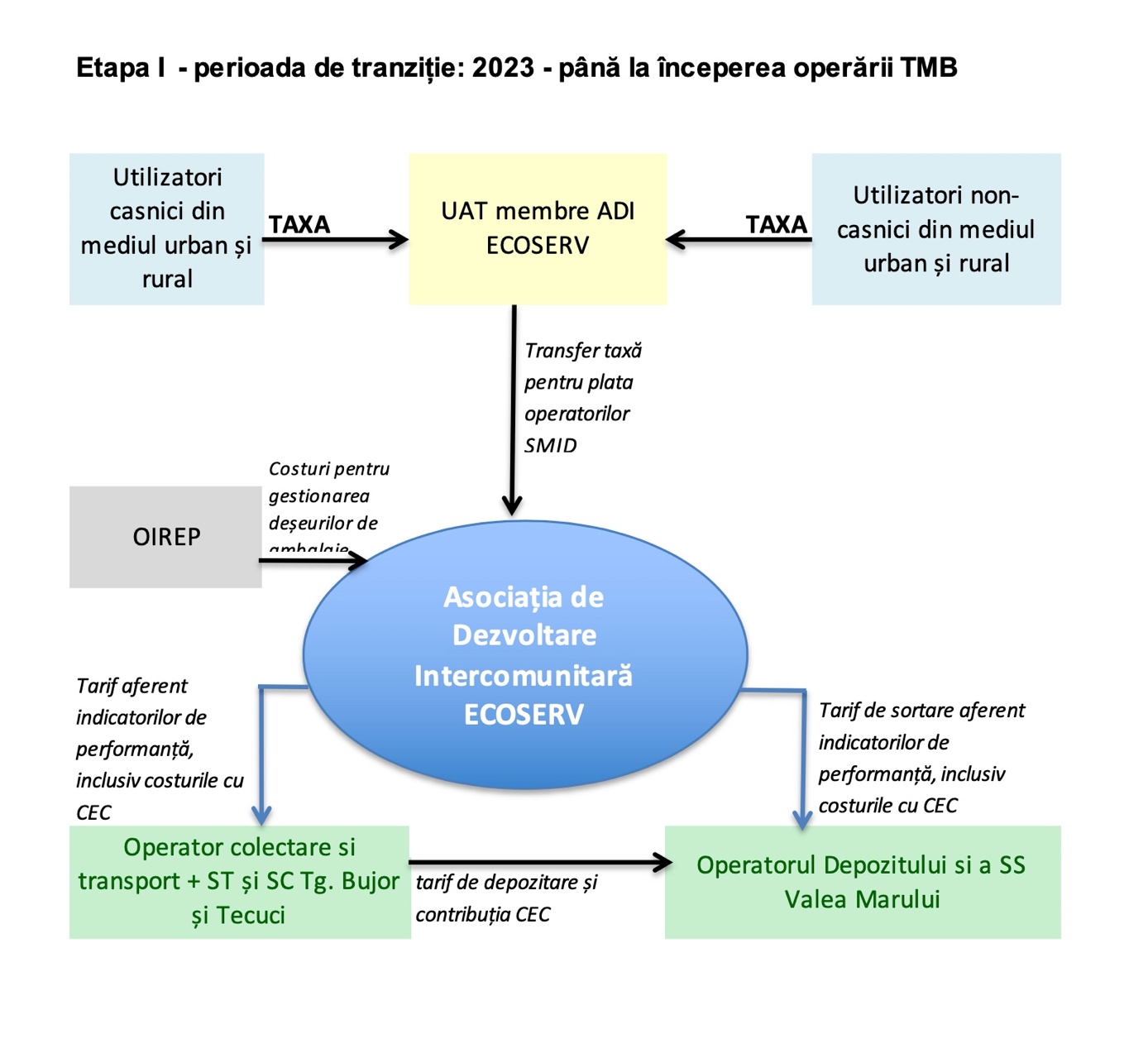 Figura nr. 3 – Mecanism de plată Etapa IEtapa 2 – etapa de operare a întregului SMID. Mecanismul de plată aferent etapei II este aplicabil începând cu data punerii în funcțiune a instalațiilor de deșeuri realizate prin SMID în cadrul contractului de tip proiectare-execuție-operare de la Galați (ST + TMB), pe toată perioada proiectului SMID. Acest mecanism este valabil pentru toate unitățile administrativ-teritoriale membre ADI ECOSERV, cu excepția municipiului Galați: Autoritățile administrației publice locale vor aproba taxele de salubrizare pentru utilizatorii casnici și non-casnici, astfel cum sunt calculate și propuse de ADI ECOSERV, constituite în conformitate cu prevederile legale în vigoare și prevederile Documentului de Poziție. Taxa de salubrizare va include toate activitățile serviciului de salubrizare delegate prin Proiect;Autoritățile administrației publice locale vor colecta la bugetele locale taxa specială de salubrizare de la toți utilizatorii casnici (corespunzător numărului de locuitori rezidenți ai fiecărui UAT) și utilizatorii non-casnici, prin cont special deschis la Trezoreria Statului;Sumele astfel colectate vor fi virate de autoritățile  administrației publice locale ale fiecărei unități administrativ-teritoriale către ADI ECOSERV, pe baza facturii emise de aceasta;Diferențele dintre nivelul taxei colectate la bugetul local şi cel al facturii emise de ADI ECOSERV vor fi suportate din veniturile proprii ale unităților administrativ-teritoriale, urmând a fi încasate ulterior de la beneficiarii serviciului; ADI ECOSERV, în conformitate cu prevederile legale în vigoare, va încasa contravaloarea costurilor nete pentru gestionarea deșeurilor de ambalaje municipale valorificate de la OIREP;ADI ECOSERV va emite factura către fiecare unitate administrativ-teritorială pe baza facturilor operatorilor, luând în considerare contravaloarea costurilor nete pentru gestionarea deșeurilor de ambalaje municipale valorificate încasate de la OIREP;ADI ECOSERV va plăti:Operatorul de colectare și transport a deșeurilor care va opera și stațiile de transfer și compostare de la Tecuci și Târgu Bujor pe baza cantităților de deșeuri municipale gestionate lunar aferente indicatorilor de performanță;Operatorul instalației TMB și stației de transfer Galați pe baza cantităților tratate;Operatorul instalațiilor de la Valea Mărului doar pentru activitatea de sortare a deșeurilor pe baza cantităților de deșeuri municipale gestionate lunar aferente indicatorilor de performanță;Operatorul instalației TMB Galați va plăti operatorului de deșeuri de la Valea Mărului costul de depozitare, care include tariful de depozitare și contribuția pentru economia circulară, aferent cantităților de deșeuri reziduale rezultate de la TMB.Recomandarea potrivit căreia operatorul depozitului să fie plătit de către operatorul instalațiilor de tratare a deșeurilor se bazează pe tratarea eficientă a deșeurilor în conformitate cu indicatorii de performanță incluși în contractul de delegare. În plus, se asigură implementarea eficientă a taxei de depozitare. Astfel, indicatorii de performanță privind cantitatea maximă de deșeuri depozitate în depozitul de deșeuri vor fi prevăzuți în contract pentru operatorul instalațiilor de tratare a deșeurilor. În cazul nerespectării acestor indicatori de performanță, operatorul instalațiilor de tratare a deșeurilor trebuie să suporte costurile pentru cantitatea de deșeuri depozitată suplimentar, inclusiv costurile de depozitare aferente cantităților suplimentare. Aceste costuri vor fi plătite din profitul lor direct operatorului depozitului de deșeuri.Schematic, mecanismul de plată în Etapa a 2-a a proiectului se prezintă astfel: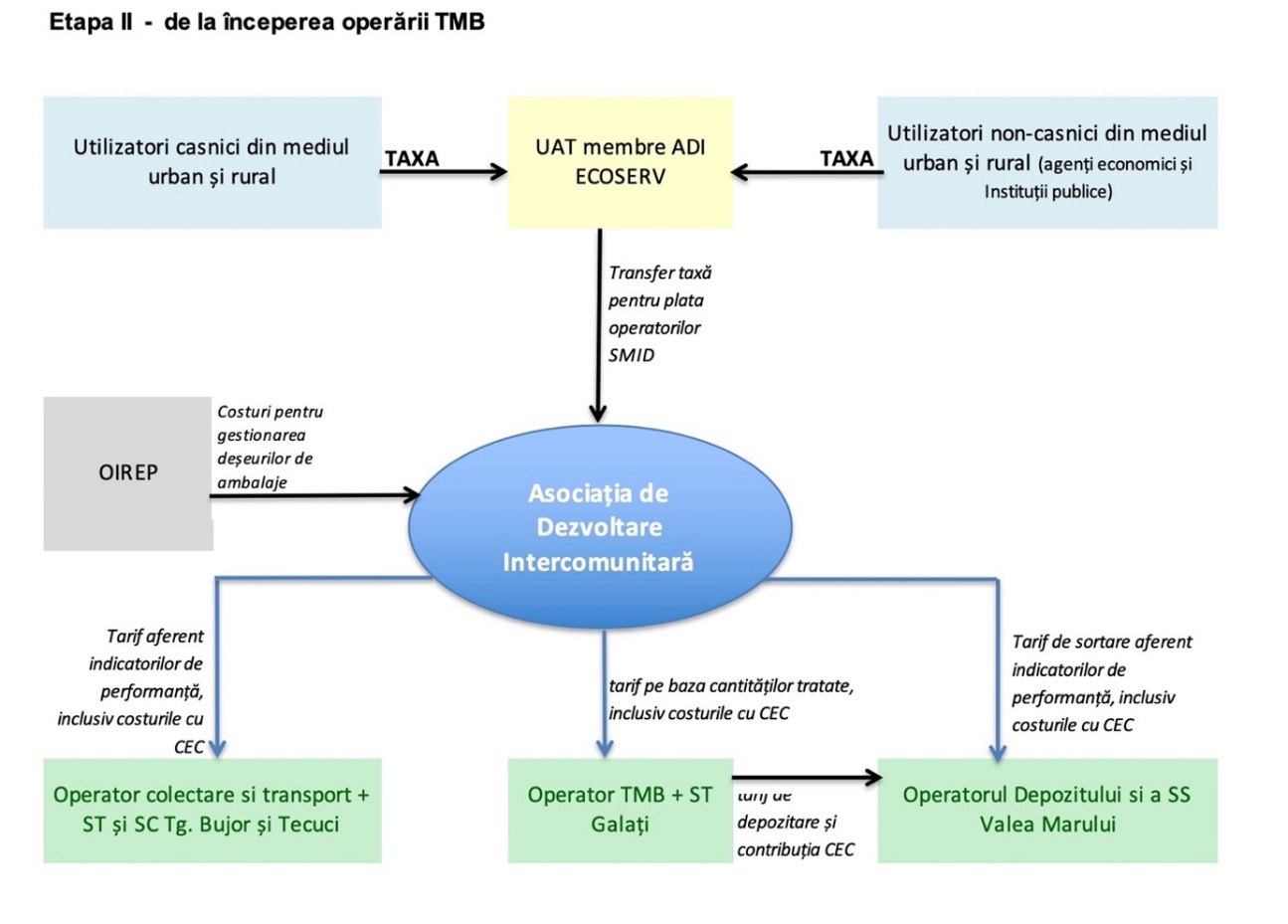 Figura nr. 4 - Mecanism de plată Etapa IIAvând în vedere faptul că operatorul de salubrizare din mun. Galați își va continua activitatea și în cadrul proiectului SMID, se impune descrierea mecanismului financiar pentru fiecare caz în parte, astfel: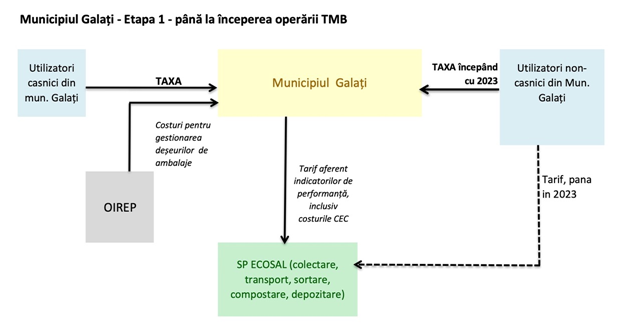 Figura nr. 5 - Mecanism de plată Mun. Galați-Etapa IEtapa I – până la începerea operării instalației TMB și stației de transfer Galați (Figura  nr. 5):Consiliul Local Galați va aproba taxa de salubrizare pentru utilizatorii casnici constituită în conformitate cu prevederile legale în vigoare și prevederile Documentului de Poziție;Primăria Municipiului Galați va colecta la bugetul local taxa specială de salubrizare de la toți utilizatorii, prin cont special deschis la Trezoreria Statului;Utilizatorii plătesc Primăriei Municipiului Galați taxa de salubrizare instituită de aprobată de Consiliul Local în conformitate cu prevederile planului anual de evoluție a taxelor și tarifelor, parte a Aplicației de Finanțare și a prevederilor legislației în vigoare, inclusiv a prevederilor OUG 92/2021 privind regimul deșeurilor;Primăria Municipiului Galați, în conformitate cu prevederile legale în vigoare, va încasa contravaloarea costurilor nete pentru gestionarea deșeurilor de ambalaje municipale valorificate de la OIREP;Primăria Municipiului Galați va plăti operatorului Serviciul Public ECOSAL pe baza cantităților de deșeuri menajere și similare gestionate lunar aferente indicatorilor de performanță.Etapa II – după începerea operării instalației TMB și stației de transfer Galați (Figura 6):Consiliul Local Galați va aproba taxele de salubrizare pentru utilizatorii casnici și non-casnici, astfel cum sunt calculate și propuse de ADI ECOSERV, constituite în conformitate cu prevederile legale în vigoare și prevederile Documentului de Poziție;Municipiului Galați va colecta la bugetul local taxa specială de salubrizare de la toți utilizatorii casnici și non-casnici din municipiul  Galați, în cont special deschis la Trezoreria Statului;Municipiului Galați, în conformitate cu prevederile legale în vigoare, va încasa contravaloarea costurilor nete pentru gestionarea deșeurilor de ambalaje municipale valorificate de la OIREP;Municipiului Galați va plăti, pe baza cantităților gestionate lunar aferente indicatorilor de performanță, tarifele pentru activitățile prestate de Serviciul Public ECOSAL (colectare separată și transport, sortare și compostare deșeuri municipale);Primăria Municipiului Galați va vira ADI ECOSERV, pe baza facturii emise de către aceasta, contravaloarea tarifelor de tratare mecano-biologică și transfer pentru cantitățile transmise la instalația TMB inclusiv reziduurile de la compostare și sortare;ADI ECOSERV va plăti operatorul instalației TMB și a stației de transfer Galați pe baza cantităților tratate în instalația de TMB și de transfer a acestora la depozitul conform de la Valea Mărului;Operatorul instalației TMB Galați va plăti operatorului de deșeuri de la Valea Mărului costul de depozitare, care include tariful de depozitare și contribuția pentru economia circulară, aferent cantităților de deșeuri reziduale rezultate de la TMB.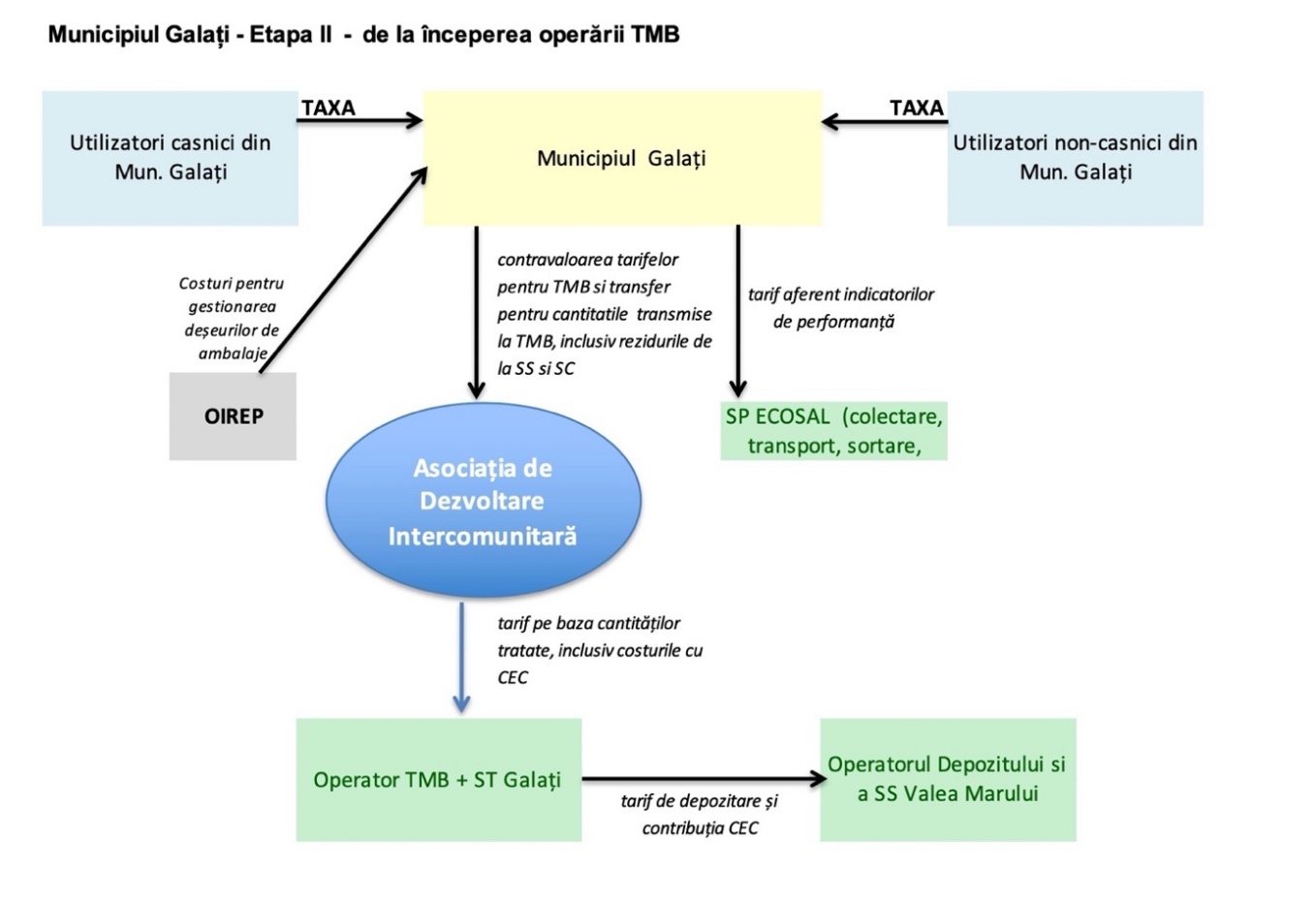 Figura nr. 6 - Mecanism de plată Mun. Galați – Etapa IITIPUL DELEGĂRIIAtât Legea nr. 51/2006, cât și Legea nr. 101/2006 prevăd două modalități de organizare a gestiunii serviciului de salubrizare, alegerea fiind făcută printr-o decizie a autorităților administrației publice locale, în baza unui studiu de oportunitate, și anume gestiunea directă și gestiunea delegată.Având în vedere prevederile Proiectului SMID referitoare la modalitatea de delegare pentru gestionarea serviciului de salubrizare în județul Galați, modalitatea de gestiune a activităților serviciului de salubrizare în județ va fi gestiunea delegată.În plus, Potrivit Ghidului Solicitantului privind condițiile specifice de accesare a fondurilor de dezvoltare a infrastructurii de management integral al deșeurilor, este obligatorie gestiunea delegată a activităților serviciului de salubrizare. Indiferent de modalitatea de gestiune adoptată, activitățile specifice componente ale serviciului de salubrizare sunt organizate și se desfășoară pe baza regulamentului serviciului și a caietului de sarcini, aprobate prin hotărâre a consiliului local, consiliului județean sau a asociației de dezvoltare intercomunitară, după caz, elaborate în conformitate cu regulamentul-cadru, respectiv cu caietul de sarcini-cadru, elaborate și aprobate de A.N.R.S.C. prin ordin al președintelui.MATRICEA RISCURILOR PENTRU DELEGAREA ACTIVITĂȚILOR SERVICIULUI DE SALUBRIZARELa alocarea riscurilor a fost aplicată ca regulă generală aceea ca riscul trebuie suportat de către partea care îl poate atenua în cea mai mare măsură și/sau care poate controla cel mai bine consecințele. Astfel, fiecare parte își va asuma riscuri pe care va fi în măsură să le gestioneze în vederea asigurării fezabilității economice a contractului.În tabelul de mai jos sunt prezentate riscurile identificate și modul de alocare a acestora.Trebuie precizat că sunt excluse riscurile prevăzute în viitoarele contracte dintre părți și pentru care există prevederi contractuale.Nu sunt considerate riscuri toate condițiile stipulate în Documentația de atribuire, condiții ce trebuie îndeplinite de către Delegat (ex. asigurarea cu personal, dotare minimală, autorizări și experiență relevantă, sisteme de management etc). În această categorie sunt cuprinse toate angajamentele asumate ca atare prin ofertă de către Delegat. Prin urmare, toate acestea sunt responsabilități exclusive ale Delegatului pe toată durata de derulare a Contractului.După cum se observă din matricea de mai jos, riscul de operare va fi transferat în mare parte viitorilor operatori de salubrizare.Din totalul de 34 riscuri identificate, 14 riscuri sunt transferate în totalitate, 10 riscuri sunt transferate în proporție de 50% către Delegat, iar 10 riscuri sunt asumate de către Delegatar.Tabelul nr. 25 - Matricea riscurilorSursa: AutorMODALITATEA DE ATRIBUIRE A CONTRACTULUI DE DELEGAREPotrivit art. 29, alin. (1) din Legea 51/2006, cu modificările și completările ulterioare, „Gestiunea delegată este modalitatea de gestiune în care autoritățile deliberative ale unităților administrativ-teritoriale ori, după caz, asociațiile de dezvoltare intercomunitară având ca scop serviciile de utilități publice, în numele şi pe seama unităților administrativ-teritoriale membre, atribuie unuia sau mai multor operatori toate ori numai o parte din competențele şi responsabilitățile proprii privind furnizarea/prestarea serviciilor de utilități publice, pe baza unui contract, denumit în continuare contract de delegare a gestiunii. Gestiunea delegată a serviciilor de utilități publice implică punerea la dispoziția operatorilor a sistemelor de utilități publice aferente serviciilor delegate, precum şi dreptul şi obligația acestora de a administra şi de a exploata aceste sisteme.”Legea nr. 51/2006 – art. 29  alin. 7) – definește contractul de delegare astfel: „Contractul de delegare a gestiunii este un contract încheiat în formă scrisă, prin care unitățile administrativ-teritoriale, individual sau în asociere, după caz, în calitate de delegatar, atribuie, prin una dintre modalitățile prevăzute de lege, pe o perioadă determinată, unui operator, în calitate de delegat, care acționează pe riscul și răspunderea sa, dreptul și obligația de a furniza/presta integral un serviciu de utilități publice ori, după caz, numai unele activități specifice acestuia, inclusiv dreptul și obligația de a administra și de a exploata infrastructura tehnico-edilitară aferentă serviciului/activității furnizate/prestate, în schimbul unei redevențe, după caz. Contractul de delegare a gestiunii poate fi încheiat de asociația de dezvoltare intercomunitară având ca scop serviciile de utilități publice în numele şi pe seama unităților administrativ-teritoriale membre, care au calitatea de delegatar. Contractul de delegare a gestiunii este asimilat actelor administrative şi intră sub incidența prevederilor Legii nr. 554/2004, cu modificările şi completările ulterioare”Procedura de atribuire a contractelor de delegare a gestiunii serviciilor de utilități publice se stabilește, după caz, în baza prevederilor Legii nr. 98/2016, Legii nr. 99/2016 și Legii nr. 100/2016 (art. 29, alin. (9) din Legea 51/2006). Contractul de delegare poate fi:Contract de concesiune de servicii – dacă în urma studiului de fundamentare entitatea contractantă constată că o parte semnificativă a riscului de operare va fi transferată operatorului economic;Contract de achiziție publică de servicii – dacă în urma studiului de fundamentare entitatea contractantă constată că o parte semnificativă a riscului de operare nu va fi transferată operatorului economic.După cum se poate observa din matricea riscurilor prezentată în tabelul de mai sus, riscul de operare va fi transferat în mare parte viitorului operator de salubrizare, motiv pentru care contractul de delegare a gestiunii activității de operare a instalațiilor de deșeuri va fi contract de concesiune de servicii și va fi atribuit în baza prevederilor Legii nr. 100/2016 privind concesiunile de lucrări și concesiunile de servicii.Referitor la tipul procedurii de atribuire, art. 50 din Legea nr. 100/2016 privind concesiunile de lucrări și concesiunile de servicii prevede că entitatea contractantă poate să atribuie contractul de concesiune utilizând fie procedura de licitație deschisă, fie dialogul competitiv.De regulă, procedura dialogului competitiv pentru atribuirea unui contract de concesiune de lucrări sau de servicii se organizează atunci când autoritatea contractantă urmărește să identifice soluția/soluțiile aptă/apte să satisfacă necesitățile sale. Având în vedere că serviciul de salubrizare este reglementat prin lege, iar modalitățile de colectare, tratare și eliminare a deșeurilor, precum și frecvența operațiunilor ce trebuie realizate sunt statuate prin Regulamentul serviciului și prin Caietul de sarcini al serviciului, nu se pune problema identificării unor soluții apte să satisfacă nevoile Delegatarului, pe calea dialogului competitiv.Astfel, contractul de delegare din cadrul proiectului SMID va fi atribuit prin licitație deschisă, conform prevederilor art. 50 din Legea nr. 100/2016 privind concesiunile de lucrări și concesiunile de servicii.CONDIȚII CONTRACTUALE ȘI DETERMINAREA DURATEI CONTRACTULUIConform definiției legale și a denumirii utilizate de Legea nr. 51/2006 toate contractele prin care unitățile administrativ-teritoriale acordă operatorilor dreptul de a presta activități de salubrizare pe teritoriul lor constituie contracte de delegare a gestiunii, iar denumirea lor conform normelor legale trebuie să fie aceea de „contracte de delegare a gestiunii”, denumire preluată de altfel și în Legea nr. 101/2006. Motivul îl reprezintă faptul că în ceea ce privește fondul, conținutul acestor contracte, normele aplicabile sunt cele din legislația serviciilor publice (Legea nr. 51/2006 ca lege generală și Legea nr. 101/2006 ca lege specială). În ceea ce privește conținutul contractelor de delegare a gestiunii, conform art. 29 alin. 11) din Legea nr. 51/2006, toate contractele de delegare a gestiunii, indiferent de activitățile delegate, trebuie să cuprindă următoarele clauze obligatorii:Denumirea părților contractanteunitățile administrativ-teritoriale care deleagă împreună gestiunea unor activități componente ale serviciului de salubrizare poartă denumirea, conform legii, de „delegatar”;operatorul căruia i se deleagă gestiunea este denumit, conform legii, „delegat”;chiar dacă contractele de delegare vor fi încheiate de ADI ECOSERV, calitatea de delegatar o au în continuare împreună UAT membre ale ADI ECOSERV care sunt părți la fiecare contract de delegare în parte; ADI ECOSERV este doar un mandatar al acestora, care acționează în numele și pe seama delegatarului.Obiectul contractuluiNu pot face obiectul contractului acele activități a căror infrastructură nu este exploatată de către operatorul căruia i s-ar delega gestiunea activității prin includerea ei în obiectul contractului. Astfel, de exemplu, atunci când un operator nu exploatează niciun depozit de deșeuri, activitatea de depozitare nu poate face obiectul contractului de delegare ce i se atribuie. Faptul că acel operator transportă deșeurile la depozitul exploatat de alt operator nu îl transformă în prestator al activității de depozitare. Durata contractuluiDatorită specificității activităților economice care fac parte din sfera serviciului public de salubrizare, care determină furnizarea acestor servicii în condiții de monopol reglementat, trebuie avut în vedere faptul că manifestarea concurenței dintre operatori – ca mijloc principal de asigurare a bunăstării beneficiarilor acestor servicii – nu se poate realiza decât cu ocazia licitației derulate în vederea desemnării câștigătorului. În acest context, durata pentru care entitatea contractantă încredințează efectuarea serviciului public de salubrizare unui singur operator economic devine un element esențial.Conform prevederilor legale în vigoare (art. 32 alin. (3) din Legea 51/2006, cu modificările și completările ulterioare), „pentru contractele de delegare a gestiunii a căror durată estimată este mai mare de 5 ani, aceasta se stabilește, după caz, în conformitate cu prevederile Legii nr. 98/2016, ale Legii nr. 99/2016 și ale Legii nr. 100/2016 și nu va depăși durata maximă necesară recuperării investițiilor prevăzute în sarcina operatorului/operatorului regional prin contractul de delegare”. De asemenea, potrivit art. 16, alin. (2) din Legea 100/2016 „Pentru concesiunile de lucrări sau concesiunile de servicii a căror durată estimată este mai mare de 5 ani, durata maximă a concesiunii nu poate depăși timpul estimat în mod rezonabil necesar concesionarului pentru a obține un venit minim care să permită recuperarea costurilor investițiilor efectuate, a costurilor în legătură cu exploatarea lucrărilor sau a serviciilor, precum și a unui profit rezonabil.” Durata drepturilor exclusive acordate cu privire la serviciile de salubrizare a căror gestiune este delegată (în speță, durata contractelor de delegare a gestiunii serviciilor de salubrizare) trebuie stabilită astfel încât să nu fie afectată concurența pe piață, prin optimizarea interdependenței durată – investiții/cost – tarif. În speță devine necesară corelarea duratei contractelor de delegare a serviciului de utilități publice, pe de o parte, cu nivelul investițiilor necesare şi costurilor nete care incumbă operatorului pentru furnizarea serviciului, iar pe de altă parte, cu nivelul tarifului aferent serviciului (art. 49, alin. (3) din HG 867/2016 „Atunci când stabilește durata concesiunii, entitatea contractantă trebuie să aibă în vedere evitarea restricționării artificiale a accesului la competiție, asigurarea unui nivel minim de profit ca urmare a exploatării într-o perioadă dată, asigurarea unui nivel rezonabil al prețurilor pentru prestațiile care vor fi efectuate pe durata contractului și a altor costuri ce urmează a fi suportate de către utilizatorii finali.”Potrivit opiniei Consiliului Concurenței durata contractului de delegare a gestiunii serviciului de salubrizare trebuie corelată cu durata de recuperare a investițiilor realizate sau asumate de operatorul serviciului de salubrizare, conform caietului de sarcini şi planului de investiții, nicidecum cu cele realizate de către autoritățile administrației publice locale competente.Astfel, devine necesar ca durata contractului de delegare a gestiunii serviciilor de salubrizare să nu fie extinsă în mod artificial, prin prelungirea nejustificată a acestuia. Pentru a se asigura o presiune concurențială eficientă asupra acestor operatori, este necesar ca acordarea contractelor de delegare a gestiunii să se realizeze printr-o procedură concurențială (ex. licitație) şi nu prin prelungirea acestora pe bază de acte adiționale. Acțiunea de prelungire a duratei contractului de delegare a gestiunii serviciului de salubrizare este susceptibilă de a produce efecte anticoncurențiale prin restrângerea ori chiar înlăturarea concurenței între furnizorii de astfel de servicii.Principalul izvor juridic al prelungirii contractelor de delegare a gestiunii serviciilor publice îl constituie modificarea acestora, în particular a obiectului contractului. Legea nr. 100/2016 reglementează condițiile de modificare a contractelor, fără organizarea unei noi proceduri de atribuire în cadrul art. 100 – 109. Din perspectiva Consiliului Concurenței, acțiunea de prelungire a contractelor de delegare a gestiunii serviciilor publice (în particular a gestiunii serviciilor de salubrizare a localităților) trebuie să se înscrie în limitele prevederilor legislației din domeniul achizițiilor publice şi al concesiunilor.Așadar, având în vedere prevederile legale mai sus menționate, durata contractului de delegare a gestiunii activității de operare a instalațiilor de deșeuri, va fi de 5 ani.Aria teritorială, cu precizarea clară a UAT pe raza cărora vor fi prestate serviciile.Drepturile și obligațiile părților contractante, inclusiv obligația ADI ECOSERV de a încheia cu toți OIREP licențiați, potrivit Legii, convenții pentru acoperirea costurilor de gestionare pentru Deșeurile de Ambalaje din Deșeurile Municipale și de a plăti fiecărui Delegat costul colectării sau sortării, după caz, a acestor deșeuri.Modul de repartizare a riscurilor între părți.Natura oricăror drepturi exclusive sau speciale acordate delegatului.Sarcinile și responsabilitățile părților cu privire la investiții/programele de investiții.Indicatorii de performanță privind calitatea și cantitatea serviciului și modul de monitorizare și evaluare a îndeplinirii acestora.Preturile/tarifele pe care delegatul are dreptul să le practice la data începerii furnizării/prestării serviciului, precum și regulile, principiile și/sau formulele de ajustare și modificare a acestora. În contractul de delegare a gestiunii activității de colectare și transport a deșeurilor, vor fi prevăzute tarifele distincte pentru fiecare activitate componentă aferentă colectării și transportului deșeurilor municipale, care vor include, cel puțin: tariful distinct activitate componentă deșeuri reciclabile,  tariful distinct activitate componentă biodeșeuri și tariful distinct activitate componentă alte deșeuri.Compensația pentru obligațiile de serviciu public în sarcina delegatului, dacă este cazul, cu indicarea parametrilor de calcul, control și revizuire a compensației, precum și modalitățile de evitare și recuperare a oricărei supracompensații.Modul de facturare a contravalorii serviciilor furnizate/prestate.Nivelul redevenței sau al altor obligații, după caz.Garanția de bună execuție a contractului, cu indicarea valorii, modului de constituire și de executare a acesteia.Răspunderea contractuală.Forța majoră.Condițiile de revizuire a clauzelor contractuale.Condițiile de restituire sau repartiție, după caz, a bunurilor, la încetarea din orice cauză a contractului de delegare a gestiunii, inclusiv a bunurilor rezultate din investițiile realizate.Menținerea echilibrului contractual.Cazurile de încetare și condițiile de reziliere a contractului de delegare a gestiunii.Forța de muncă.Alte clauze convenite de părți, după caz.De asemenea, potrivit art. 29 alin. (10) din Legea serviciilor comunitare de utilități publice nr. 51/2006, contractul de delegare a gestiunii va fi însoțit în mod obligatoriu de următoarele anexe: caietul de sarcini privind furnizarea/prestarea serviciului; regulamentul serviciului; inventarul bunurilor mobile și imobile, proprietate publică sau privată a unităților administrativ-teritoriale aferente serviciului; indicatori tehnici corelați cu țintele/obiectivele asumate la nivel național.Pe lângă anexele obligatorii mai sus menționate, fiecare contract de delegare va mai fi însoțite de:oferta Delegatului, inclusiv solicitările de clarificare și răspunsurile la acestea, transmise în perioada de evaluare a ofertelor;procesul-verbal de predare-primire a bunurilor de retur;ordinul de începere a prestării serviciului;lista indicativă a bunurilor de preluare, dacă este cazul;programul de Investiții, dacă este cazul;asigurările solicitate prin contractul de delegare;garanția de bună execuție;tarifele;modificarea/ajustarea tarifelor procedura de monitorizare a executării contractului;programul de operare.ASPECTE DE MEDIUPentru a asigura protejarea mediului și a sănătății populației, se recomandă includerea unor cerințe de selecție în documentația de atribuire pentru delegarea activităților din cadrul SMID Galați care să conducă la reducerea pe cât posibil a cauzelor poluării factorilor de mediu ca urmare a prestării serviciilor de salubrizare, printre care:dotarea cu utilaje performante - în acest sens, viitorul operator de salubrizare va trebui să facă dovada deținerii unui număr suficient de mașini și utilaje performante, cu care va putea realiza servicii de salubritate de calitate ridicată.certificarea ISO 9001 (Sistemul de Management al Calității) și ISO 14001 (Sistemul de Management al Mediului) - în acest sens, prin documentația de atribuire se poate solicita operatorului de salubrizare documente care să ateste certificarea ISO 9001 și ISO 14001, ceea ce va asigura o garanție a calității serviciilor oferite și a protejării mediului.Se urmărește asigurarea unui sistem de colectare, transport și tratare al deșeurilor menajere și similare cu impact minim asupra factorilor de mediu, prin:asigurarea colectării separate a deșeurilor din toate localitățile județului;asigurarea de mijloace de transport corespunzătoare, etanșe, acoperite, cu rate reduse de emisie a poluanților; reducerea emisiilor de poluanți din gazele de eșapament ale vehiculelor de transport se va realiza prin achiziționarea de camioane moderne, cu catalizator;dotarea cu utilaje noi și performante impusă de criteriile de selecție a ofertelor pentru asigurarea serviciului de colectare și transport a deșeurilor (autogunoiere compactoare) va duce la realizarea unui nivel scăzut de poluare a întregului județ; astfel, viitorii operatori de salubrizare vor trebui să facă dovada deținerii unui număr suficient de autogunoiere performante, cu care vor putea realiza servicii de salubrizare de calitate ridicată; în plus, operatorii vor trebui să asigure întreținerea echipamentelor în stare bună de funcționare pe întreaga durată a contractelor, astfel încât să nu existe scurgeri de fluide;îmbunătățirea calității factorilor de mediu prin utilizarea unei infrastructuri noi și prietenoase cu mediul; și datorită măsurilor de protecție a atmosferei luate (tipuri de autovehicule, tipul de containere – etanșe şi prevăzute cu capac şi utilizarea de motoare cu catalizator), emisiile surselor de poluanți din zona de impact a activităților de colectare și transport al deșeurilor trebuie să se încadreze în valorile limită stipulate în Legea nr. 104/2011 privind calitatea aerului înconjurător, cu modificările și completările ulterioare; activitățile de colectare şi transport al deșeurilor nu trebuie să faciliteze înmulțirea și diseminarea agenților patogeni și a vectorilor acestora;efectele benefice majore se vor manifesta prin reducerea emisiilor de gazelor cu efect de seră, ca urmare a eliminării depozitării neconforme a deșeurilor şi prin efecte colaterale induse de reducerea consumului de resurse, obținută prin recuperarea şi reciclarea unor materiale;criteriile de selecție vor favoriza ofertanții care dețin certificarea sistemului de management al calității conform ISO 9001 și a sistemului de management al mediului conform ISO 14001, ceea ce se va traduce printr-o garanție a calității serviciilor și a protecției mediului.Pe toată perioada derulării contractelor de delegare a gestiunii, viitorii operatori vor implementa condiționările ce se stabilesc prin acte normative emise de autoritățile de mediu competente, respectând programe de conformare la cerințele de mediu.ASPECTE SOCIALEDesfășurarea serviciului de salubrizare în condițiile descrise în studiul de oportunitate (creșterea nivelului calitativ) va contribui la îmbunătățirea semnificativă a aspectului urbanistic și peisagistic, precum și implicit a sănătății populației.Prin creșterea nivelului calitativ al serviciilor de salubrizare, populația județului Galați va beneficia de o îmbunătățire a calității mediului și implicit a sănătății populației. De asemenea, organizarea unui serviciu de salubrizare centralizat va conduce la creșterea gradului de satisfacție a populației cu privire la prestarea acestui serviciu.În vederea delegării serviciului, viitorii operatori trebuie să dețină certificate privind sănătatea și siguranța în muncă, pentru o reducere a riscurilor sociale privitoare la derularea contractului.Delegarea activităților de sortare și depozitare trebuie să ia considerare următoarele aspecte sociale:din ciclul managementului integrat al deșeurilor, activitățile de sortare și depozitare sunt percepute direct de către populație și legate de nivelul taxei/tarifului plătit pentru serviciul de salubrizate;este importantă aplicarea principiului coeziunii sociale, transpus prin utilizarea unui tarif unic pe tonă de deșeuri; acest tarif unic pe tonă este transpus în valoarea taxei/tarifului pe persoană/lună prin utilizarea indicelui de generare, acest lucru asigurând suportabilitatea populației;este necesar ca la nivelul populației să se desfășoare un amplu proces de conștientizare privind colectarea separată;conduce la o îmbunătățire a condițiilor de viață prin realizarea unui mediu mai curat.Taxa de salubrizare rezultată va respecta prevederile legale privind suportabilitatea tarifelor.ADI ECOSERV și unitățile administrativ-teritoriale din aria de delegare vor monitoriza în mod direct modificarea/actualizarea tarifelor activităților și justificarea modificărilor acestora, în vederea protecției utilizatorilor privind creșterile nejustificate ale taxelor de salubrizare.În plus, prin implementarea tuturor obiectivelor sistemului de salubrizare vor fi create noi locuri de muncă pentru populația județului Galați.SOLUȚIA OPTIMĂÎn cadrul prezentului studiu sunt prezentate soluțiile optime din punct de vedere tehnic, economic, financiar și instituțional, pentru delegarea gestiunii activității de operare a instalațiilor de deșeuri de la Valea Mărului. Concluzionând, soluția optimă pentru delegarea gestiunii activității de operare a Stației de Sortare și a Depozitului conform de la Valea Mărului se prezintă după cum urmează:ADI ECOSERV, în numele și pe seama membrilor săi, va atribui contractul de delegare a gestiunii activității de operare a instalațiilor de deșeuri de la Valea Mărului.Contractul de delegare va fi un contract de concesiune și va fi atribuit prin procedura licitației deschise, în conformitate cu prevederile Legii nr. 100/2015 privind concesiunile de lucrări și servicii.Zona delegată cuprinde toate UAT-urile din județul Galați, cu excepția Municipiului Galați, care va delega prin intermediul asociației doar activitatea de depozitare a deșeurilor.Obiectul contractului de delegare îl reprezintă:sortarea deșeurilor reciclabile colectate separat;depozitarea deșeurilor.Durata contractului de delegare va fi de 5 ani.Plata viitorului operator va fi realizată de ADI ECOSERV, pentru activitatea de sortare a deșeurilor, din taxa încasată de autoritățile publice locale de la utilizatorii serviciului și transferată asociației. Pentru activitatea de depozitare, operatorul CMID va încasa contravaloarea serviciului prestat de la ceilalți operatori implicați în SMID.Valoarea totală a contractului este de 70.550.265 lei, acoperind o perioadă de 5 ani, conform duratei delegării. Valoarea totală a contractului reunește: valoarea activității de depozitare deșeuri – 41.440.655 lei și valoarea activității de sortare deșeuri - 29.109.610 lei.Categoriile de deșeuri care fac obiectul prezentului Studiu de oportunitate și fundamentare și a contractului de delegare ce va fi încheiat cu viitorul operator sunt:deșeuri menajere respectiv fracțiile de deșeuri reciclabile (hârtie, carton, plastic, metale, sticlă), fracția de biodeșeuri, deșeuri voluminoase, deșeuri textile, deșeuri menajere periculoase și deșeuri reziduale;deșeuri similare provenind din activități comerciale, din industrie și instituții, respectiv fracțiile de deșeuri reciclabile (hârtie, carton, plastic, metale, sticlă), deșeuri voluminoase, fracția de biodeșeuri, deșeuri textile și deșeuri reziduale;deșeuri din piețe, respectiv fracțiile de deșeuri reciclabile (hârtie, carton, plastic, metale, sticlă), fracția de biodeșeuri, deșeuri textile și deșeuri reziduale;deșeuri din construcții provenite din locuințe, generate de activități de reamenajare și reabilitare interioară și/sau exterioară a acestora.Stația de sortare pentru care se deleagă activitatea de operare este cea de la Valea Mărului realizată prin POIM, în cadrul proiectului SMID.Depozitul pentru care se deleagă activitatea de operare este cel de la Valea Mărului realizat prin POIM, în cadrul proiectului SMID.AnexePrognoza populațieiPrognoza populației la nivel județean - situație globală- continuarePrognoza populației la nivel județean – Zona 1- continuarePrognoza populației la nivel județean – Zona 2- continuarePrognoza populației la nivel județean – Zona 3- continuarePrognoza cantităților de deșeuri municipale ce vor fi colectate- situație globală, la nivelul județului Galați (situația cuprinde atât valorile determinate pentru Mun. Galați, cât și valorile aferente exclusiv ariei delegării)- continuarePrognoza cantităților de deșeuri municipale ce vor fi sortateStația de sortare Valea Mărului- continuarePrognoza cantităților de deșeuri municipale ce vor fi depozitate- continuareFluxul deșeurilor municipale – anul 2023 – Județul Galați (fără Mun. Galați)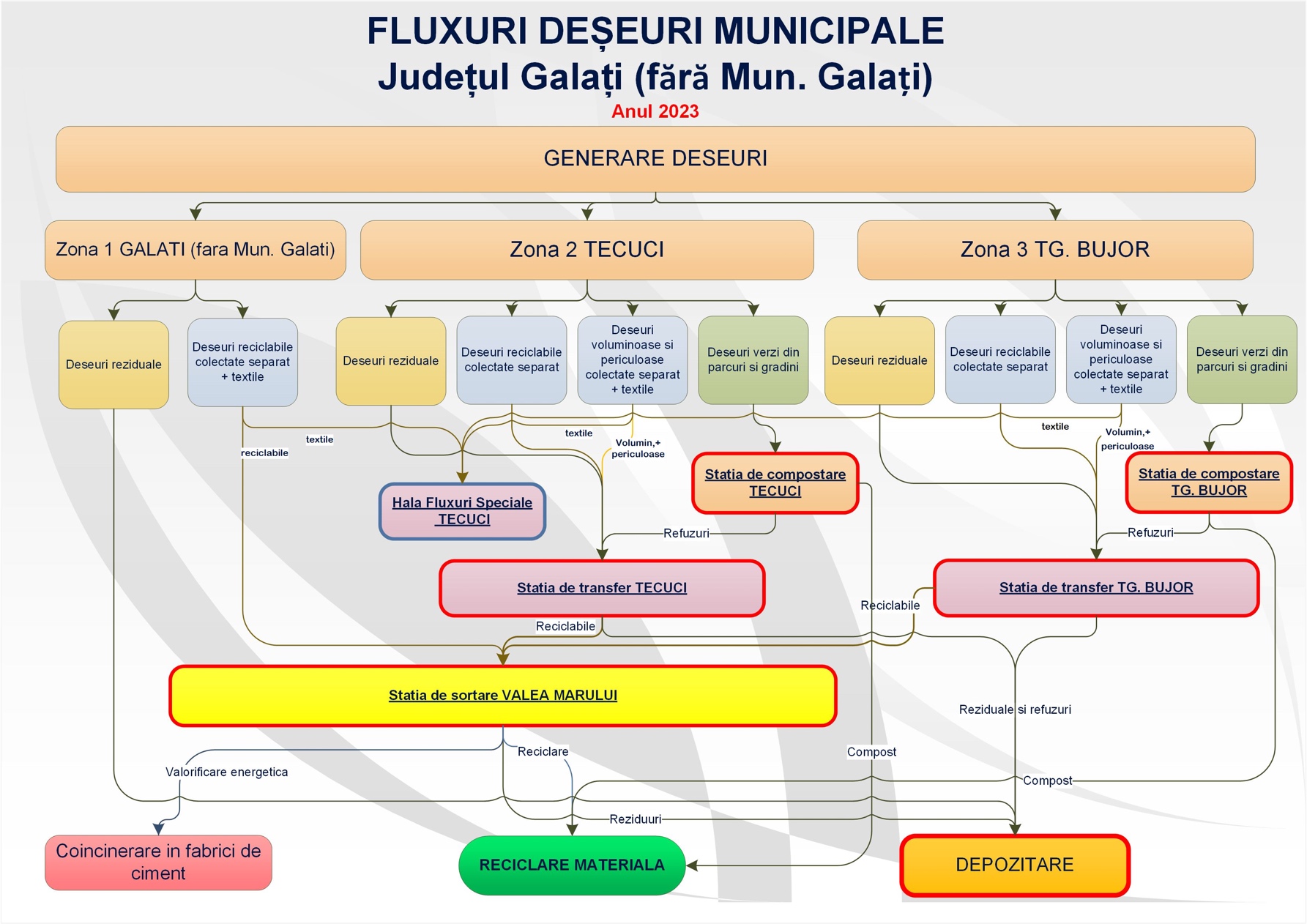 Fluxul deșeurilor municipale – anul 2025– Județul Galați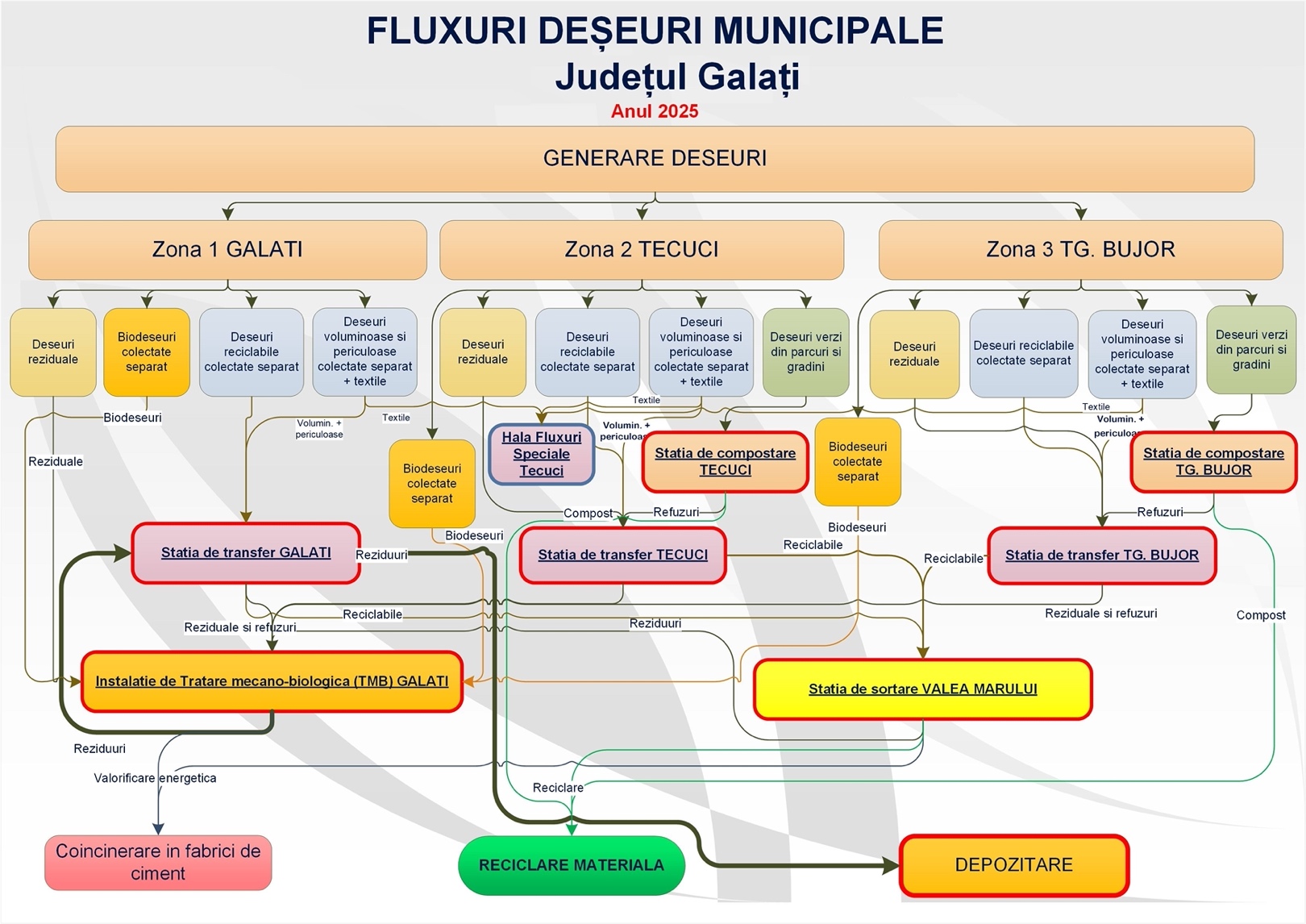 Prognoza costurilor și a veniturilorPrognoză costuriStația de Sortare Valea MăruluiDepozit Valea MăruluiPrognoză venituriRestul județului – lei/anPrognoza tarifelor instalațiilor (inclusiv redevența)Prognoza redevențeiContrasemnează pentru legalitate Secretarul  General al .....................,ADI ECOSERVAsociația de Dezvoltare Intercomunitară ECOSERVAPMAgenția pentru Protecția Mediului GalațiANRSCAutoritatea Națională de Reglementare pentru Serviciile Comunitare de Utilități PubliceAPLAutorități Publice LocaleCJ GalațiConsiliul Județean GalațiPNGDPlanul Național de Gestionare a DeșeurilorPJGD Planul Județean de Gestionare a DeșeurilorSMIDSistem de Management Integrat a DeșeurilorUATUnități administrativ-teritorialeUEUniunea EuropeanăDeficiențe identificate în cadrul activității de colectare a deșeurilor în Județul Galați:infrastructura de colectare a deșeurilor municipale este insuficientă, o parte din echipamentele de colectare și transport fiind uzate moral și fizic, ori vandalizateimplementarea defectuoasă a colectării separate a reciclabilelor, doar Municipiul Galați având implementat un sistem organizat de colectare separată; pe de altă parte, în Municipiul Galați colectarea separată a deșeurilor reciclabile nu este asigurată pentru operatorii economici; totodată, infrastructura pentru colectarea deșeurilor reciclabile nu este suficientă pentru a asigura creșterea cantității colectateîn cazul UAT-urilor care au beneficiat de investiții prin programul Phare CES, deși au achiziționat echipamente pentru colectarea separată a deșeurilor, având în vedere infrastructura deficitară din județ în ceea ce privește capacitățile de sortare, sistemul de colectare separată a deșeurilor reciclabile nu este implementat corespunzătorrata de capturare a deșeurilor reciclabile este foarte redusă, având în vedere că sistemul de colectare separată nu este implementat decât în foarte puține localități, iar infrastructura existentă este insuficientă și învechită; de asemenea, o problemă o reprezintă și lipsa capacităților de sortare a deșeurilor reciclabile colectate separat, în anul 2020 în județ fiind în operare o singură stație de sortare care deservește exclusiv Municipiul Galațiîn județul Galați nu este prevăzută colectarea separată a biodeșeurilor menajere, similare și din piețe pentru că nu există facilități de tratare, iar biodeșeurile din parcuri și grădini se colectează separat doar în Municipiul GalațiDeficiențe identificate în cadrul activității de sortare a deșeurilor în Județul Galați:infrastructura de sortare a deșeurilor municipale este insuficientă: capacitățile instalațiilor de sortare existente nu asigură sortarea cantităților de deșeuri municipale care ar trebui colectate separat în vederea atingerii țintei de reciclare. Dintre cele două stații de sortare existente, cea de la Galați (în operare) deservește exclusiv Municipiul Galați, iar cea de la Tecuci este nefuncțională.Deficiențe identificate în cadrul activității de compostare a deșeurilor în Județul Galați:infrastructura de compostare a deșeurilor municipale insuficientă: capacitățile instalațiilor de compostare existente nu pot asigura tratarea întregii cantități de deșeuri verzi care ar trebui colectate separat din toate parcurile și grădinile din județ. Dintre cele două stații de compostare, cea de la Galați deservește exclusiv Municipiul Galați, iar cea de la Tg. Bujor este nefuncțională.Deficiențe identificate în cadrul activității de depozitare a deșeurilor în Județul Galați:infrastructura de depozitare a deșeurilor municipale este insuficientă: depozitul existent de la Tirighina deservește exclusiv Municipiul Galați și 5 comune limitrofe. În prezent se află în operare prima celulă, volumul liber actual asigurând eliminarea deșeurilor din Municipiul Galați și din cele 5 comune limitrofe până în anul 2024. Deși inițial depozitul a fost prevăzut cu 4 celule, acesta va sista activitatea odată cu atingerea capacității maxime a primei celule. Extinderea depozitului prin construirea unei noi celule nu mai este posibilă din cauza condițiilor nefavorabile ale amplasamentului;depozitarea deșeurilor colectate din restul județului se realizează temporar la un depozit din alt județ.Tip deșeuMunicipiul Galați (urbanul mare)Municipiul Tecuci și orașele Tg. Bujor și Berești (urbanul mic)Ruraldin piețeHârtie și carton10,07%9,84%7,01%2,40%Plastic10,75%11,15%10,76%0,76%Metal1,35%1,41%1,25%0,25%Deșeuri compozite1,70%0,80%0,50%0,25%Sticlă8,16%5,66%4,36%0,20%Lemn1,30%0,85%0,40%0,15%Biodeșeuri54,05%54,91%60,08%86,01%Textile2,50%2,34%3,90%0,40%Deșeuri voluminoaseDeșeuri periculoase0,60%1,25%1,05%0,15%Altele8,56%11,87%10,71%9,45%TOTAL100%100%100%100%Tip deșeuPondere la nivelul anului 2020, %Hârtie și carton10,10Plastic9,70Metal2,20Deșeuri compozite0,00Sticlă4,40Lemn2,90Biodeșeuri60,20Textile0,20Deșeuri voluminoase0,00Deșeuri periculoase0,00Deșeuri inerte0,00Altele10,30Deșeuri de mici dimensiuni < 4 mm0,00TOTAL100%Mediu de rezidență-Cantități biodeșeuri (resturi alimentare)Cantități biodeșeuri (resturi alimentare)Cantități biodeșeuri (resturi alimentare)Cantități biodeșeuri (resturi alimentare)Nr. unitățikg/săpt.kg/lunăkg/antone/anUrban per gospodărie6,626,5317,90,318Ruralper gospodărie6,927,5329,60,330Totalper gospodărie6,727,0323,80,324Estimare nr. gospodării 2020kg/săpt.kg/lunăkg/antone/anUrban 107.349711.072,42.844.189,7034.131.476,9034.131,50Rural81.380558.780,302.235.121,3026.821.455,4026.821,50Total188.7291.269.852,85.079.411,1060.952.932,3060.952,90SpecificațieUrbanRuralTotalResturi alimentare digestie anaerobă (tone/an)25.546,806.773,3032.320,10Resturi alimentare compostare individuală (tone/an)1.386,603.901,205.287,80Numărul de gospodării care ar implementa compostarea individuală4.36111.83716.332Nr.crt.Denumire operatorLocalități deserviteDată încetare contractGESTIUNE DELEGATĂ UNOR OPERATORI DE DREPT PRIVATBarceaLeonmar S.R.L.La desemnarea noului operator de către ADI ECOSERVGESTIUNE DELEGATĂ UNOR OPERATORI DE DREPT PRIVATBălăbăneștiLeonmar S.R.L.La desemnarea noului operator de către ADI ECOSERVGESTIUNE DELEGATĂ UNOR OPERATORI DE DREPT PRIVATBăleniLeonmar S.R.L.La desemnarea noului operator de către ADI ECOSERVGESTIUNE DELEGATĂ UNOR OPERATORI DE DREPT PRIVATBerești-MeriaLeonmar S.R.L.La desemnarea noului operator de către ADI ECOSERVGESTIUNE DELEGATĂ UNOR OPERATORI DE DREPT PRIVATBuciumeniCosmesiret SRLLa desemnarea noului operator de către ADI ECOSERVGESTIUNE DELEGATĂ UNOR OPERATORI DE DREPT PRIVATCavadineștiLeonmar S.R.L.La desemnarea noului operator de către ADI ECOSERVGESTIUNE DELEGATĂ UNOR OPERATORI DE DREPT PRIVATCerțeștiLeonmar S.R.L.La desemnarea noului operator de către ADI ECOSERVGESTIUNE DELEGATĂ UNOR OPERATORI DE DREPT PRIVATCorniLeonmar S.R.L.La desemnarea noului operator de către ADI ECOSERVGESTIUNE DELEGATĂ UNOR OPERATORI DE DREPT PRIVATCosmeștiGemina Servexim S.R.L.La desemnarea noului operator de către ADI ECOSERVGESTIUNE DELEGATĂ UNOR OPERATORI DE DREPT PRIVATCostache NegriLeonmar S.R.L.La desemnarea noului operator de către ADI ECOSERVGESTIUNE DELEGATĂ UNOR OPERATORI DE DREPT PRIVATCudalbiLeonmar S.R.L.La desemnarea noului operator de către ADI ECOSERVGESTIUNE DELEGATĂ UNOR OPERATORI DE DREPT PRIVATCucaGemina Servexim S.R.L.La desemnarea noului operator de către ADI ECOSERVGESTIUNE DELEGATĂ UNOR OPERATORI DE DREPT PRIVATCuza VodăGemina Servexim S.R.L.La desemnarea noului operator de către ADI ECOSERVGESTIUNE DELEGATĂ UNOR OPERATORI DE DREPT PRIVATDrăgușeniCosmesiret SRLLa desemnarea noului operator de către ADI ECOSERVGESTIUNE DELEGATĂ UNOR OPERATORI DE DREPT PRIVATFârțăneștiLeonmar S.R.L.La desemnarea noului operator de către ADI ECOSERVGESTIUNE DELEGATĂ UNOR OPERATORI DE DREPT PRIVATFrumușițaLeonmar S.R.L.La desemnarea noului operator de către ADI ECOSERVGESTIUNE DELEGATĂ UNOR OPERATORI DE DREPT PRIVATFundeniGemina Servexim S.R.L.La desemnarea noului operator de către ADI ECOSERVGESTIUNE DELEGATĂ UNOR OPERATORI DE DREPT PRIVATGohorCosmesiret SRLLa desemnarea noului operator de către ADI ECOSERVGESTIUNE DELEGATĂ UNOR OPERATORI DE DREPT PRIVATGrivițaGemina Servexim S.R.L.La desemnarea noului operator de către ADI ECOSERVGESTIUNE DELEGATĂ UNOR OPERATORI DE DREPT PRIVATIndependențaGemina Servexim S.R.L.La desemnarea noului operator de către ADI ECOSERVGESTIUNE DELEGATĂ UNOR OPERATORI DE DREPT PRIVATJorăștiTop Recycle For All S.R.L.La desemnarea noului operator de către ADI ECOSERVGESTIUNE DELEGATĂ UNOR OPERATORI DE DREPT PRIVATMăstăcaniGemina Servexim S.R.L.La desemnarea noului operator de către ADI ECOSERVGESTIUNE DELEGATĂ UNOR OPERATORI DE DREPT PRIVATMovileniGemina Servexim S.R.L.La desemnarea noului operator de către ADI ECOSERVGESTIUNE DELEGATĂ UNOR OPERATORI DE DREPT PRIVATNămoloasaRecorwood S.R.L.La desemnarea noului operator de către ADI ECOSERVGESTIUNE DELEGATĂ UNOR OPERATORI DE DREPT PRIVATNicoreștiCosmesiret SRLLa desemnarea noului operator de către ADI ECOSERVGESTIUNE DELEGATĂ UNOR OPERATORI DE DREPT PRIVATOanceaGemina Servexim SRLLa desemnarea noului operator de către ADI ECOSERVGESTIUNE DELEGATĂ UNOR OPERATORI DE DREPT PRIVATPecheaLeonmar S.R.L.La desemnarea noului operator de către ADI ECOSERVGESTIUNE DELEGATĂ UNOR OPERATORI DE DREPT PRIVATPiscuGemina Servexim S.R.L.La desemnarea noului operator de către ADI ECOSERVGESTIUNE DELEGATĂ UNOR OPERATORI DE DREPT PRIVATPoianaCosmesiret SRLLa desemnarea noului operator de către ADI ECOSERVGESTIUNE DELEGATĂ UNOR OPERATORI DE DREPT PRIVATPriponeștiLeonmar S.R.L.La desemnarea noului operator de către ADI ECOSERVGESTIUNE DELEGATĂ UNOR OPERATORI DE DREPT PRIVATRediuLeonmar S.R.L.La desemnarea noului operator de către ADI ECOSERVGESTIUNE DELEGATĂ UNOR OPERATORI DE DREPT PRIVATScânteieștiLeonmar S.R.L.La desemnarea noului operator de către ADI ECOSERVGESTIUNE DELEGATĂ UNOR OPERATORI DE DREPT PRIVATSlobozia ConachiGemina Servexim S.R.L.La desemnarea noului operator de către ADI ECOSERVGESTIUNE DELEGATĂ UNOR OPERATORI DE DREPT PRIVATSmârdanRer Ecologic Service S.R.L.La desemnarea noului operator de către ADI ECOSERVGESTIUNE DELEGATĂ UNOR OPERATORI DE DREPT PRIVATSmulțiTop Recycle For All S.R.L.La desemnarea noului operator de către ADI ECOSERVGESTIUNE DELEGATĂ UNOR OPERATORI DE DREPT PRIVATSuhurluiLeonmar S.R.L.La desemnarea noului operator de către ADI ECOSERVGESTIUNE DELEGATĂ UNOR OPERATORI DE DREPT PRIVATTudor VladimirescuLeonmar S.R.L.La desemnarea noului operator de către ADI ECOSERVGESTIUNE DELEGATĂ UNOR OPERATORI DE DREPT PRIVATTg. BujorLeonmar S.R.L.La desemnarea noului operator de către ADI ECOSERVGESTIUNE DELEGATĂ UNOR OPERATORI DE DREPT PRIVATUmbrăreștiLeonmar S.R.L.La desemnarea noului operator de către ADI ECOSERVGESTIUNE DELEGATĂ UNOR OPERATORI DE DREPT PRIVATValea MăruluiLeonmar S.R.L.La desemnarea noului operator de către ADI ECOSERVGESTIUNE DELEGATĂ UNOR OPERATORI DE DREPT PRIVATVârleziTop Recycle For All S.R.L.La desemnarea noului operator de către ADI ECOSERVGESTIUNE DELEGATĂ UNOR OPERATORI DE DREPT PRIVATVlădeștiTop Recycle For All S.R.L.La desemnarea noului operator de către ADI ECOSERVGESTIUNE DIRECTĂBălășeștiSPS Comuna BălășeștiLa desemnarea noului operator de către ADI ECOSERVGESTIUNE DIRECTĂBranișteaSPS Comuna BranișteaNu s-a emis HCL privind încetarea activității la data desemnării noului operator de către ADI ECOSERVGESTIUNE DIRECTĂCorodSPS Comuna CorodLa desemnarea noului operator de către ADI ECOSERVGESTIUNE DIRECTĂDrăgăneștiSPS Comuna DrăgăneștiNu s-a emis HCL privind încetarea activității la data desemnării noului operator de către ADI ECOSERVGESTIUNE DIRECTĂFolteștiSPS Folteștidesemnarea noului operator de către ADI ECOSERVGESTIUNE DIRECTĂGhidigeniSPS Ghidigenidesemnarea noului operator de către ADI ECOSERVGESTIUNE DIRECTĂIveștiSPS Iveștidesemnarea noului operator de către ADI ECOSERVGESTIUNE DIRECTĂLieștiSPS Lieștidesemnarea noului operator de către ADI ECOSERVGESTIUNE DIRECTĂMatcaSPS Matcadesemnarea noului operator de către ADI ECOSERVGESTIUNE DIRECTĂMunteniSPS Muntenidesemnarea noului operator de către ADI ECOSERVGESTIUNE DIRECTĂSchelaSPS Scheladesemnarea noului operator de către ADI ECOSERVGESTIUNE DIRECTĂTuluceștiSPS Tuluceștidesemnarea noului operator de către ADI ECOSERVGESTIUNE DIRECTĂȚepuSPS Țepudesemnarea noului operator de către ADI ECOSERVGESTIUNE DIRECTĂVânătoriSPS Vânătoridesemnarea noului operator de către ADI ECOSERVGESTIUNE DIRECTĂGalațiSP Ecosal Galațidesemnarea noului operator de către ADI ECOSERVGESTIUNE DELEGATĂ UNOR OPERATORI PUBLICITecuciCUP TecuciLa desemnarea noului operator de către ADI ECOSERVGESTIUNE DELEGATĂ UNOR OPERATORI PUBLICIBăneasaCUP BârladLa desemnarea noului operator de către ADI ECOSERVGESTIUNE DELEGATĂ UNOR OPERATORI PUBLICIBereștiCUP BârladLa desemnarea noului operator de către ADI ECOSERVGESTIUNE DELEGATĂ UNOR OPERATORI PUBLICIBrăhășeștiEcoprest BRAHA 2015 S.R.L.La desemnarea noului operator de către ADI ECOSERVGESTIUNE DELEGATĂ UNOR OPERATORI PUBLICINegrileștiCUP BârladLa desemnarea noului operator de către ADI ECOSERVGESTIUNE DELEGATĂ UNOR OPERATORI PUBLICIRădeștiCUP BârladLa desemnarea noului operator de către ADI ECOSERVGESTIUNE DELEGATĂ UNOR OPERATORI PUBLICISuceveniCUP BârladNu s-a semnat Act Adițional privind încetarea activității la data desemnării noului operator de către ADI ECOSERVGESTIUNE DELEGATĂ UNOR OPERATORI PUBLICIȘendreniSalubrizare Șendreni S.R.L. La desemnarea noului operator de către ADI ECOSERVNr.crt.UATPopulație rezidentăNr. total de locuințePers./locuințăMunicipiul Galați229.278113.4772,02Municipiul Tecuci32.05316.0032,00Orașul Berești2.6801.3651,96Orașul Târgu Bujor5.7902.6462,19*Total269.801133.4912,02*Total – fără Mun. Galați40.52320.0142,02Nr.crt.UATPopulație rezidentăNr. total de locuințePers./locuințăBarcea4.5562.2212,05Braniștea3.6511.7052,14Drăgănești4.4602.0542,17Matca10.6673.5483,01Pechea9.3323.4592,70Schela3.3921.3232,56Șendreni3.3471.9211,74Smârdan4.4211.9952,22Tulucești6.6182.9272,26Vânători4.4712.5041,79Bălăbănești1.9121.0081,90Bălășești2.110 1.296 1,63Băleni2.144 1.203 1,78Băneasa1.6788811,90Berești-Meria3.4661.7791,95Brăhășești8.132 2.842 2,86Buciumeni2.138 1.705 1,25Cavadinești2.872 977 2,94Cerțești2.031 1.678 1,21Corni1.899 989 1,92Corod6.741 2.875 2,34Cosmești4.776 2.493 1,92Costache Negri2.102 1.047 2,01Cuca1.976 1.172 1,69Cudalbi5.808 2.875 2,02Cuza Voda2.3729642,46Drăgușeni4.5032.0342,21Fârțănești4.7651.9492,44Foltești2.810 1.368 2,05Frumușița4.412 1.832 2,41Fundeni3.373 1.552 2,17Ghidigeni5.351 1.982 2,70Gohor2.935 1.586 1,85Grivița2.736 1.540 1,78Independența4.021 1.695 2,37Ivești7.759 3.153 2,46Jorăști1.635 770 2,12Liești8.1833.7392,19Măstăcani4.2341.9542,17Movileni3.005 1.074 2,80Munteni6.242 2.410 2,59Nămoloasa2.004 1.106 1,81Negrilești2.211 903 2,45Nicorești3.311 1.776 1,86Oancea1.325 741 1,79Piscu4.363 1.925 2,27Poiana1.550 825 1,88Priponești2.043 1.198 1,71Rădești1.370 666 2,06Rediu1.738 962 1,81Scânteiești2.289 1.082 2,12Slobozia Conachi3.6991.4572,54Smulți1.234 816 1,51Suceveni1.672 1.046 1,60Suhurlui1.187 643 1,85Țepu2.205 945 2,33Tudor Vladimirescu4.478 2.120 2,11Umbrărești6.092 2.409 2,53Valea Mărului3.579 1.475 2,43Vârlezi1.839 1.053 1,75Vlădești1.817 941 1,93Total223.043102.1682,18Sub - celulaCaracteristici tehniceSub-celula 1 Suprafața: 24.600 m2Drenuri acoperite: dren 4 – dren 7Volum: 200.000 m3Durată viață: 4 ani (an 1 – an 4)Sub-celula 2Suprafața: 15.000 m2Drenuri acoperite: dren 3 – dren 1Volum: 180.000 m3Durată viață: 4 ani (an 5 – an 8)Sub-celula 3Suprafața: 21.700 m2Drenuri acoperite: dren 8b – dren 12bVolum: 220.000 m3Durată viață: 6 ani (an 9 – an 14)Sub-celula 4Suprafața: 11.400 m2Drenuri acoperite: dren 8a – dren 10aVolum: 200.000 m3Durată viață: 6 ani (an 15 – an 20)Sub-celula 5Suprafața: 11.400 m2Drenuri acoperite: dren 10a – dren 12aVolum: 200.000 m3Durată viață: 7 ani (an 21 – an 27)Zone de colectareProfilUAT-uri ZONA 1Urban mareMunicipiul GalațiZONA 1Urban mic și rural mareBranișteaPecheaSchelaȘendreniSmârdanTuluceștiVânătoriZONA 1Rural micCuza VodăFolteștiFrumușițaFundeniIndependențaLieștiNămoloasaPiscuScânteieștiSlobozia ConachiTudor VladimirescuZONA 2Urban mareMunicipiul TecuciZONA 2Urban mic și rural mareBarceaDrăgăneștiMatcaZONA 2Rural micBrăhășeștiBuciumeniCerțeștiCorodCosmeștiCostache NegriCudalbiGhidigeniGohorGrivițaIveștiMovileniMunteniNegrileștiNicoreștiPoianaPriponeștiȚepuUmbrăreștiValea MăruluiZONA 3Urban mare-ZONA 3Urban mic și rural mareOraș BereștiOraș Târgu BujorZONA 3Rural micBălăbăneștiBălășeștiBăleniBăneasaBerești-MeriaCavadineștiCorniCucaDrăgușeniFârțăneștiJorăștiMăstăcaniOanceaRădeștiRediuSmulțiSuceveniSuhurluiVârleziVlădeștiPopulațieAnul 2020Anul 2023Anul 2024Anul 2025Anul 2026Anul 2027Anul 2028Anul 2029Anul 2030Anul 2035Anul 2040Anul 2045Anul 2050Urban mare261.331257.027254.514252.025249.560247.120244.704242.311239.942226.726214.239202.161190.764Urban mare – fără Mun. Galați32.05331.52631.21730.91230.61030.31030.01429.72029.43027.80926.27724.79623.398Urban mic și rural mare63.38662.34261.73361.12960.53159.93959.35358.77358.19854.99351.96449.03446.270Rural mic168.127165.358163.741162.140160.554158.985157.430155.890154.366145.864137.830130.060122.728TOTAL492.844484.728479.988475.294470.646466.044461.487456.974452.506427.583404.033381.256359.761TOTAL – fără Mun. Galați263.566259.226256.691254.181251.695249.234246.797244.384241.994228.666216.071203.891192.395 UATAnul 2020Anul 2023Anul 2024Anul 2025Anul 2026Anul 2027Anul 2028Anul 2029Anul 2030Anul 2035Anul 2040Anul 2045Anul 2050TOTAL306.512301.465298.517295.598292.707289.845287.011284.204281.425265.925251.278237.113223.745TOTAL – fără Mun. Galați77.23575.96375.22074.48473.75673.03572.32171.61370.91367.00863.31759.74856.379Urban mare229.278225.502223.297221.113218.951216.810214.690212.590210.512198.917187.962177.365167.366Municipiul Galați229.278225.502223.297221.113218.951216.810214.690212.590210.512198.917187.962177.365167.366Urban mic și rural mare35.23234.65234.31333.97733.64533.31632.99032.66832.34830.56728.88327.25525.718Braniștea3.6513.5913.5563.5213.4873.4533.4193.3853.3523.1682.9932.8242.665Pechea9.3329.1789.0888.9998.9118.8248.7388.6538.5688.0967.6507.2196.812Schela3.3923.3363.3033.2713.2393.2073.1763.1453.1142.9432.7812.6242.476Șendreni3.3473.2923.2593.2283.1963.1653.1343.1033.0732.9042.7442.5892.443Smârdan4.4214.3494.3064.2644.2224.1814.1404.1004.0593.8363.6253.4203.227Tulucești6.6186.5096.4466.3836.3206.2586.1976.1376.0775.7425.4265.1204.831Vânători4.4714.3974.3544.3124.2704.2284.1874.1464.1053.8793.6653.4593.264Rural mic42.00341.31140.90740.50740.11139.71939.33038.94638.56536.44134.43432.49330.661Cuza Vodă2.3722.3322.3102.2872.2652.2432.2212.1992.1772.0581.9441.8351.731Foltești2.8102.7642.7372.7102.6832.6572.6312.6052.5802.4382.3042.1742.051Frumușița4.4124.3394.2974.2554.2134.1724.1314.0914.0513.8283.6173.4133.221Fundeni3.3733.3173.2853.2523.2213.1893.1583.1273.0972.9262.7652.6092.462Independența4.0213.9553.9173.8783.8403.8033.7663.7293.6923.4893.2973.1112.936Liești8.1838.0487.9697.8917.8147.7387.6627.5877.5137.0996.7086.3305.973Nămoloasa2.0041.9711.9521.9321.9141.8951.8761.8581.8401.7391.6431.5501.463Piscu4.3634.2914.2494.2074.1664.1254.0854.0454.0053.7853.5763.3753.185Scânteiești2.2892.2512.2292.2072.1862.1642.1432.1222.1011.9861.8761.7711.671Slobozia Conachi3.6993.6383.6023.5673.5323.4983.4643.4303.3963.2093.0322.8612.700Tudor Vladimirescu4.4784.4054.3624.3194.2774.2354.1934.1524.1123.8853.6713.4643.269 UATAnul 2020Anul 2023Anul 2024Anul 2025Anul 2026Anul 2027Anul 2028Anul 2029Anul 2030Anul 2035Anul 2040Anul 2045Anul 2050TOTAL132.486130.304129.030127.768126.519125.282124.057122.843121.642114.943108.612102.48996.711Urban mare32.05331.52631.21730.91230.61030.31030.01429.72029.43027.80926.27724.79623.398Municipiul Tecuci32.05331.52631.21730.91230.61030.31030.01429.72029.43027.80926.27724.79623.398Urban mic și rural mare19.68419.36019.17018.98318.79718.61318.43118.25118.07317.07716.13715.22714.369Barcea4.5564.4814.4384.3944.3514.3094.2674.2254.1843.9533.7353.5253.326Drăgănești4.4604.3874.3444.3014.2594.2174.1764.1354.0953.8693.6563.4503.256Matca10.66710.49210.38910.28710.18710.0879.9899.8919.7949.2558.7458.2527.787Rural mic80.74979.41978.64277.87377.11276.35875.61174.87274.14070.05666.19862.46658.944Brăhășești8.1327.9987.9207.8437.7667.6907.6157.5407.4677.0556.6676.2915.936Buciumeni2.1382.1032.0822.0622.0422.0222.0021.9821.9631.8551.7531.6541.561Cerțești2.0311.9971.9781.9581.9391.9201.9011.8831.8641.7621.6651.5711.482Corod6.7416.6306.5666.5016.4386.3756.3126.2516.1905.8495.5275.2154.921Cosmești4.7764.6984.6524.6064.5614.5164.4724.4294.3854.1443.9153.6953.486Costache Negri2.1022.0682.0472.0272.0081.9881.9681.9491.9301.8241.7231.6261.535Cudalbi5.8085.7135.6575.6025.5475.4935.4395.3865.3335.0394.7624.4934.240Ghidigeni5.3515.2635.2115.1605.1105.0605.0104.9614.9134.6424.3864.1393.906Gohor2.9352.8872.8582.8302.8032.7752.7482.7212.6952.5462.4062.2702.142Grivița2.7362.6912.6652.6392.6132.5882.5622.5372.5122.3742.2432.1171.998Ivești7.7597.6317.5577.4837.4097.3377.2657.1947.1246.7326.3616.0025.664Movileni3.0052.9552.9262.8982.8702.8412.8142.7862.7592.6072.4632.3252.193Munteni6.2426.1396.0796.0205.9615.9035.8455.7885.7315.4165.1174.8294.557Negrilești2.2112.1742.1532.1322.1112.0902.0702.0502.0301.9181.8121.7101.614Nicorești3.3113.2563.2253.1933.1623.1313.1003.0703.0402.8732.7142.5612.417Poiana1.5501.5241.5091.4951.4801.4651.4511.4371.4231.3451.2701.1991.131Priponești2.0432.0101.9901.9711.9511.9321.9131.8951.8761.7731.6751.5811.492Țepu2.2052.1692.1482.1272.1062.0852.0652.0452.0251.9131.8081.7061.610Umbrărești6.0925.9925.9345.8755.8185.7615.7055.6495.5945.2864.9954.7134.447Valea Mărului3.5793.5203.4863.4523.4183.3853.3523.3193.2863.1052.9342.7692.613 UATAnul 2020Anul 2023Anul 2024Anul 2025Anul 2026Anul 2027Anul 2028Anul 2029Anul 2030Anul 2035Anul 2040Anul 2045Anul 2050Total53.84552.95952.44151.92851.42050.91850.42049.92749.43946.71644.14341.65439.306Urban mic și rural mare8.4708.3318.2498.1698.0898.0107.9317.8547.7777.3496.9446.5536.183Oraș Berești2.6802.6362.6102.5852.5602.5352.5102.4852.4612.3252.1972.0741.957Oraș Târgu Bujor5.7905.6955.6395.5845.5295.4755.4225.3695.3165.0234.7474.4794.227Rural mic45.37544.62844.19243.76043.33242.90842.48842.07341.66139.36737.19935.10233.123Bălăbănești1.9121.8801.8621.8441.8261.8081.7901.7731.7551.6591.5671.4791.396Bălășești2.1102.0752.0552.0342.0151.9951.9751.9561.9371.8301.7291.6321.540Băleni2.1442.1082.0882.0672.0472.0272.0071.9881.9681.8601.7571.6581.565Băneasa1.6781.6501.6341.6181.6021.5861.5711.5551.5401.4551.3751.2981.225Berești-Meria3.4663.4093.3763.3433.3103.2783.2463.2143.1833.0072.8422.6812.530Cavadinești2.8722.8252.7982.7702.7432.7162.6902.6632.6372.4922.3552.2222.097Corni1.8991.8681.8501.8311.8141.7961.7781.7611.7441.6481.5571.4691.386Cuca1.9761.9441.9251.9061.8871.8691.8511.8321.8151.7151.6201.5291.443Drăgușeni4.5034.4294.3864.3434.3004.2584.2174.1754.1353.9073.6923.4843.287Fârțănești4.7654.6874.6414.5954.5514.5064.4624.4184.3754.1343.9063.6863.478Jorăști1.6351.6081.5931.5771.5621.5461.5311.5161.5011.4191.3411.2651.194Măstăcani4.2344.1644.1234.0834.0434.0043.9643.9263.8873.6733.4713.2753.091Oancea1.3251.3031.2901.2771.2651.2531.2401.2281.2161.1491.0861.025967Rădești1.3701.3471.3341.3211.3081.2951.2821.2701.2581.1881.1231.0601.000Rediu1.7381.7101.6931.6761.6601.6441.6281.6121.5961.5081.4251.3451.269Smulți1.2341.2131.2011.1901.1781.1661.1551.1441.1331.0701.011954900Suceveni1.6721.6441.6281.6121.5971.5811.5661.5501.5351.4511.3711.2931.221Suhurlui1.1871.1671.1561.1441.1331.1221.1111.1001.0901.030973918866Vârlezi1.8391.8091.7911.7741.7561.7391.7221.7051.6891.5961.5081.4231.343Vlădești1.8171.7871.7701.7531.7351.7181.7021.6851.6691.5771.4901.4061.327Categorii de deșeuri municipaleAnul 2020Anul 2023Anul 2024Anul 2025Anul 2026Anul 2027Anul 2028Anul 2029Anul 2030Anul 2035Anul 2040Anul 2045Anul 2050Deșeuri menajere și similare colectate în amestec, din care:156.133131.197118.11072.18671.42371.24671.06670.45251.34138.59936.56234.56832.292Deșeuri menajere colectate în amestec123.036103.46593.19358.41757.80257.62057.43756.92841.52031.66329.99128.35526.811Deșeuri similare colectate în amestec33.09627.73224.91813.76913.62113.62513.62913.5249.8216.9366.5716.2135.481Deșeuri menajere și similare colectate separat, din care:2.61629.39240.95385.36584.63183.32582.03681.19798.869103.58498.03592.69388.044Deșeuri menajere colectate separat2.06116.03724.15156.62956.15055.24954.36053.80767.97471.71167.86764.16860.678Deșeuri similare colectate separat5564.3966.64517.18117.03516.73916.44616.26619.64420.88519.76718.69118.067Colectate prin SGR-8.95910.15711.55611.44611.33711.23011.12311.25110.98810.4019.8349.299Deșeuri de ambalaje menajere colectate de alți operatori decât operatorii de salubrizare4.000500500500500500500500500500500500500Deșeuri din grădini și parcuri3.9803.9803.9803.9803.9803.9803.9803.9803.9803.9803.9803.9803.980Deșeuri din piețe845845845845845845845845845845845845845Deșeuri stradale3.4103.4103.4103.4103.4103.4103.4103.4103.4103.4103.4103.4103.410TOTAL deșeuri municipale colectate170.984169.324167.798166.286164.789163.306161.837160.384158.945150.918143.332135.996129.071TOTAL deșeuri municipale colectate – fără Mun. Galați75.43274.68874.02073.35972.70272.05271.41170.77370.14538.59963.30260.09057.059Input stație de sortare nouă (tone/an)Anul 2023Anul 2024Anul 2025Anul 2026Anul 2027Anul 2028Anul 2029Anul 2030Anul 2035Anul 2040Anul 2045Anul 2050Deșeuri reciclabile menajere, similare si piețe, inclusiv impurități 7.53111.45113.44913.33213.21613.09813.00214.36915.44614.63313.84613.305Deșeuri reciclabile menajere, similare si piețe fără sticla, inclusiv impurități 6.72710.46312.57112.46312.35412.24412.15613.43214.48213.71712.97812.473Cantități de deșeuri depozitate (tone/an)Anul 2023Anul 2024Anul 2025Anul 2026Anul 2027Anul 2028Anul 2029Anul 2030Anul 2035Anul 2040Anul 2045Anul 2050Deșeuri stradale inerte183226262625252524222120Reziduuri de la tratarea mecanică și biologică (TMB), din care:0016.60416.37216.97017.55617.55010.7116.5946.3466.0945.857Digestat de la TMB0015.58815.43515.39315.34915.22711.7466.7696.4446.1275.782Deșeuri municipale colectate si depozitate fără tratare135.520122.2680000000000Reziduuri de la obținerea de RDF (in TMB din 2025)000000000000TOTAL135.539122.30132.21831.83332.38832.93132.80222.48113.38712.81212.24211.659Depozitare Tirighina74.93767.6500000000000Depozitare Valea Mărului60.60254.65132.21831.83332.38832.93132.80222.48113.38712.81212.24211.659Nr. crt.TitluDescriere/unitate de măsurareValoarePenalitățiIIndicatori tehniciIndicatori tehniciIndicatori tehniciIndicatori tehniciI.1Eficiență în operarea stațiilor de sortare Cantitatea totală de deșeuri trimisă la reciclare ca procent din cantitatea totală de deșeuri acceptate la stațiile de sortare (%)min. 75Pentru cantități de deșeuri rezultate de la sortare și depozitate mai mari de 25% din cantitatea totală de deșeuri acceptate în stația de sortare, cuantumul aferent tarifului de tratare mecano-biologică este plătit de către operatorul stației de sortare din alte surse, neputând fi recuperat din tarifI.2Stații de sortare  - deșeuri reciclate de hârtie și carton Cantitatea totală de deșeuri de hârtie și carton (inclusiv deșeuri de ambalaje) reciclată anual ca procent din cantitatea totală de deșeuri de hârtie și carton acceptată la stația de sortare în anul respectiv (%)-Datele sunt folosite în scopuri de monitorizareI.3Stații de sortare  - deșeuri reciclate de plastic și metalCantitatea totală de deșeuri din plastic și metal (inclusiv deșeuri de ambalaje) reciclată anual ca procent din cantitatea totală de deșeuri de plastic și metal acceptată anual la stația de sortare (%)-Datele sunt folosite în scopuri de monitorizareI.4Stații de sortare  - deșeuri de sticlăCantitatea totală de deșeuri din sticla (inclusiv deșeuri de ambalaje) reciclată anual ca procent din cantitatea totală de deșeuri de sticla acceptată anual la stația de sortare (%)-Datele sunt folosite în scopuri de monitorizareI.5Stații de sortare - valorificare energeticăCantitatea de deșeuri trimisă la valorificare energetică ca procent din cantitatea totală de deșeuri acceptată la stația de sortare (%)-Datele sunt folosite în scopuri de monitorizareNr. crt.Indicator de performanțăUnitate măsurăValoarePenalitățiFrecvența propusă de monitorizareIIEficiență în gestionarea contractuluiEficiență în gestionarea contractuluiEficiență în gestionarea contractuluiII.1Numărul de situații în care vehiculul specializat pentru transferul deșeurilor reziduale nu staționează la locul și perioada stabilită, conform planului de lucru, raportat la numărul total de situații%1002.000 lei/vehicul identificat a nu respecta planul de lucruTrimestrialII.2Numărul de reclamații scrise la care Operatorul a răspuns în 30 de zile de la data primirii reclamației, raportat la numărul total de reclamații scrise%1001.500 Lei/reclamație TrimestrialII.3Numărul de încălcări ale obligațiilor contractuale ale operatorului și/sau ale obligațiilor din licențe și autorizații identificate în urma controalelor efectuate de către Delegatar și alte instituțiile abilitateNr.05.000 Lei/ încălcareTrimestrialCategoriiu.m.Anul 2023Anul 2024Anul 2025Anul 2026Anul 2027Anul 2028Anul 2029Anul 2030Anul 2035Anul 2040Cantități deșeuri intrate in stațietone/an7.531,1311.451,4513.448,8113.332,1213.216,0213.097,7513.002,0614.368,5815.446,4014.632,64Deșeuri reciclabile pentru valorificare energeticatone/an976,241.415,851.621,681.606,991.592,381.577,941.564,481.665,721.758,591.666,36Reziduuri sortare, incineraretone/an1.075,101.760,082.170,452.150,022.129,712.106,142.087,652.373,712.618,502.475,29Costuri de personallei/an943.8091.235.9541.393.7891.399.1431.404.5091.409.6791.416.5231.535.2951.700.3251.718.249Costuri cu combustibilul si utilitățile (energia electrica)lei/an1.732.6312.713.5863.250.6273.286.8713.323.4133.359.5463.401.7013.834.4064.551.0554.760.018Costuri materialelei/an79.495121.239142.813141.998141.184140.340139.733154.882169.013162.525Costuri cu mentenanțalei/an344.296345.329346.365347.404348.446349.491350.540351.592356.897362.283Costuri cu asigurarealei/an76.98377.21477.44677.67877.91178.14578.37978.61479.80181.005Costuri administrativelei/an357.360358.432359.508360.586361.668362.753363.841364.933370.440376.030TOTAL O&M COSTURIlei/an3.534.5744.851.7545.570.5475.613.6815.657.1305.699.9555.750.7186.319.7227.227.5317.460.110COST UNITARlei/tonă469424414421428435442440468510Categoriiu.m.Anul 2023Anul 2024Anul 2025Anul 2026Anul 2027Anul 2028Anul 2029Anul 2030Anul 2035Anul 2040Cantități deșeuri depozitatetone/an60.602,0054.651,0032.218,2031.832,7332.388,1732.930,9632.802,4122.481,2013.386,7112.812,47Costuri de personallei/an655.314661.867668.486675.171681.922688.742695.629702.585738.424776.091Costuri cu combustibilul si utilitățile (energia electrica)lei/an2.099.0611.949.7251.172.4031.181.5431.226.2031.271.6881.292.058903.225593.815627.496Costuri materialelei/an639.688578.602342.125339.045345.996352.850352.527242.330146.476142.308Costuri cu mentenanțalei/an1.074.7591.077.9831.081.2171.084.4611.087.7141.090.9781.094.2511.097.5331.114.0951.130.907Costuri cu asigurarealei/an341.233342.257343.283344.313345.346346.382347.421348.464353.722359.060Costuri administrativelei/an243.002243.731244.462245.195245.931246.669247.409248.151251.896255.697Costuri cu provizioanele pentru închiderea şi urmărirea post-închidere a depozitelor de deșeurilei/an375.017375.017375.017375.017375.017375.017375.017375.017375.017375.017Costuri cu garanția financiară de mediulei/an494.850494.850494.850494.850494.850494.850494.850494.850Costuri cu CEClei/an4.848.1604.372.0802.577.4562.546.6182.591.0542.634.4772.624.1931.798.4961.070.9371.024.998TOTAL O&M COSTURIlei/an10.864.90810.190.2197.393.6887.380.8857.488.9897.596.8927.618.8806.306.4634.741.6404.790.300COST UNITARlei/tona179186229232231231232281354374CategorieAnul 2023Anul 2024Anul 2025Anul 2026Anul 2027Anul 2028Anul 2029Anul 2030Anul 2035Anul 2040Venituri din valorificarea deșeurilor reciclabile de la SS4.011.7285.974.2807.131.3467.087.3797.043.7707.000.7326.962.5827.939.5009.008.7948.657.889Venituri din valorificarea deșeurilor reciclabile de la MBT002.185.6962.171.6292.157.6502.143.7502.130.3251.926.0231.681.7751.616.177Tarife instalații (lei/tonă)Anul 2023Anul 2024Anul 2025Anul 2026Anul 2027Anul 2028Anul 2029Anul 2030Anul 2035Anul 2040TARIF SORTARE DEȘEURI RECICLABILE SS VALEA MĂRULUI575529456463471479487484515561TARIF DEPOZITARE VALEA MĂRULUI197205252255254254255309390411%UMC1C1C1C1C1C2C2C2C3C4%UMAnul 2023Anul 2024Anul 2025Anul 2026Anul 2027Anul 2028Anul 2029Anul 2030Anul 2035Anul 2040DEPOZIT VALEA MĂRULUIConsumatori casnici81%lei/an333.928333.928333.928333.928333.928333.928333.928333.928333.928333.928Consumatori non-casnici19%lei/an80.04780.04780.04780.04780.04780.04780.04780.04780.04780.047TOTALlei/an413.975413.975413.975413.975413.975413.975413.975413.975413.975413.975SS VALEA MĂRULUIConsumatori casnici81%lei/an433.050433.050433.050433.050433.050433.050433.050433.050433.050433.050Consumatori non-casnici19%lei/an99.39099.39099.39099.39099.39099.39099.39099.39099.39099.390TOTALlei/an532.440532.440532.440532.440532.440532.440532.440532.440532.440532.440TOTAL CONTRACT, din care:lei/an946.415946.415946.415946.415946.415946.415946.415946.415946.415946.415Consumatori casnicilei/an766.978766.978766.978766.978766.978766.978766.978766.978766.978766.978Consumatori non-casnicilei/an179.437179.437179.437179.437179.437179.437179.437179.437179.437179.437CategorieAnul 2023Anul 2024Anul 2025Anul 2026Anul 2027Depozit Valea MăruluiConsumatori casnici12.332.13711.508.2923.215.9443.201.9003.169.313Consumatori non-casnici2.956.1892.758.702770.908767.541759.729Total15.288.32614.266.9943.986.8513.969.4413.929.042TOTAL CONTRACT41.440.65541.440.65541.440.65541.440.65541.440.655SS Valea MăruluiConsumatori casnici3.560.9704.963.1165.012.2295.050.3915.089.048Consumatori non-casnici817.2831.139.0921.150.3641.159.1221.167.995Total4.378.2536.102.2086.162.5936.209.5146.257.043TOTAL CONTRACT29.109.61029.109.61029.109.61029.109.61029.109.610TOTAL CONTRACT 2, din care:19.666.57920.369.20210.149.44410.178.95510.186.085Consumatori casnici15.893.10616.471.4098.228.1738.252.2928.258.361Consumatori non-casnici3.773.4723.897.7941.921.2711.926.6641.927.724TOTAL70.550.26570.550.26570.550.26570.550.26570.550.265OpțiuniAvantajeDezavantajeOpțiunea 1: 1 contract de delegareOrganizarea unei singure licitații.Monitorizare mai ușoară a unui contract de delegare decât a mai multor contracte.Contractele mari vor atrage investitori cu experiență și cu personal specializatExistența unui singur operator  pentru instalațiile de deșeuri va determina utilizarea unui număr mai mic de echipamente achiziționate prin proiect, decât dacă aceste instalații ar fi gestionate de operatori diferiți.Reduce oportunitatea de a selecta operatori specializați în metode de tratare a deșeurilor.Reduce gradul de dependență a operatorilor față de comunitățile pe care le deservesc.Reduce oportunitatea de a asigura continuitatea serviciului în cazul unei dispute cu operatorul.Având în vedere faptul că instalațiile de deșeuri care vor fi realizate prin acest proiect sunt diferite din punct de vedere tehnic, va fi foarte dificil ca un singur operator sa aibă suficientă experiență pentru operarea tuturor tipurilor de instalații (TMB, depozit, stații de sortare, compostare, transfer).Având în vedere faptul că instalațiile de deșeuri care vor fi realizate prin acest proiect vor fi finalizate la momente diferite de timp, instalațiile finalizate primele ar sta mult timp nefolosite pana la finalizarea ultimelor.Opțiunea 2: 1 contract de delegare și 1 contract PROIECTARE-EXECUȚIE-OPERAREOrganizarea unui număr redus de licitații.Atribuirea unui contract de tip PROIECTARE-EXECUȚIE-OPERARE durează mult mai puțin (aprox. 42 luni de la lansarea procedurii până la darea în funcțiune a instalațiilor) comparativ cu atribuirea a două contracte: unul de PROIECTARE ȘI EXECUȚIE și altul de delegare a gestiunii serviciului de operare a instalațiilor de deșeuri (aprox. 60 de luni de la lansarea procedurii de atribuire a contractului de lucrări până la darea în funcțiune a instalațiilor de deșeuri).Durata necesară atribuirii unui contract de tip PROIECTARE-EXECUȚIE-OPERARE permite implementarea SMID în perioada de programare alocată POIM 2014-2020.Existența unui singur operator pentru operarea instalațiilor de deșeuri aflate pe același amplasament (Valea Mărului) va opera mult mai ușor aceste instalații.Având operatori diferiți pentru stația de tratare mecano-biologica și pentru depozitul de deșeuri, se asigură un control mai mare asupra calității și cantității materialului rezultat în urma procesului de tratare mecanico-biologică, care va fi depozitat.Se asigură punerea în aplicare eficientă a taxei de depozitare, permițând aplicarea indicatorilor de performanță în ceea ce privește cantitatea maximă stocată în depozitul de deșeuri pentru toți operatorii instalațiilor de tratare.Se asigură punerea în funcțiune mult mai rapida a Stațiilor de tratare și de compostare de la Tecuci și Tg. Bujor prin delegarea lor odată cu delegarea activității de colectare și transport și se reduce riscul de a depăși perioada de programare stabilită prin POIM.Eficientizarea organizării activităților de colectare și transport cu cele de transfer cu impact pozitiv asupra tarifului final.Organizarea unui număr redus de licitații. Pot apărea dificultăți cu privire la procedura de atribuire a contractului de tip PROIECTARE-EXECUȚIE-OPERARE a instalației de TMB.Data fiind complexitate contractului de delegare a operării ST & SC de la Tecuci și Tg. Bujor împreună cu activitatea de colectare și transport procedura de delegare poate dura mai mult.Opțiunea 3: 2 contracte de delegareOrganizarea unui număr redus de licitații.Existența unui singur operator pentru operarea instalațiilor de deșeuri aflate pe același amplasament (Valea Mărului) va opera mult mai ușor aceste instalații.Având operatori diferiți pentru stația de tratare mecano-biologică și pentru depozitul de deșeuri, se asigură un control mai mare asupra calității și cantității materialului rezultat în urma procesului de tratare mecanico-biologică, care va fi depozitat.Se asigură punerea în aplicare eficientă a taxei de depozitare, permițând aplicarea indicatorilor de performanță în ceea ce privește cantitatea maximă stocată în depozitul de deșeuri pentru toți operatorii instalațiilor de tratare.Atribuirea contractelor de delegare a operării instalațiilor de deșeuri  presupune ca acestea să fie deja realizate, ceea ce înseamnă demararea a două proceduri diferite: una pentru construcția instalațiilor și alta pentru operarea acestora, iar durata de timp dintre lansarea procedurii pentru construcția instalațiilor și începerea operării efective a acestora  este de aprox. 60 de luni. Proiectul SMID trebuie implementat în perioada de programare POIM 2014-2020, ori prin atribuirea unui contract de lucrări pentru realizarea instalațiilor și abia apoi a contractului de delegare, există riscul de a depăși perioada de programare stabilită prin POIM.Nr.Denumirea risculuiDescrierea risculuiAlocareAlocareConsecințe, contribuția financiară a DelegatuluiManagementul risculuiNr.Denumirea risculuiDescrierea risculuiDelegatarDelegatConsecințe, contribuția financiară a DelegatuluiManagementul risculuiRiscuri asociate punerii în executare a contractuluiRiscuri asociate punerii în executare a contractuluiRiscuri asociate punerii în executare a contractuluiRiscuri asociate punerii în executare a contractuluiRiscuri asociate punerii în executare a contractuluiRiscuri asociate punerii în executare a contractuluiRiscuri asociate punerii în executare a contractuluiÎntârzieri la autorizarea activitățilorActivitatea de operare a stației de sortare și a depozitului necesită obținerea unor autorizări cel puțin din punct de vedere al protecției mediului și de gospodărire a apelor100%În anumite situații pot exista întârzieri în autorizarea activităților şi pot apărea costuri suplimentare (impuse de autoritățile competente)La momentul realizării ofertei, potențialii ofertanți se vor interesa la Delegatar în legătură cu stadiul procedurilor de autorizare și aspectele care ar putea genera costuri suplimentare din partea ofertanțilorEventualele costuri suplimentare vor fi incluse în ofertăRiscuri generale privind amplasamentele instalațiilorRiscuri generale privind amplasamentele instalațiilorRiscuri generale privind amplasamentele instalațiilorRiscuri generale privind amplasamentele instalațiilorRiscuri generale privind amplasamentele instalațiilorRiscuri generale privind amplasamentele instalațiilorRiscuri generale privind amplasamentele instalațiilorAsigurarea cu utilități : sursa de apă – exploatare neconformăIn cazul exploatării neconforme (ex. supraexploatare) a sursei subterane exista riscul întreruperii alimentarii cu apa a instalațiilor de pe amplasament100%Această situație poate genera costuri suplimentare din partea DelegatuluiDelegatul va respecta regulamentul de exploatare și funcționare.Asigurarea cu utilități:  sursa de apă – degradarea calității independent de activitățile de pe amplasamentFără a avea nicio legătura cu activitățile desfășurate pe amplasament, calitatea apei devine improprie utilizării, parametrii de calitate suferind modificări fata de condițiile inițiale50%50%Rezolvarea unei asemenea situații implica asigurarea resurselor necesare fără a aduce atingerii celorlalte prevederi ale contractului (tariful)Delegatul va respecta regulamentul de exploatare și funcționare și va anunța Delegatarul de îndată ce semnalează o astfel de situațieAsigurarea cu utilități: sursa de apă – degradarea calității în legătura directa cu activitățile de pe amplasamentIn urma operării neconforme calitatea apei devine improprie utilizării, parametrii de calitate suferind modificări fata de condițiile inițiale.100%Delegatul va respecta regulamentul de exploatare și funcționareÎn cazul în care evenimentul se produce, remedierea situației este exclusiv în responsabilitatea DelegatuluiAsigurarea cu utilități: epurarea apelor uzate – exploatare neconformăEfluenții amplasamentului nu sunt conformi cu cerințele din autorizații. Exploatare neconformă cauzată de operare100%Această situație poate genera costuri suplimentare din partea DelegatuluiDelegatul va respecta regulamentul de exploatare și funcționare și va asigura resursele financiare pentru cheltuielile operaționaleNu poate face obiectul unei ajustări a tarifului orice investiție/cheltuială necesară respectării condițiilor inițiale de calitate ale efluențilorAsigurarea cu utilități: epurarea apelor uzate – modificarea condițiilor de calitateCerințe suplimentare privind calitatea efluenților50%50%Această situație poate genera costuri suplimentare din partea DelegatuluiDelegatul trebuie să asigure resursele necesare pentru rezolvarea rapidă a solicitării autorității, având dreptul de a solicita Delegatarului o ajustare a tarifului.Asigurarea cu utilități: energia electrică100%La momentul semnării contractului de concesiune Delegatul se va asigura și va certifica printr-un înscris că puterea furnizata este suficienta operării corespunzătoare a tuturor instalațiilorÎn situația în care, pe durata derulării contractului, Delegatul constată că e necesară instalarea de putere suplimentara, aceasta se va realiza pe contul și cheltuiala exclusiva a Delegatului, fără a putea solicita ajustare de tarifNu poate constitui în nicio situație un motiv de recuperare de cheltuieliRiscuri generale asociate perioadei de operare a instalațiilorRiscuri generale asociate perioadei de operare a instalațiilorRiscuri generale asociate perioadei de operare a instalațiilorRiscuri generale asociate perioadei de operare a instalațiilorRiscuri generale asociate perioadei de operare a instalațiilorRiscuri generale asociate perioadei de operare a instalațiilorRiscuri generale asociate perioadei de operare a instalațiilorIntervenții la infrastructura rutierăLucrările de infrastructură derulate de autoritățile publice locale (intervenții planificate) împiedică transportul deșeurilor între instalații, serviciul nemaiputând fi prestat la standardele stabilite50%50%Pentru eventualele costuri suplimentare generate de dificultăți majore în prestarea serviciului, Delegatul poate solicita recuperarea costurilor suplimentare; solicitarea va fi în mod obligatoriu documentatăDelegatarul trebuie să comunice din timp Delegatului calendarul lucrărilor la infrastructură, astfel încât Delegatul să își poată organiza activitatea în mod corespunzătorAfectarea infrastructurii rutiere în urma dezastrelor naturaleAfectarea infrastructurii rutiere în urma producerii de dezastre naturale (ex. drumuri surpate, poduri rupte de la inundații) poate restricționa transportul deșeurilor între instalații, ceea ce poate conduce la costuri mai mari100%Aceste situații pot genera costuri suplimentare În aceste situații Delegatul este îndreptățit să solicite recuperarea costurilor suplimentare, în condițiile legiiFurt, distrugerea /vandalizarea amplasamentelorOperarea instalațiilor de deșeuri este asociată, în general, prezenței pe amplasament  a unor echipamente/ bunuri și a unor cantități de deșeuri cu valoare de piață, ceea ce poate implica riscul prezenței în vecinătate a unor persoane interesate de acestea; o asemenea situație este inacceptabila atât pe amplasament cât şi în vecinătatea lui100%Prejudicii aduse activelor Consiliului Județean Galați date în operare Delegatul  este în totalitate responsabil de asigurarea pazei și integrității bunurilor în limita amplasamentului predat în operareDelegatul e obligat să încheie asigurarea de bunuri care trebuie sa acopere parte din acest riscOperarea neconformă a instalațiilorDelegatul nu operează conform Manualelor de operare și întreținere existente și conform actelor de reglementare emise de către autoritățile competente100%Conformarea activității poate presupune costuri suplimentare din partea DelegatuluiOperarea neconformă este constatată de actele de inspecție și control ale autorităților competente și de auditurile de evaluare a conformității realizate de Delegatar Nu vor fi luate în considerare auditurile realizate pentru certificarea sistemelor de management de mediu (ISO 14001)Responsabilitatea și suportarea costurilor conformării activității revine exclusiv în sarcina DelegatuluiNu sunt îndreptățite solicitări de rambursare a cheltuielilor realizate în vederea conformării și nici solicitări de ajustare a tarifului pentru conformare Instalațiile necesită, în opinia ofertantului, echipamente, utilaje și dispozitive suplimentare pentru creșterea randamentului operăriiOfertantul consideră că sunt necesare echipamente suplimentare 100%Achiziția și exploatarea echipamentelor suplimentare considerate necesare de către Delegat poate duce la creșterea costurilor acestuiaAceste aspecte trebuie rezolvate încă din faza de ofertare.În cazul în care Ofertantul consideră că sunt necesare utilaje, instalații, echipamente, dispozitive suplimentare pentru creșterea randamentului activității, acestea vor fi prezentate în mod distinct și justificat în oferta tehnicăAchiziția și exploatarea acestora se va realiza prin grija și cu finanțarea exclusiva a Ofertantului. Aceste cheltuieli nu vor putea face obiectul unei cereri de rambursare către Autoritatea Contractanta și nici de ajustare ulterioara a tarifului, toate cheltuielile urmând a fi incluse în tariful prestării serviciului. Deprecierea tehnică a instalațiilor (inclusiv a mașinilor), risc de ofertă Deprecierea tehnică a instalațiilor se realizează daca procedura de delegare durează mai mult de 12 luni, ducând la creșterea costurilor de retehnologizare50%50%Deprecierea instalațiilor poate duce la creșterea costurilor operatorului (costuri de evaluarea stării echipamentelor, costuri cu reviziile tehnice, costuri cu retehnologizarea, dacă este cazul)Ofertantul  va evalua gradul de depreciere tehnică pe perioada pregătirii ofertei și va include costurile necesare în oferta saDelegatul  va evalua gradul de depreciere tehnică în perioada de mobilizare și va notifica Autoritatea Contractantă dacă, față de perioada de pregătire a ofertei, se constată modificări semnificativeSe poate constitui în motiv de modificare a tarifului cu condiția ca deprecierea tehnică să nu se realizeze ca urmare a operării neconforme a instalațiilorÎntreținere și reparare echipamenteCalitatea proiectării și/sau a lucrărilor este necorespunzătoare având ca rezultat creșterea peste anticipări a costurilor de întreținere și reparații100%Creșterea costului cu efecte negative asupra prestațiilor efectuate Delegatul are dreptul sa încheie contracte cu terți pentru întreținerea și repararea instalațiilor, utilajelor și echipamentelor utilizate pentru prestarea serviciilorResurse la intrare (necesare operării instalațiilor)Resursele necesare pentru operare costa mai mult decât estimările inițiale, nu au calitate corespunzătoare sau sunt indisponibile în cantitățile necesare100%Creșteri de cost și, în unele cazuri, efecte negative asupra calității prestațiilor efectuateOperatorul trebuie sa facă estimarea costurilor cât mai aproape de costurile reale, astfel încât să evite eventualele pierderiCerințe tehnice suplimentare privind reglementările de mediu (inclusiv taxe)Pe parcursul derulării contractului de operare actele de reglementare suportă modificări și sunt introduse noi cerințe tehnice aplicabile.50%50%Orice cerință tehnică nou apărută pe parcursul derulării contractului care se aplica Delegatului și care nu a existat la momentul depunerii Ofertei, generează o creștere semnificativa în costurile operaționale ale Delegatului și/sau necesitatea de a efectua cheltuieli de capital pentru a putea răspunde acestor cerințe suplimentareOrice cerință tehnică nou apărută pe parcursul derulării contractului care se aplica Delegatului și care nu a existat la momentul depunerii Ofertei, generează costuri suplimentare în activitatea Delegatului.Acesta este îndreptățit la recuperarea costurilor (dacă este cazul) şi la ajustarea tarifului.Raționamentul de mai sus se aplică exclusiv situațiilor de operare conformă a serviciului. Orice situație de practică neconformă este în sarcina Delegatului.Contestarea activității de către populația rezidentă din vecinătățiDupă punere în exploatare a instalațiilor poate apărea și se poate amplifica în timp nemulțumirea populației față de influențele activităților desfășurate asupra calității vieții; acestea pot ajunge la situații conflictuale și litigiiAceastă categorie de risc nu se referă la operarea neconformă a instalațiilor, situație în care Delegatul  devine responsabil50%50%Delegatul  trebuie să asigure resursele necesare efectuării studiilor și expertizelor necesare și pentru implementarea măsurilor necesareOrice măsură de control/eliminare/ minimizare a fenomenelor contestate va fi implementată doar cu acordul prealabil al DelegataruluiCosturile vor fi recuperate de către Delegat, putând constitui un motiv de ajustare a tarifuluiDelegatarul are dreptul de efectua periodic, dar cel mult 1 data/an un audit de conformitate privind modul de operare al instalațiilorRiscuri specifice asociate perioadei de operare a stației de sortareRiscuri specifice asociate perioadei de operare a stației de sortareRiscuri specifice asociate perioadei de operare a stației de sortareRiscuri specifice asociate perioadei de operare a stației de sortareRiscuri specifice asociate perioadei de operare a stației de sortareRiscuri specifice asociate perioadei de operare a stației de sortareRiscuri specifice asociate perioadei de operare a stației de sortareCantitățile de deșeuri la intrarea în stația de sortare sunt mai mari decât cele planificateCantitățile lunare cântărite la intrarea în stația de sortare sunt mai mari decât estimările pe baza cărora s-a bazat oferta de servicii și calcularea tarifului activității100%Creșterea cantității de deșeuri duce în mod direct la creșterea cheltuielilor dar şi a veniturilor încasateTratarea unor cantități mai mari de deșeuri înseamnă facturarea și încasarea unor sume mai mari decât cele previzionate în etapa de elaborare a ofertei, venituri suplimentare care permit achiziționarea de echipamente/utilaje și angajarea de personal suplimentar, după cazCantitățile de deșeuri la intrarea în stația de sortare sunt mai mici decât cele planificateCantitățile lunare cântărite la intrarea în stația de sortare sunt considerabil mai mici decât estimările pe baza cărora s-a bazat oferta de servicii și calcularea tarifului50%50%Scăderea cantității de deșeuri duce în mod direct la scăderea veniturilor încasateÎn situația în care timp de 3 luni calendaristice se înregistreze o cantitate de deșeuri mai mică cu peste 20% față de cantitatea estimata la data contractării, Delegatul  este îndreptățit sa solicite aprobarea unei ajustări a tarifuluiAjustarea tarifului se va realiza obligatoriu în corelație cu actualizarea datelor privind generarea, colectarea separată, tratarea și depozitarea deșeurilor și cu prevederile legislative în vigoareNeconformități privind calitatea deșeurilor la intrarea în stația de sortarePrin aplicarea procedurii de inspecție a deșeurilor ce vor fi tratate sortate, rezultă cantități de deșeuri ce nu îndeplinesc cerințele de acceptare la stația de sortare100%Este necesară tratarea mecano-biologică a acestor deșeuri sau tratarea/eliminarea lor în alte instalații, după cazDeșeurile vor fi preluate de operatorii de colectare și transportate, pe cheltuiala acestora, la instalațiile TMB sau la alte instalații de tratare/eliminare, după cazFluctuația pieței materialelor valorificabile Veniturile realizate din valorificarea materialelor sortate pot fluctua corelat cu evoluția pieței și independent de performanța instalațiilor (în cazul operării conforme)100%Veniturile obținute vor transferate la Delegatar, prin scăderea acestora pe factura emisă de către operatorul stației de sortareScăderea veniturilor rezultate din valorificarea deșeurilor sortate duce implicit la scăderea veniturilor în SMIDDelegatul  va fi obligat (prin contractul de delegare) să elaboreze în perioada de mobilizare o strategie de marketing pentru deșeurile reciclabile obținute în urma sortării, prin care să asigure cele  mai bune soluții de vânzare a acestor materiale reciclabile la preturile cele mai bune de pe piațăRiscuri specifice asociate perioadei de operare a depozitului de deșeuriRiscuri specifice asociate perioadei de operare a depozitului de deșeuriRiscuri specifice asociate perioadei de operare a depozitului de deșeuriRiscuri specifice asociate perioadei de operare a depozitului de deșeuriRiscuri specifice asociate perioadei de operare a depozitului de deșeuriRiscuri specifice asociate perioadei de operare a depozitului de deșeuriRiscuri specifice asociate perioadei de operare a depozitului de deșeuriCantitățile de deșeuri depozitate sunt mai mari decât cele planificateCantitățile lunare cântărite la intrarea în depozit sunt mai mari decât estimările pe baza cărora s-a bazat oferta de servicii și calcularea tarifului activității100%Creșterea cantității de deșeuri duce în mod direct la creșterea cheltuielilor dar şi a veniturilor încasateDepozitarea unor cantități mai mari de deșeuri înseamnă facturarea și încasarea unor sume mai mari decât cele previzionate în etapa de elaborare a ofertei, venituri suplimentare care permit achiziționarea de echipamente/utilaje și angajarea de personal suplimentar, după cazCantitățile de deșeuri depozitate sunt mai mici decât cele planificateCantitățile lunare cântărite la intrarea în depozit sunt considerabil mai mici decât estimările pe baza cărora s-a bazat oferta de servicii și calcularea tarifului50%50%Scăderea cantității de deșeuri duce în mod direct la scăderea veniturilor încasateÎn situația în care timp de 3 luni calendaristice se înregistreze o cantitate de deșeuri depozitată mai mică cu peste 20% față de cantitatea estimata la data contractării, Delegatul  este îndreptățit sa solicite aprobarea unei ajustări a tarifuluiAjustarea tarifului se va realiza obligatoriu în corelație cu actualizarea datelor privind generarea, colectarea separată, tratarea și depozitarea deșeurilor și cu prevederile legislative în vigoareCuantumul fondului pentru închidere și monitorizare post-închidere este subevaluatFondul pentru închidere și monitorizare post-închidere a fost subevaluat la momentul realizării SF100%În consecință nu există suficiente resurse financiare necesare lucrărilor de închidere și monitorizare post-închidereCuantumul fondului va fi stabilit și aprobat de DelegatarDelegatul are obligația de a alimenta trimestrial, conform legii, acest fondÎn situația în care cuantumul fondului este mai mic decât suma necesară pentru realizarea lucrărilor, diferența va fi suportată de Delegatar, fără a putea solicita niciun fel de daune DelegatuluiFondul pentru închidere și post-închidere nu este alimentatNu sunt acumulate resursele necesare lucrărilor de închidere și monitorizare post-închidere100%În consecință nu există resursele financiare necesare lucrărilor de închidere și monitorizare post-închidereDelegatarul va verifica trimestrial alimentarea contului deschis de Delegat conform OG nr. 2/2021În cazul în care Delegatul nu își îndeplinește aceste obligații, Delegatarul va aplica clauzele penalizatoare sau de reziliere prevăzute în contractGaranția constituită conform art. 13 din OG nr. 2/2021 este insuficientăPrin metoda de calcul la stabilirea garanției aceasta a fost subevaluată100%În consecință, în cazul producerii unui eveniment, nu există suficiente resurse financiare pentru daunele solicitate și obținute de terțiCuantumul garanției va fi stabilit de DelegatarDelegatul are obligația de a menține activă această garanție pe toată durata prestării serviciului În situația în care valoarea garanției este mai mică decât cuantumul prejudiciilor invocate și obținute de terți, diferența va fi suportată de Delegatar, fără a putea solicita niciun fel de daune DelegatuluiDacă prejudiciul este cauzat de operarea neconformă a depozitului, Delegatul, singur, va suporta costul despăgubirilorNeconformități privind calitatea deșeurilor la intrarea în depozitPrin aplicarea procedurii de inspecție a deșeurilor ce vor fi depozitate, rezultă cantități de deșeuri ce nu îndeplinesc cerințele de acceptare pe un depozit de clasa b)100%Este necesară tratarea/eliminarea acestor deșeuri în alte instalațiiConform prevederilor legale, deșeurile vor fi preluate de operatorii de colectare și transportate, pe cheltuiala acestora, la instalațiile de tratareRiscuri generaleRiscuri generaleRiscuri generaleÎntârzieri la plata facturilor de salubritate Mecanismul de plată specific sistemului de management integrat al deșeurilor din județul Galați presupune ca Delegatarul să colecteze taxa de salubrizare de la fiecare UAT membru ADI ECOSERV, sume pe care ulterior Delegatarul le virează către operatorii de salubrizare. În acest context, există riscul ca Delegatarul să recupereze cu întârziere taxele de salubrizare de la UAT-uri, ceea ce va genera plata cu întârziere a facturilor primite de la operatorii de salubrizare. 50%50%Blocaje financiare înregistrate la nivelul OperatoruluiStabilirea unui termen contractual de plată a facturilor aferente activităților serviciului de salubrizare, în conformitate cu prevederile Legii nr. 72/2013.Aplicarea penalităților de întârziere stabilite în contractul de delegareExistența unor resurse financiare la nivelul Operatorului necesare asigurării continuității serviciului de salubrizareRespectarea termenelor prevăzute în cadrul contractului de delegare în vederea emiterii facturii Creșterea inflației peste nivelul prognozat de Comisia Națională de Strategie și PrognozăPrețurile cresc peste nivelul prognozat ca urmare a unor evenimente neprevăzute (exemple: pandemie, criză economică, etc), fiind necesară ajustarea tarifului mai devreme de un an100%Diminuarea în termeni reali a veniturilor din proiectÎn cazuri bine justificate, tariful se poate ajusta la solicitarea Delegatului, conform prevederilor Ordinului ANRSC nr. 109/2007Creșteri salariale generale ca urmare a aplicării unor politici publiceSalariul minim pe economie crește foarte mult (peste nivelul estimat la calculul tarifelor maximale) ca urmare a aplicării unor politici publice100%Diminuarea în termeni reali a veniturilor din proiectÎn cazuri bine justificate, tariful se poate ajusta la solicitarea Delegatului, conform prevederilor Ordinului ANRSC nr. 109/2007Creșteri de preț la carburanți din cauza unor evenimente externe neașteptatePreturile la carburanți cresc peste nivelul estimat la calculul tarifelor maximale, din cauza aplicării unor politici fiscale sau din cauza unor evenimente internaționale neașteptate100%Diminuarea în termeni reali a veniturilor din proiect În cazuri bine justificate, tariful se poate ajusta la solicitarea Delegatului, conform prevederilor Ordinului ANRSC nr. 109/2007Falimentul DelegatuluiConstatarea intrării în incapacitate de plată a Delegatului. Serviciul nu mai poate fi prestat.100%Imposibilitatea prestării serviciilorDocumentația de atribuire este întocmită de așa natură  încât Delegatul identificat să fie solvabilÎn cazul în care Delegatul intră în faliment, Contractul va înceta iar Delegatarul va organiza o nouă licitațiePana la identificarea unui nou Delegat se va asigura permanenta și durabilitatea serviciului fie sub forma gestiunii directe, fie sub forma gestiunii delegate.Forța majorăForța majoră, astfel cum este definită prin lege, împiedică realizarea contractului.Pierderea sau avarierea activelor proiectului și pierderea/diminuarea posibilității de obținere a veniturilor  preconizate.50%50%Imposibilitatea sau întârzierea respectării obligațiilor contractuale. Dacă la expirarea unei perioade de 90 de zile de la apariția unui eveniment de Forță Majoră, acest eveniment de Forță Majoră (sau consecințele acestuia) continuă şi face imposibilă executarea Contractului, atunci oricare dintre Părți va avea dreptul să notifice celeilalte Părți încetarea contractului de delegare.Bunurile mobile și imobile vor fi asigurate conform prevederilor contractului de delegare.Modificări legislativeModificări de legislație care nu puteau fi anticipate la semnarea contractului și care sunt generale în aplicarea lor (nu specifică proiectului), ceea ce conduce la costuri de capital sau operaționale suplimentare din partea Delegatului50%50%O creștere semnificativă în costurile operaționale ale Delegatului și/sau necesitatea de a efectua cheltuieli de capital pentru a putea răspunde acestor modificări.Modificările legislative care vor avea impact asupra derulării contractului nu pot fi prevăzute și asumate în totalitate de niciuna din părți. În asemenea caz se vor realiza modificările contractuale impuse de noile prevederi legislative.PopulațieAnul 2020Anul 2021Anul 2022Anul 2023Anul 2024Anul 2025Anul 2026Anul 2027Anul 2028Anul 2029Anul 2030Anul 2031Anul 2032Anul 2033Anul 2034Anul 2035Urban mare261.331262.129259.566257.027254.514252.025249.560247.120244.704242.311239.942237.238234.565231.923229.310226.726Urban mare – fără Mun. Galați32.05332.15131.83731.52631.21730.91230.61030.31030.01429.72029.43029.09828.77028.44628.12627.809Urban mic și rural mare63.38663.58062.95862.34261.73361.12960.53159.93959.35358.77358.19857.54256.89456.25355.61954.993Rural mic168.127168.640166.991165.358163.741162.140160.554158.985157.430155.890154.366152.627150.907149.207147.526145.864Total492.844494.349489.515484.728479.988475.294470.646466.044461.487456.974452.506447.408442.367437.383432.455427.583Total – fără Mun. Galați263.566264.371261.786259.226256.691254.181251.695249.234246.797244.384241.994239.268236.572233.907231.271228.666PopulațieAnul 2036Anul 2037Anul 2038Anul 2039Anul 2040Anul 2041Anul 2042Anul 2043Anul 2044Anul 2045Anul 2046Anul 2047Anul 2048Anul 2049Anul 2050Urban mare224.172221.646219.149216.681214.239211.767209.323206.908204.521202.161199.829197.523195.244192.991190.764Urban mare – fără Mun. Galați27.49627.18626.88026.57726.27725.97425.67425.37825.08524.79624.51024.22723.94823.67123.398Urban mic și rural mare54.37353.76153.15552.55651.96451.36450.77250.18649.60749.03448.46947.90947.35746.81046.270Rural mic144.221142.596140.990139.401137.830136.240134.668133.114131.578130.060128.560127.076125.610124.161122.728Total422.766418.003413.294408.638404.033399.371394.763390.208385.706381.256376.857372.509368.211363.962359.761Total – fără Mun. Galați226.090223.542221.024218.534216.071213.578211.114208.678206.270203.891201.538199.213196.914194.642192.395 UATAnul 2020Anul 2021Anul 2022Anul 2023Anul 2024Anul 2025Anul 2026Anul 2027Anul 2028Anul 2029Anul 2030Anul 2031Anul 2032Anul 2033Anul 2034Anul 2035TOTAL306.512307.448304.442301.465298.517295.598292.707289.845287.011284.204281.425278.255275.119272.020268.955265.925TOTAL – fără Mun. Galați77.23577.47176.71375.96375.22074.48473.75673.03572.32171.61370.91370.11469.32468.54367.77167.008Urban mare229.278229.978227.729225.502223.297221.113218.951216.810214.690212.590210.512208.140205.795203.476201.184198.917MUNICIPIUL GALATI229.278229.978227.729225.502223.297221.113218.951216.810214.690212.590210.512208.140205.795203.476201.184198.917Urban mic si rural mare35.23235.34034.99434.65234.31333.97733.64533.31632.99032.66832.34831.98431.62431.26730.91530.567BRANISTEA3.6513.6623.6263.5913.5563.5213.4873.4533.4193.3853.3523.3143.2773.2403.2043.168PECHEA9.3329.3609.2699.1789.0888.9998.9118.8248.7388.6538.5688.4718.3768.2828.1888.096SCHELA3.3923.4023.3693.3363.3033.2713.2393.2073.1763.1453.1143.0793.0443.0102.9762.943SENDRENI3.3473.3573.3243.2923.2593.2283.1963.1653.1343.1033.0733.0383.0042.9702.9372.904SMARDAN4.4214.4354.3914.3494.3064.2644.2224.1814.1404.1004.0594.0143.9693.9243.8803.836TULUCESTI6.6186.6386.5746.5096.4466.3836.3206.2586.1976.1376.0776.0085.9405.8735.8075.742VANATORI4.4714.4854.4414.3974.3544.3124.2704.2284.1874.1464.1054.0594.0133.9683.9233.879Rural mic42.00342.13141.71941.31140.90740.50740.11139.71939.33038.94638.56538.13037.70137.27636.85636.441CUZA VODA2.3722.3792.3562.3322.3102.2872.2652.2432.2212.1992.1772.1532.1292.1052.0812.058FOLTESTI2.8102.8192.7912.7642.7372.7102.6832.6572.6312.6052.5802.5512.5222.4942.4662.438FRUMUSITA4.4124.4264.3824.3394.2974.2554.2134.1724.1314.0914.0514.0053.9603.9163.8723.828FUNDENI3.3733.3833.3503.3173.2853.2523.2213.1893.1583.1273.0973.0623.0272.9932.9592.926INDEPENDENȚA4.0214.0343.9943.9553.9173.8783.8403.8033.7663.7293.6923.6513.6103.5693.5293.489LIESTI8.1838.2088.1278.0487.9697.8917.8147.7387.6627.5877.5137.4287.3457.2627.1807.099NAMOLOASA2.0042.0101.9901.9711.9521.9321.9141.8951.8761.8581.8401.8191.7991.7781.7581.739PISCU4.3634.3764.3334.2914.2494.2074.1664.1254.0854.0454.0053.9603.9163.8723.8283.785SCANTEIESTI2.2892.2962.2732.2512.2292.2072.1862.1642.1432.1222.1012.0782.0542.0312.0081.986SLOBOZIA CONACHI3.6993.7103.6743.6383.6023.5673.5323.4983.4643.4303.3963.3583.3203.2833.2463.209TUDOR VLADIMIRESCU4.4784.4924.4484.4054.3624.3194.2774.2354.1934.1524.1124.0654.0203.9743.9303.885 UATAnul 2036Anul 2037Anul 2038Anul 2039Anul 2040Anul 2041Anul 2042Anul 2043Anul 2044Anul 2045Anul 2046Anul 2047Anul 2048Anul 2049Anul 2050Total262.929259.967257.038254.142251.278248.379245.513242.680239.880237.113234.377231.673229.000226.357223.745Total – fără Mun. Galați66.25365.50664.76864.03963.31762.58661.86461.15060.44559.74859.05858.37757.70357.03756.379Urban mare196.676194.461192.270190.104187.962185.793183.649181.530179.436177.365175.319173.296171.297169.320167.366MUNICIPIUL GALATI196.676194.461192.270190.104187.962185.793183.649181.530179.436177.365175.319173.296171.297169.320167.366Urban mic si rural mare30.22229.88229.54529.21228.88328.55028.22027.89527.57327.25526.94026.63026.32226.01925.718BRANISTEA3.1323.0973.0623.0272.9932.9592.9242.8912.8572.8242.7922.7602.7282.6962.665PECHEA8.0057.9157.8257.7377.6507.5627.4757.3887.3037.2197.1367.0536.9726.8916.812SCHELA2.9102.8772.8442.8122.7812.7492.7172.6852.6542.6242.5942.5642.5342.5052.476SENDRENI2.8712.8392.8072.7752.7442.7122.6812.6502.6192.5892.5592.5302.5002.4722.443SMARDAN3.7933.7503.7083.6663.6253.5833.5413.5013.4603.4203.3813.3423.3033.2653.227TULUCESTI5.6775.6135.5505.4875.4265.3635.3015.2405.1805.1205.0615.0024.9454.8884.831VANATORI3.8353.7923.7493.7073.6653.6233.5813.5403.4993.4593.4193.3793.3403.3023.264Rural mic36.03035.62435.22334.82634.43434.03733.64433.25632.87232.49332.11831.74731.38131.01930.661CUZA VODA2.0342.0111.9891.9661.9441.9221.9001.8781.8561.8351.8131.7921.7721.7511.731FOLTESTI2.4102.3832.3562.3302.3042.2772.2512.2252.1992.1742.1492.1242.0992.0752.051FRUMUSITA3.7853.7423.7003.6583.6173.5753.5343.4933.4533.4133.3743.3353.2963.2583.221FUNDENI2.8932.8602.8282.7962.7652.7332.7012.6702.6392.6092.5792.5492.5202.4912.462INDEPENDENTA3.4503.4113.3723.3343.2973.2593.2213.1843.1473.1113.0753.0403.0052.9702.936LIESTI7.0196.9406.8626.7856.7086.6316.5546.4796.4046.3306.2576.1856.1136.0435.973NAMOLOASA1.7191.7001.6801.6611.6431.6241.6051.5871.5681.5501.5321.5151.4971.4801.463PISCU3.7423.7003.6583.6173.5763.5353.4943.4543.4143.3753.3363.2973.2593.2223.185SCANTEIESTI1.9631.9411.9191.8981.8761.8551.8331.8121.7911.7711.7501.7301.7101.6901.671SLOBOZIA CONACHI3.1733.1373.1023.0673.0322.9972.9632.9292.8952.8612.8282.7962.7632.7322.700TUDOR VLADIMIRESCU3.8423.7983.7553.7133.6713.6293.5873.5463.5053.4643.4243.3853.3463.3073.269UAT Anul 2020Anul 2021Anul 2022Anul 2023Anul 2024Anul 2025Anul 2026Anul 2027Anul 2028Anul 2029Anul 2030Anul 2031Anul 2032Anul 2033Anul 2034Anul 2035Total132.486132.891131.591130.304129.030127.768126.519125.282124.057122.843121.642120.272118.917117.577116.252114.943Urban mare32.05332.15131.83731.52631.21730.91230.61030.31030.01429.72029.43029.09828.77028.44628.12627.809MUNICIPIUL TECUCI32.05332.15131.83731.52631.21730.91230.61030.31030.01429.72029.43029.09828.77028.44628.12627.809Urban mic si rural mare19.68419.74419.55119.36019.17018.98318.79718.61318.43118.25118.07317.86917.66817.46917.27217.077BARCEA4.5564.5704.5264.4814.4384.3944.3514.3094.2674.2254.1844.1364.0904.0443.9983.953DRAGANESTI4.4604.4744.4304.3874.3444.3014.2594.2174.1764.1354.0954.0494.0033.9583.9133.869MATCA10.66710.70010.59510.49210.38910.28710.18710.0879.9899.8919.7949.6849.5759.4679.3609.255Rural mic80.74980.99580.20379.41978.64277.87377.11276.35875.61174.87274.14073.30472.47971.66270.85570.056BRAHASESTI8.1328.1578.0777.9987.9207.8437.7667.6907.6157.5407.4677.3827.2997.2177.1367.055BUCIUMENI2.1382.1452.1242.1032.0822.0622.0422.0222.0021.9821.9631.9411.9191.8971.8761.855CERTESTI2.0312.0372.0171.9971.9781.9581.9391.9201.9011.8831.8641.8431.8231.8021.7821.762COROD6.7416.7626.6966.6306.5666.5016.4386.3756.3126.2516.1906.1206.0515.9835.9155.849COSMESTI4.7764.7914.7444.6984.6524.6064.5614.5164.4724.4294.3854.3364.2874.2394.1914.144COSTACHE NEGRI2.1022.1092.0882.0682.0472.0272.0081.9881.9681.9491.9301.9081.8871.8661.8451.824CUDALBI5.8085.8265.7695.7135.6575.6025.5475.4935.4395.3865.3335.2735.2145.1555.0975.039GHIDIGENI5.3515.3675.3155.2635.2115.1605.1105.0605.0104.9614.9134.8574.8034.7494.6954.642GOHOR2.9352.9442.9152.8872.8582.8302.8032.7752.7482.7212.6952.6642.6342.6052.5752.546GRIVITA2.7362.7452.7182.6912.6652.6392.6132.5882.5622.5372.5122.4842.4562.4292.4012.374IVESTI7.7597.7837.7077.6317.5577.4837.4097.3377.2657.1947.1247.0446.9646.8866.8086.732MOVILENI3.0053.0142.9852.9552.9262.8982.8702.8412.8142.7862.7592.7282.6972.6672.6372.607MUNTENI6.2426.2616.2006.1396.0796.0205.9615.9035.8455.7885.7315.6675.6035.5405.4775.416NEGRILESTI2.2112.2172.1962.1742.1532.1322.1112.0902.0702.0502.0302.0071.9841.9621.9401.918NICORESTI3.3113.3213.2893.2563.2253.1933.1623.1313.1003.0703.0403.0062.9722.9382.9052.873POIANA1.5501.5551.5391.5241.5091.4951.4801.4651.4511.4371.4231.4071.3911.3751.3601.345PRIPONESTI2.0432.0502.0302.0101.9901.9711.9511.9321.9131.8951.8761.8551.8341.8131.7931.773TEPU2.2052.2122.1902.1692.1482.1272.1062.0852.0652.0452.0252.0021.9791.9571.9351.913UMBRARESTI6.0926.1116.0515.9925.9345.8755.8185.7615.7055.6495.5945.5315.4685.4075.3465.286VALEA MARULUI3.5793.5903.5553.5203.4863.4523.4183.3853.3523.3193.2863.2493.2133.1773.1413.105UAT Anul 2036Anul 2037Anul 2038Anul 2039Anul 2040Anul 2041Anul 2042Anul 2043Anul 2044Anul 2045Anul 2046Anul 2047Anul 2048Anul 2049Anul 2050Total113.648112.367111.101109.850108.612107.359106.120104.895103.685102.489101.306100.13898.98297.84096.711Urban mare27.49627.18626.88026.57726.27725.97425.67425.37825.08524.79624.51024.22723.94823.67123.398MUNICIPIUL TECUCI27.49627.18626.88026.57726.27725.97425.67425.37825.08524.79624.51024.22723.94823.67123.398Urban mic si rural mare16.88516.69516.50716.32116.13715.95015.76615.58515.40515.22715.05114.87814.70614.53614.369BARCEA3.9093.8653.8213.7783.7353.6923.6503.6083.5663.5253.4843.4443.4043.3653.326DRAGANESTI3.8263.7833.7403.6983.6563.6143.5723.5313.4903.4503.4103.3713.3323.2943.256MATCA9.1519.0478.9458.8458.7458.6448.5448.4468.3488.2528.1578.0637.9707.8787.787Rural mic69.26768.48767.71566.95266.19865.43464.67963.93363.19562.46661.74561.03360.32959.63258.944BRAHASESTI6.9766.8976.8206.7436.6676.5906.5146.4396.3646.2916.2186.1476.0766.0065.936BUCIUMENI1.8341.8131.7931.7731.7531.7331.7131.6931.6731.6541.6351.6161.5971.5791.561CERTESTI1.7421.7221.7031.6841.6651.6451.6261.6081.5891.5711.5531.5351.5171.5001.482COROD5.7835.7185.6535.5905.5275.4635.4005.3375.2765.2155.1555.0955.0374.9784.921COSMESTI4.0974.0514.0053.9603.9153.8703.8263.7823.7383.6953.6523.6103.5683.5273.486COSTACHE NEGRI1.8031.7831.7631.7431.7231.7041.6841.6641.6451.6261.6071.5891.5711.5521.535CUDALBI4.9834.9264.8714.8164.7624.7074.6524.5994.5464.4934.4414.3904.3404.2894.240GHIDIGENI4.5904.5384.4874.4364.3864.3364.2864.2364.1874.1394.0914.0443.9983.9513.906GOHOR2.5182.4892.4612.4342.4062.3782.3512.3242.2972.2702.2442.2182.1932.1672.142GRIVITA2.3472.3212.2952.2692.2432.2172.1922.1672.1422.1172.0922.0682.0442.0211.998IVESTI6.6566.5816.5076.4336.3616.2876.2156.1436.0726.0025.9335.8645.7975.7305.664MOVILENI2.5782.5492.5202.4912.4632.4352.4072.3792.3522.3252.2982.2712.2452.2192.193MUNTENI5.3555.2945.2355.1765.1175.0585.0004.9424.8854.8294.7734.7184.6644.6104.557NEGRILESTI1.8961.8751.8541.8331.8121.7911.7711.7501.7301.7101.6901.6711.6521.6331.614NICORESTI2.8402.8082.7772.7452.7142.6832.6522.6212.5912.5612.5322.5032.4742.4452.417POIANA1.3291.3141.3001.2851.2701.2561.2411.2271.2131.1991.1851.1711.1581.1441.131PRIPONESTI1.7531.7331.7141.6941.6751.6561.6371.6181.5991.5811.5621.5441.5271.5091.492TEPU1.8921.8701.8491.8281.8081.7871.7661.7461.7261.7061.6861.6671.6481.6281.610UMBRARESTI5.2265.1675.1095.0524.9954.9374.8804.8244.7684.7134.6594.6054.5524.4994.447VALEA MARULUI3.0703.0363.0022.9682.9342.9002.8672.8342.8012.7692.7372.7052.6742.6432.613 UATAnul 2020Anul 2021Anul 2022Anul 2023Anul 2024Anul 2025Anul 2026Anul 2027Anul 2028Anul 2029Anul 2030Anul 2031Anul 2032Anul 2033Anul 2034Anul 2035Total53.84554.01053.48252.95952.44151.92851.42050.91850.42049.92749.43948.88248.33147.78647.24846.716Urban mic si rural mare8.4708.4968.4138.3318.2498.1698.0898.0107.9317.8547.7777.6907.6037.5177.4337.349ORAS BERESTI2.6802.6892.6622.6362.6102.5852.5602.5352.5102.4852.4612.4332.4062.3792.3522.325ORAS TARGU BUJOR5.7905.8085.7515.6955.6395.5845.5295.4755.4225.3695.3165.2565.1975.1385.0815.023Rural mic45.37545.51445.06944.62844.19243.76043.33242.90842.48842.07341.66141.19240.72840.26939.81539.367BALABANESTI1.9121.9181.8991.8801.8621.8441.8261.8081.7901.7731.7551.7361.7161.6971.6781.659BALASESTI2.1102.1162.0952.0752.0552.0342.0151.9951.9751.9561.9371.9151.8941.8721.8511.830BALENI2.1442.1502.1292.1082.0882.0672.0472.0272.0071.9881.9681.9461.9241.9021.8811.860BANEASA1.6781.6831.6661.6501.6341.6181.6021.5861.5711.5551.5401.5231.5061.4891.4721.455BERESTI-MERIA3.4663.4773.4433.4093.3763.3433.3103.2783.2463.2143.1833.1473.1113.0763.0423.007CAVADINESTI2.8722.8812.8532.8252.7982.7702.7432.7162.6902.6632.6372.6082.5782.5492.5212.492CORNI1.8991.9051.8861.8681.8501.8311.8141.7961.7781.7611.7441.7241.7051.6851.6661.648CUCA1.9761.9821.9631.9441.9251.9061.8871.8691.8511.8321.8151.7941.7741.7541.7341.715DRAGUSENI4.5034.5174.4734.4294.3864.3434.3004.2584.2174.1754.1354.0884.0423.9963.9513.907FARTANESTI4.7654.7804.7334.6874.6414.5954.5514.5064.4624.4184.3754.3264.2774.2294.1814.134JORASTI1.6351.6401.6241.6081.5931.5771.5621.5461.5311.5161.5011.4841.4681.4511.4351.419MASTACANI4.2344.2474.2054.1644.1234.0834.0434.0043.9643.9263.8873.8443.8003.7573.7153.673OANCEA1.3251.3291.3161.3031.2901.2771.2651.2531.2401.2281.2161.2021.1891.1761.1621.149RADESTI1.3701.3741.3601.3471.3341.3211.3081.2951.2821.2701.2581.2431.2291.2151.2021.188REDIU1.7381.7441.7261.7101.6931.6761.6601.6441.6281.6121.5961.5781.5601.5431.5251.508SMULTI1.2341.2371.2251.2131.2011.1901.1781.1661.1551.1441.1331.1201.1071.0951.0821.070SUCEVENI1.6721.6771.6611.6441.6281.6121.5971.5811.5661.5501.5351.5181.5011.4841.4671.451SUHURLUI1.1871.1901.1791.1671.1561.1441.1331.1221.1111.1001.0901.0771.0651.0531.0411.030VARLEZI1.8391.8451.8271.8091.7911.7741.7561.7391.7221.7051.6891.6701.6511.6321.6141.596VLADESTI1.8171.8231.8051.7871.7701.7531.7351.7181.7021.6851.6691.6501.6311.6131.5951.577 UATAnul 2035Anul 2036Anul 2037Anul 2038Anul 2039Anul 2040Anul 2041Anul 2042Anul 2043Anul 2044Anul 2045Anul 2046Anul 2047Anul 2048Anul 2049Anul 2050Total46.71646.18945.66945.15444.64644.14343.63343.13042.63242.14041.65441.17440.69940.22939.76539.306Urban mic si rural mare7.3497.2667.1847.1037.0236.9446.8646.7856.7066.6296.5536.4776.4026.3286.2556.183ORAS BERESTI2.3252.2992.2732.2482.2222.1972.1722.1472.1222.0982.0742.0502.0262.0031.9791.957ORAS TARGU BUJOR5.0234.9674.9114.8554.8014.7474.6924.6384.5844.5314.4794.4274.3764.3264.2764.227Rural mic39.36738.92338.48538.05137.62337.19936.76936.34535.92635.51135.10234.69734.29633.90133.50933.123BALABANESTI1.6591.6401.6221.6031.5851.5671.5491.5311.5141.4961.4791.4621.4451.4281.4121.396BALASESTI1.8301.8101.7891.7691.7491.7291.7091.6901.6701.6511.6321.6131.5941.5761.5581.540BALENI1.8601.8391.8181.7981.7771.7571.7371.7171.6971.6781.6581.6391.6201.6011.5831.565BANEASA1.4551.4391.4231.4071.3911.3751.3591.3441.3281.3131.2981.2831.2681.2531.2391.225BERESTI-MERIA3.0072.9732.9402.9072.8742.8422.8092.7762.7442.7132.6812.6512.6202.5902.5602.530CAVADINESTI2.4922.4642.4362.4092.3822.3552.3282.3012.2742.2482.2222.1962.1712.1462.1212.097CORNI1.6481.6291.6111.5931.5751.5571.5391.5211.5041.4861.4691.4521.4351.4191.4021.386CUCA1.7151.6951.6761.6571.6391.6201.6011.5831.5651.5471.5291.5111.4941.4771.4591.443DRAGUSENI3.9073.8633.8193.7763.7343.6923.6493.6073.5653.5243.4843.4433.4043.3643.3263.287FARTANESTI4.1344.0884.0423.9963.9513.9063.8613.8173.7733.7293.6863.6443.6023.5603.5193.478JORASTI1.4191.4031.3871.3711.3561.3411.3251.3101.2951.2801.2651.2501.2361.2221.2081.194MASTACANI3.6733.6323.5913.5503.5103.4713.4313.3913.3523.3133.2753.2373.2003.1633.1273.091OANCEA1.1491.1361.1231.1111.0981.0861.0731.0611.0491.0371.0251.0131.001990978967RADESTI1.1881.1751.1621.1491.1361.1231.1101.0971.0841.0721.0601.0471.0351.0231.0111.000REDIU1.5081.4911.4741.4581.4411.4251.4091.3921.3761.3601.3451.3291.3141.2991.2841.269SMULTI1.0701.0581.0461.0341.0231.0111.000988977965954943932922911900SUCEVENI1.4511.4341.4181.4021.3861.3711.3551.3391.3241.3091.2931.2791.2641.2491.2351.221SUHURLUI1.0301.0181.006995984973962951940929918907897887876866VARLEZI1.5961.5781.5601.5421.5251.5081.4901.4731.4561.4391.4231.4061.3901.3741.3581.343VLADESTI1.5771.5591.5411.5241.5071.4901.4731.4561.4391.4221.4061.3901.3741.3581.3421.327CategorieAnul 2020Anul 2021Anul 2022Anul 2023Anul 2024Anul 2025Anul 2026Anul 2027Anul 2028Anul 2029Anul 2030Anul 2031Anul 2032Anul 2033Anul 2034Anul 2035Deșeuri menajere și similare colectate în amestec, din care:156.133142.375138.768131.197118.11072.18671.42371.24671.06670.45251.34150.93650.53349.88049.33438.599Deșeuri menajere colectate în amestec123.036112.210108.934103.46593.19358.41757.80257.62057.43756.92841.52041.19640.87440.42739.98531.663Deșeuri similare colectate în amestec33.09630.16529.83427.73224.91813.76913.62113.62513.62913.5249.8219.7409.6599.4549.3506.936Deșeuri menajere și similare colectate separat, din care:2.61616.85818.90829.39240.95385.36584.63183.32582.03681.19798.86997.63296.41295.46094.417103.584Deșeuri menajere colectate separat2.06113.26815.31716.03724.15156.62956.15055.24954.36053.80767.97467.10166.23965.51664.80171.711Deșeuri similare colectate separat5563.5903.5914.3966.64517.18117.03516.73916.44616.26619.64419.40319.16619.05718.84820.885Colectate prin SGR---8.95910.15711.55611.44611.33711.23011.12311.25111.12811.00710.88710.76810.988Deșeuri de ambalaje menajere colectate de alți operatori decât operatorii de salubrizare4.0004.0004.000500500500500500500500500500500500500500Deșeuri din grădini și parcuri3.9803.9803.9803.9803.9803.9803.9803.9803.9803.9803.9803.9803.9803.9803.9803.980Deșeuri din piețe845845845845845845845845845845845845845845845845Deșeuri stradale3.4103.4103.4103.4103.4103.4103.4103.4103.4103.4103.4103.4103.4103.4103.4103.410TOTAL deșeuri municipale colectate170.984171.468169.911169.324167.798166.286164.789163.306161.837160.384158.945157.303155.680154.075152.486150.918TOTAL deșeuri municipale colectate – fără Mun. Galați75.43275.64274.96174.68874.02073.35972.70272.05271.41170.77370.14569.42368.71268.00867.31666.627CategorieAnul 2036Anul 2037Anul 2038Anul 2039Anul 2040Anul 2041Anul 2042Anul 2043Anul 2044Anul 2045Anul 2046Anul 2047Anul 2048Anul 2049Anul 2050Deșeuri menajere și similare colectate în amestec, din care:38.20337.78537.37336.96536.56236.15335.75035.35134.95834.56834.18233.80233.42533.05332.292Deșeuri menajere colectate în amestec31.33730.99430.65630.32229.99129.65629.32528.99828.67528.35528.03927.72727.41827.11326.811Deșeuri similare colectate în amestec6.8666.7916.7176.6446.5716.4976.4256.3536.2836.2136.1436.0756.0075.9405.481Deșeuri menajere și similare colectate separat, din care:102.429101.310100.20899.11698.03596.94195.86294.79393.73792.69391.66190.64189.63388.63788.044Deșeuri menajere colectate separat70.90970.13569.37168.61567.86767.11066.36265.62264.89264.16863.45462.74862.05061.36160.678Deșeuri similare colectate separat20.65320.42620.20519.98519.76719.54619.32919.11318.90118.69118.48218.27718.07317.87318.067Colectate prin SGR10.86810.74910.63210.51610.40110.28510.17110.0579.9459.8349.7259.6179.5109.4049.299Deșeuri de ambalaje menajere colectate de alți operatori decât operatorii de salubrizare500500500500500500500500500500500500500500500Deșeuri din grădini și parcuri3.9803.9803.9803.9803.9803.9803.9803.9803.9803.9803.9803.9803.9803.9803.980Deșeuri din piețe845845845845845845845845845845845845845845845Deșeuri stradale3.4103.4103.4103.4103.4103.4103.4103.4103.4103.4103.4103.4103.4103.4103.410TOTAL deșeuri municipale colectate149.367147.830146.316144.816143.332141.829140.347138.879137.430135.996134.578133.178131.793130.426129.071TOTAL deșeuri municipale colectate – fără Mun. Galați65.94865.27464.61163.95263.30262.64661.99461.35360.71860.09059.46958.85558.24957.64957.059Input stație de sortare nouă (tone/an)Anul 2023Anul 2024Anul 2025Anul 2026Anul 2027Anul 2028Anul 2029Anul 2030Anul 2031Anul 2032Anul 2033Anul 2034Anul 2035Deșeuri reciclabile menajere, similare si piețe, inclusiv impurități 7.53111.45113.44913.33213.21613.09813.00214.36914.21414.06013.90613.75515.446Deșeuri reciclabile menajere, similare si piețe fără sticla, inclusiv impurități 6.72710.46312.57112.46312.35412.24412.15613.43213.28713.14412.99812.85714.482Output stație de sortare nouă (tone/an)Anul 2023Anul 2024Anul 2025Anul 2026Anul 2027Anul 2028Anul 2029Anul 2030Anul 2031Anul 2032Anul 2033Anul 2034Anul 2035Deșeuri reciclabile de hârtie si carton sortate si valorificate material2.3593.9755.0224.9834.9454.9074.8855.4505.3925.3345.2775.2205.779Deșeuri reciclabile de plastic sortate si valorificate material1.9882.8163.1673.1383.1083.0793.0513.2173.1833.1493.1153.0813.394Deșeuri reciclabile de metal sortare si valorificate material328497590584579574568725718710702695932Deșeuri de sticla trimise direct spre valorificare materiala  (inclusiv reziduuri si fracția care nu poate fi reciclata; acestea vor fi eliminate de către reciclator)631749665658652647646718711703696694744Deșeuri de sticla valorificate material  601713633627621616615684677670663661709Deșeuri reciclabile pentru valorificare energetica9761.4161.6221.6071.5921.5781.5641.6661.6481.6301.6131.5951.759Reziduuri sortare, incinerare1.0751.7602.1702.1502.1302.1062.0882.3742.3472.3212.2912.2662.618Deșeuri textile (tone/an)Anul 2023Anul 2024Anul 2025Anul 2026Anul 2027Anul 2028Anul 2029Anul 2030Anul 2031Anul 2032Anul 2033Anul 2034Anul 2035Deșeuri textile colectate separat, inclusiv impurități3772448443439435431604597591615609808Deșeuri textile reutilizate si reciclate1224149148146145144201199197205203269Reziduuri de la deșeurile textile colectate separat pentru valorificare energetic48955665605555505457657577497897811.085Deșeuri voluminoase (tone/an)Anul 2023Anul 2024Anul 2025Anul 2026Anul 2027Anul 2028Anul 2029Anul 2030Anul 2031Anul 2032Anul 2033Anul 2034Anul 2035Deșeuri voluminoase colectate separat6961.0341.1271.1161.1051.0951.0851.3671.3521.3371.3231.3081.507Deșeuri voluminoase reciclate139207225223221219217273270267265262301Deșeuri voluminoase valorificate energetic5578279018938848768681.0931.0811.0701.0581.0461.205Input stație de sortare nouă (tone/an)Anul 2036Anul 2037Anul 2038Anul 2039Anul 2040Anul 2041Anul 2042Anul 2043Anul 2044Anul 2045Anul 2046Anul 2047Anul 2048Anul 2049Anul 2050Deșeuri reciclabile menajere, similare si piețe, inclusiv impurități 15.28015.11514.95314.79214.63314.47114.31214.15513.99913.84613.69413.54313.39113.30413.305Deșeuri reciclabile menajere, similare si piețe fără sticla, inclusiv impurități 14.32514.17014.01813.86713.71713.56613.41713.26913.12312.97812.83512.69412.55112.47312.473Output stație de sortare nouă (tone/an)Anul 2036Anul 2037Anul 2038Anul 2039Anul 2040Anul 2041Anul 2042Anul 2043Anul 2044Anul 2045Anul 2046Anul 2047Anul 2048Anul 2049Anul 2050Deșeuri reciclabile de hârtie si carton sortate si valorificate material5.7185.6565.5965.5375.4785.4185.3595.3005.2435.1865.1295.0745.0184.9644.968Deșeuri reciclabile de plastic sortate si valorificate material3.3573.3213.2863.2503.2153.1803.1453.1113.0773.0433.0102.9772.9442.9122.914Deșeuri reciclabile de metal sortare si valorificate material922912902892883873863854845835826817808799800Deșeuri de sticla trimise direct spre valorificare materiala  (inclusiv reziduuri si fracția care nu poate fi reciclata; acestea vor fi eliminate de către reciclator)736728721713706698691684676669662655648644569Deșeuri de sticla valorificate material  701694687679672665658651644637630624617613542Deșeuri reciclabile pentru valorificare energetica1.7401.7211.7031.6841.6661.6481.6301.6121.5951.5771.5601.5431.5261.5091.510Reziduuri sortare, incinerare2.5892.5602.5322.5032.4752.4472.4192.3912.3642.3372.3102.2842.2542.2882.281Deșeuri textile (tone/an)Anul 2036Anul 2037Anul 2038Anul 2039Anul 2040Anul 2041Anul 2042Anul 2043Anul 2044Anul 2045Anul 2046Anul 2047Anul 2048Anul 2049Anul 2050Deșeuri textile colectate separat, inclusiv impurități799791782774765757749740732724716708700693685Deșeuri textile reutilizate si reciclate267264261258255252250247244241239236233231228Reziduuri de la deșeurile textile colectate separat pentru valorificare energetic1.0731.0621.0501.0391.0271.0161.005994983972961950940929919Deșeuri voluminoase (tone/an)Anul 2036Anul 2037Anul 2038Anul 2039Anul 2040Anul 2041Anul 2042Anul 2043Anul 2044Anul 2045Anul 2046Anul 2047Anul 2048Anul 2049Anul 2050Deșeuri voluminoase colectate separat1.4831.4661.4511.4351.4191.4031.3881.3721.3571.3421.3271.3121.2981.2831.269Deșeuri voluminoase reciclate297293290287284281278274271268265262260257254Deșeuri voluminoase valorificate energetic1.1861.1731.1601.1481.1351.1231.1101.0981.0861.0741.0621.0501.0381.0271.015Cantități de deșeuri depozitate (tone/an)Anul 2020Anul 2021Anul 2022Anul 2023Anul 2024Anul 2025Anul 2026Anul 2027Anul 2028Anul 2029Anul 2030Anul 2031Anul 2032Anul 2033Anul 2034Anul 2035Deșeuri stradale inerte00018322626262525252524242424Reziduuri de la tratarea mecanica si biologica (TMB), din care:0000016.60416.37216.97017.55617.55010.71110.90311.09010.98310.8816.594Digestat de la TMB0000015.58815.43515.39315.34915.22711.74611.65611.56711.43211.3166.769Deșeuri municipale colectate si depozitate fără tratare160.781146.998143.391135.520122.26800000000000Reziduuri de la obținerea de RDF (in TMB din 2025)0000000000000000TOTAL160.781146.998143.391135.539122.30132.21831.83332.38832.93132.80222.48122.58422.68222.43922.22113.387Depozitare Tirighina74.93767.65000000000000Depozitare Valea Mărului60.60254.65132.21831.83332.38832.93132.80222.48122.58422.68222.43922.22113.387Cantități de deșeuri depozitate (tone/an)Anul 2036Anul 2037Anul 2038Anul 2039Anul 2040Anul 2041Anul 2042Anul 2043Anul 2044Anul 2045Anul 2046Anul 2047Anul 2048Anul 2049Anul 2050Deșeuri stradale inerte232323232222222221212121202020Reziduuri de la tratarea mecanica si biologica (TMB), din care:6.5546.5016.4496.3976.3466.2946.2446.1936.1436.0946.0455.9975.9495.9025.857Digestat de la TMB6.7056.6396.5736.5086.4446.3796.3156.2526.1896.1276.0666.0055.9455.8865.782Deșeuri municipale colectate si depozitate fără tratare000000000000000Reziduuri de la obținerea de RDF (in TMB din 2025)000000000000000TOTAL13.28213.16213.04512.92812.81212.69612.58012.46612.35312.24212.13212.02311.91511.80911.659Depozitare Tirighina000000000000000Depozitare Valea Mărului13.28213.16213.04512.92812.81212.69612.58012.46612.35312.24212.13212.02311.91511.80911.659Categoriiu.m.Anul 2023Anul 2024Anul 2025Anul 2026Anul 2027Anul 2028Anul 2029Anul 2030Anul 2031Anul 2032Anul 2033Anul 2034Anul 2035Anul 2036Anul 2037Anul 2038Anul 2039Anul 2040Anul 2041Anul 2042Anul 2043Anul 2044Anul 2045Anul 2046Cantități deșeuri intrate in stațietone/an7.531,1311.451,4513.448,8113.332,1213.216,0213.097,7513.002,0614.368,5814.213,6114.060,3313.905,5213.755,0615.446,4015.279,8515.114,5614.952,7014.791,5514.632,6414.471,2714.312,3214.154,8813.999,3813.845,5713.693,53Deșeuri reciclabile pentru valorificare energeticatone/an976,241.415,851.621,681.606,991.592,381.577,941.564,481.665,721.647,851.630,161.612,711.595,351.758,591.739,711.720,981.702,631.684,371.666,361.648,061.630,051.612,201.594,581.577,151.559,91Reziduuri sortare, incineraretone/an1.075,101.760,082.170,452.150,022.129,712.106,142.087,652.373,712.347,112.320,802.291,312.265,512.618,502.589,182.560,132.531,602.503,252.475,292.446,902.418,902.391,222.363,872.336,782.310,06Costuri de personallei/an943.8091.235.9541.393.7891.399.1431.404.5091.409.6791.416.5231.535.2951.538.6661.542.0841.545.2941.548.7621.700.3251.703.7951.707.2681.710.9231.714.5411.718.2491.721.6501.725.1561.728.6911.732.2951.735.9491.739.661Costuri cu combustibilul si utilitățile (energia electrica)lei/an1.732.6312.713.5863.250.6273.286.8713.323.4133.359.5463.401.7013.834.4063.868.9113.903.7333.937.9643.973.2624.551.0554.592.0244.633.1994.675.2524.717.3634.760.0184.801.6754.843.9124.886.4414.929.4144.972.7615.016.516Costuri materialelei/an79.495121.239142.813141.998141.184140.340139.733154.882153.671152.470151.244150.056169.013167.692166.376165.088163.798162.525161.215159.922158.638157.366156.103154.852Costuri cu mentenanțalei/an344.296345.329346.365347.404348.446349.491350.540351.592352.646353.704354.765355.830356.897357.968359.042360.119361.199362.283363.370364.460365.553366.650367.750368.853Costuri cu asigurarealei/an76.98377.21477.44677.67877.91178.14578.37978.61478.85079.08779.32479.56279.80180.04080.28080.52180.76381.00581.24881.49281.73681.98182.22782.474Costuri administrativelei/an357.360358.432359.508360.586361.668362.753363.841364.933366.028367.126368.227369.332370.440371.551372.666373.784374.905376.030377.158378.289379.424380.562381.704382.849TOTAL O&M COSTURIlei/an3.534.5744.851.7545.570.5475.613.6815.657.1305.699.9555.750.7186.319.7226.358.7736.398.2046.436.8196.476.8047.227.5317.273.0717.318.8307.365.6867.412.5697.460.1107.506.3157.553.2317.600.4837.648.2687.696.4957.745.206COST UNITARlei/tonă469424414421428435442440447455463471468476484493501510519528537546556566Categoriiu.m.Anul 2023Anul 2024Anul 2025Anul 2026Anul 2027Anul 2028Anul 2029Anul 2030Anul 2031Anul 2032Anul 2033Anul 2034Anul 2035Anul 2036Anul 2037Anul 2038Anul 2039Anul 2040Anul 2041Anul 2042Anul 2043Anul 2044Anul 2045Anul 2046Cantități deșeuri depozitatetone/an60.602,0054.651,0032.218,2031.832,7332.388,1732.930,9632.802,4122.481,2022.583,5322.681,5022.438,5122.220,7913.386,7113.282,0113.162,3513.044,7012.928,0212.812,4712.695,6012.580,3812.466,1312.353,4212.241,9712.131,61Costuri de personallei/an655.314661.867668.486675.171681.922688.742695.629702.585709.611716.707723.874731.113738.424745.809753.267760.799768.407776.091783.852791.691799.608807.604815.680823.837Costuri cu combustibilul si utilitățile (energia electrica)lei/an2.099.0611.949.7251.172.4031.181.5431.226.2031.271.6881.292.058903.225925.483948.088956.689966.355593.815600.954607.451614.062620.740627.496634.207641.021647.904654.886661.958669.110Costuri materialelei/an639.688578.602342.125339.045345.996352.850352.527242.330244.163245.958244.053242.410146.476145.766144.886144.022143.162142.308141.433140.570139.711138.863138.024137.190Costuri cu mentenanțalei/an1.144.8061.148.2401.151.6851.155.1401.158.6051.162.0811.165.5671.169.0641.172.5711.176.0891.179.6171.183.1561.186.7061.190.2661.193.8371.197.4181.201.0101.204.6131.208.2271.211.8521.215.4871.219.1341.222.7911.226.460Costuri cu asigurarealei/an365.011366.106367.204368.306369.411370.519371.631372.745373.864374.985376.110377.239378.370379.505380.644381.786382.931384.080385.232386.388387.547388.710389.876391.046Costuri administrativelei/an243.002243.731244.462245.195245.931246.669247.409248.151248.895249.642250.391251.142251.896252.651253.409254.169254.932255.697256.464257.233258.005258.779259.555260.334Costuri cu garanția financiară de mediulei/an375.017375.017375.017375.017375.017375.017375.017375.017375.017375.017375.017375.017375.017375.017375.017375.017375.017375.017375.017375.017375.017375.017375.017375.017Costuri cu provizioanele pentru închiderea şi urmărirea postînchidere a depozitelor de deșeurilei/an494.850494.850494.850494.850494.850494.850494.850494.850Costuri cu CEClei/an4.848.1604.372.0802.577.4562.546.6182.591.0542.634.4772.624.1931.798.4961.806.6821.814.5201.795.0801.777.6631.070.9371.062.5611.052.9881.043.5761.034.2421.024.9981.015.6481.006.431997.291988.274979.358970.529TOTAL O&M COSTURIlei/an10.864.90810.190.2197.393.6887.380.8857.488.9897.596.8927.618.8806.306.4635.856.2875.901.0075.900.8335.904.0954.741.6404.752.5294.761.4984.770.8494.780.4424.790.3004.800.0814.810.2024.820.5694.831.2674.842.2584.853.521COST UNITARlei/tona179186229232231231232281259260263266354358362366370374378382387391396400CategorieAnul 2023Anul 2024Anul 2025Anul 2026Anul 2027Anul 2028Anul 2029Anul 2030Anul 2031Anul 2032Anul 2033Anul 2034Anul 2035Anul 2036Anul 2037Anul 2038Anul 2039Anul 2040Anul 2041Anul 2042Anul 2043Anul 2044Anul 2045Anul 2046Venituri din valorificarea deșeurilor reciclabile4.011.7285.974.2807.131.3467.087.3797.043.7707.000.7326.962.5827.939.5007.876.2097.813.7877.751.7737.690.7989.008.7948.937.5868.866.5938.796.7018.726.8848.657.8898.587.5328.517.2568.448.1028.379.3588.311.1478.243.506Contribuția OIREP1.407.1541.670.4892.210.7882.245.0592.299.2792.353.2762.415.0562.661.7732.707.8542.766.9442.828.4592.889.2663.109.1283.178.5963.248.3653.318.3713.388.4273.458.6923.671.3013.740.4153.810.0023.879.6353.949.4294.019.411Tarife instalații (lei/tonă)Anul 2023Anul 2024Anul 2025Anul 2026Anul 2027Anul 2028Anul 2029Anul 2030Anul 2031Anul 2032Anul 2033Anul 2034Anul 2035Anul 2036Anul 2037Anul 2038Anul 2039Anul 2040Anul 2041Anul 2042Anul 2043Anul 2044Anul 2045Anul 2046TARIF SORTARE DEȘEURI RECICLABILE SS VALEA MĂRULUI575529456463471479487484492501509518515524533542551561571581591601611622TARIF DEPOZITARE VALEA MĂRULUI197205252255254254255309285286289292390394398402407411416421425430435440%UM%UMAnul 2023Anul 2024Anul 2025Anul 2026Anul 2027Anul 2028Anul 2029Anul 2030Anul 2031Anul 2032Anul 2033Anul 2034Anul 2035Anul 2036Anul 2037Anul 2038Anul 2039Anul 2040Anul 2041Anul 2042Anul 2043Anul 2044Anul 2045Anul 2046DEPOZIT VALEA MĂRULUIConsumatori casnici81%lei/an333.928333.928333.928333.928333.928333.928333.928333.928333.928333.928333.928333.928333.928333.928333.928333.928333.928333.928333.928333.928333.928333.928333.928333.928Consumatori non-casnici19%lei/an80.04780.04780.04780.04780.04780.04780.04780.04780.04780.04780.04780.04780.04780.04780.04780.04780.04780.04780.04780.04780.04780.04780.04780.047TOTALlei/an413.975413.975413.975413.975413.975413.975413.975413.975413.975413.975413.975413.975413.975413.975413.975413.975413.975413.975413.975413.975413.975413.975413.975413.975SS VALEA MĂRULUIConsumatori casnici81%lei/an433.050433.050433.050433.050433.050433.050433.050433.050433.050433.050433.050433.050433.050433.050433.050433.050433.050433.050433.050433.050433.050433.050433.050433.050Consumatori non-casnici19%lei/an99.39099.39099.39099.39099.39099.39099.39099.39099.39099.39099.39099.39099.39099.39099.39099.39099.39099.39099.39099.39099.39099.39099.39099.390TOTALlei/an532.440532.440532.440532.440532.440532.440532.440532.440532.440532.440532.440532.440532.440532.440532.440532.440532.440532.440532.440532.440532.440532.440532.440532.440TOTAL CONTRACT, din care:lei/an946.415946.415946.415946.415946.415946.415946.415946.415946.415946.415946.415946.415946.415946.415946.415946.415946.415946.415946.415946.415946.415946.415946.415946.415Consumatori casnicilei/an766.978766.978766.978766.978766.978766.978766.978766.978766.978766.978766.978766.978766.978766.978766.978766.978766.978766.978766.978766.978766.978766.978766.978766.978Consumatori non-casnicilei/an179.437179.437179.437179.437179.437179.437179.437179.437179.437179.437179.437179.437179.437179.437179.437179.437179.437179.437179.437179.437179.437179.437179.437179.437